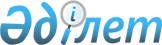 Об утверждении Перечня документов, обязательных для ведения педагогами организаций среднего, технического и профессионального, послесреднего образования, и их формыПриказ Министра образования и науки Республики Казахстан от 6 апреля 2020 года № 130. Зарегистрирован в Министерстве юстиции Республики Казахстан 6 апреля 2020 года № 20317.      В соответствии с подпунктом 23-4) статьи 5 Закона Республики Казахстан от 27 июля 2007 года "Об образовании" ПРИКАЗЫВАЮ:      1. Утвердить прилагаемые:      1) перечень документов, обязательных для ведения педагогами организаций среднего, технического и профессионального, послесреднего образования согласно приложению 1 к настоящему приказу;      2) форму классного журнала для 1-4 классов для организаций среднего образования, согласно приложению 2 к настоящему приказу;      3) форму классного журнала для 5-11 (12) классов для организаций среднего образования, согласно приложению 3 к настоящему приказу;      4) форму журнала предшкольных классов для организаций среднего образования, согласно приложению 4 к настоящему приказу;      5) форму журнала факультативных занятий или надомного обучения для организаций среднего образования, согласно приложению 5 к настоящему приказу;      6) форму календарно-тематического плана для педагога организаций среднего образования, согласно приложению 6 к настоящему приказу;      7) форму поурочного плана или краткосрочного плана для педагога организаций среднего образования, согласно приложению 7 к настоящему приказу;      8) форму сведений об анализе по итогам проведения суммативного оценивания, согласно приложению 8 к настоящему приказу;      9) форму плана работы педагога-наставника с молодым специалистом согласно приложению 9 к настоящему приказу;      10) форму плана воспитательной работы, согласно приложению 10 к настоящему приказу;      11) форму протокола родительского собрания для организаций среднего образования, согласно приложению 11 к настоящему приказу;      12) форму личного дела обучающегося для организаций среднего образования, согласно приложению 12 к настоящему приказу;      13) форму табеля успеваемости обучающегося 1-4 классов для организаций среднего образования, согласно приложению 13 к настоящему приказу;      14) форму табеля успеваемости обучающегося 5-11 (12) классов для организаций среднего образования, согласно приложению 14 к настоящему приказу;      15) форму плана учебно-воспитательной работы для организаций среднего образования, согласно приложению 15 к настоящему приказу;      16) форму плана развития школы для организаций среднего образования, согласно приложению 16 к настоящему приказу;      17) форму плана внутришкольного контроля, согласно приложению 17 к настоящему приказу;      18) форму книги регистрации приказов для организаций среднего образования, согласно приложению 18 к настоящему приказу;      19) форму книги протоколов педагогического совета для организаций среднего образования, согласно приложению 19 к настоящему приказу;      20) форму книги учета личного состава педагогов для организаций среднего образования, согласно приложению 20  к настоящему приказу;      21) форму алфавитной книги записи обучающихся для организаций среднего образования, согласно приложению 21 к настоящему приказу;      22) форму книги учета выбывших обучающихся для организаций среднего образования, согласно приложению 22 к настоящему приказу;      23) форму книги учета прибывших обучающихся для организаций среднего образования, согласно приложению 23 к настоящему приказу;      24) форму плана научно-методической работы для организаций среднего образования, согласно приложению 24 к настоящему приказу;      25) форму рабочего учебного плана для организаций среднего образования, согласно приложению 25 к настоящему приказу;      26) форму сведений об учебной нагрузке педагогов (тарификации) для организаций среднего образования, согласно приложению 26 к настоящему приказу;      27) форму протокола заседания научно-методического совета для организаций среднего образования, согласно приложению 27 к настоящему приказу;      28) форму журнала учета пропущенных и замещенных уроков для организаций среднего образования, согласно приложению 28 к настоящему приказу;      29) форму книги учета табелей успеваемости обучающихся для организаций среднего образования, согласно приложению 29 к настоящему приказу;      30) форму книги учета и выдачи аттестатов об окончании основной средней школы для организаций среднего образования, согласно приложению 30 к настоящему приказу;      31) форму книги учета и выдачи аттестатов об общем среднем образовании для организаций среднего образования, согласно приложению 31 к настоящему приказу;      32) форму книги учета выдачи похвальных листов и похвальных грамот для организаций среднего образования, согласно приложению 32 к настоящему приказу;      33) форму рабочей учебной программы для организаций технического и профессионального, послесреднего образования, согласно приложению 33 к настоящему приказу;      34) форму календарно-тематического плана педагога для организаций технического и профессионального, послесреднего образования, согласно приложению 34 к настоящему приказу;      35) форму поурочного плана педагога для организаций технического и профессионального, послесреднего образования, согласно приложению 35 к настоящему приказу;      36) форму журнала учета теоретического обучения для организаций технического и профессионального, послесреднего образования, согласно приложению 36 к настоящему приказу;      37) форму журнала учета индивидуальных занятий для организаций технического и профессионального, послесреднего образования, согласно приложению 37 к настоящему приказу;      38) форму журнала учета производственного обучения для организаций технического и профессионального, послесреднего образования, согласно приложению 38 к настоящему приказу.      39) форму плана работы на учебный год для организаций технического и профессионального, послесреднего образования, согласно приложению 39 к настоящему приказу;      40) форму плана внутриколледжного контроля для организаций технического и профессионального, послесреднего образования, согласно приложению 40 к настоящему приказу;      41) форму рабочего учебного плана для организаций технического и профессионального, послесреднего образования, согласно приложению 41 к настоящему приказу;      42) форму плана учебно-методической работы для организаций технического и профессионального, послесреднего образования, согласно приложению 42 к настоящему приказу;      43) форму сведений об учебной нагрузке педагогов (тарификации) для организаций технического и профессионального, послесреднего образования, согласно приложению 43 к настоящему приказу;      44) форму индивидуальной образовательной программы обучающегося по образовательным программам послесреднего образования, согласно приложению 44 к настоящему приказу;      45) форму книжки успеваемости обучающегося для организаций технического и профессионального, послесреднего образования, согласно приложению 45 к настоящему приказу;      46) форму книги выдачи дипломов для организаций технического и профессионального, послесреднего образования, согласно приложению 46 к настоящему приказу;      47) форму книги выдачи дубликатов дипломов для организаций технического и профессионального, послесреднего образования, согласно приложению 47 к настоящему приказу;      48) форму книги выдачи академической справки для организаций технического и профессионального, послесреднего образования, согласно приложению 48 к настоящему приказу;      49) форму поименной книги обучающихся для организаций технического и профессионального, послесреднего образования, согласно приложению 49 к настоящему приказу.      2. Внести в приказ исполняющего обязанности Министра образования и науки Республики Казахстан от 23 октября 2007 года № 502 "Об утверждении формы документов строгой отчетности, используемых организациями образования в образовательной деятельности" (зарегистрирован в Реестре государственной регистрации нормативных правовых актов под № 4991) следующие изменения:      в формах документов строгой отчетности, используемые организациями образования в образовательной деятельности, утвержденные указанным приказом, исключить формы:      классного журнала для 1-4 классов,       классного журнала для 5-11 классов,       журнала предшкольных классов,       журнала факультативных занятий или надомного обучения,       личного дела обучающегося,       табеля успеваемости обучающегося 1-4 классов,       табеля успеваемости обучающегося 5-11 (12) классов,       книги регистрации приказов (по основной деятельности, по личному составу, по движению учающихся),       книги протоколов педагогического совета,       книги учета личного состава педагогов,       алфавитной книги записи обучающихся,       книги учета выбывших обучающихся,       книги учета прибывших обучающихся,       журнала учета пропущенных и замещенных уроков,       книги учета табелей успеваемости обучающихся,       книги учета и выдачи аттестатов об окончании основной средней школы,       книги учета и выдачи аттестатов об общем среднем образовании,       книги учета выдачи похвальных листов и похвальных грамот,       журнала учета теоретического обучения для организаций технического и профессионального, послесреднего образования,      журнала учета индивидуальных занятий,      журнала учета производственного обучения для организаций технического и профессионального, послесреднего образования,      книжки успеваемости обучающегося,       книги выдачи дипломов,       книги выдачи дубликатов дипломов,       книги выдачи академической справки,       поименной книги обучающихся.      3. Департаменту технического и профессионального образования, Министерства образования и науки Республики Казахстан в установленном законодательством Республики Казахстан порядке обеспечить:      1) государственную регистрацию настоящего приказа в Министерстве юстиции Республики Казахстан;      2) размещение настоящего приказа на интернет-ресурсе Министерства образования и науки Республики Казахстан после его официального опубликования;      3) в течение десяти рабочих дней после государственной регистрации настоящего приказа представление в Юридической департамент Министерства образования и науки Республики Казахстан сведений об исполнении мероприятиях, предусмотренных подпунктами 1) и 2) настоящего пункта.      4. Контроль за исполнением настоящего приказа возложить на курирующего вице-министра образования и науки Республики Казахстан.      5. Настоящий приказ вводится в действие по истечении десяти календарных дней после дня его первого официального опубликования.Перечень документов, обязательных для ведения педагогами организаций среднего, технического и профессионального, послесреднего образования      1. Перечень документов, обязательных для ведения педагогами организаций среднего образования:      1.1. по обучению и воспитанию обучающихся и (или) воспитанников (педагоги всех предметов):      1) классный журнал для 1-4 классов для организаций среднего образования;      2) классный журнал для 5-11 (12) классов для организаций среднего образования;      3) журнал предшкольных классов для организаций среднего образования;      4) журнал факультативных занятий или надомного обучения для организаций среднего образования;      5) календарно-тематический план для педагога организаций среднего образования;      6) поурочный план или краткосрочный план для педагога организаций среднего образования;      7) сведения об анализе по итогам проведения суммативного оценивания;      8) план работы педагога – наставника с молодым специалистом;      1.2. по воспитанию обучающихся и (или) воспитанников (педагог, выполняющий функции классного руководителя):      1) план воспитательной работы;      2) протокол родительского собрания для организаций среднего образования;      3) личное дело обучающегося для организаций среднего образования;      4) табель успеваемости обучающегося 1-4 классов для организаций среднего образования;      5) табель успеваемости обучающегося 5-11 (12) классов для организаций среднего образования1.3. по организации образовательной деятельности (руководитель, заместитель руководителя по направлениям деятельности (по учебной работе, воспитательной работе, по профильному обучению, по информационным технологиям):      руководитель:      1) план учебно-воспитательной работы для организаций среднего образования;      2) план развития школы для организаций среднего образования;      3) план внутришкольного контроля;      4) книга регистрации приказов (по основной деятельности, по личному составу, по движению учащихся) для организаций среднего образования;      5) книга протоколов педагогического совета для организаций среднего образования;      6) книга учета личного состава педагогов для организаций среднего образования;      7) алфавитная книга записи обучающихся для организаций среднего образования;      8) книга учета выбывших обучающихся для организаций среднего образования;      9) книга учета прибывших обучающихся для организаций среднего образования;      заместитель руководителя по направлениям деятельности (учебной, воспитательной, научно-методической, по профильному обучению, по информационным технологиям):      1) план научно-методической работы для организаций среднего образования;      2) рабочий учебный план для организаций среднего образования;      3) сведения об учебной нагрузке педагогов (тарификации) для организаций среднего образования;      4) протокол заседания научно-методического совета для организаций среднего образования;      5) журнал учета пропущенных и замещенных уроков для организаций среднего образования;      6) книга учета табелей успеваемости обучающихся для организаций среднего образования;      7) книга учета и выдачи аттестатов об окончании основной средней школы для организаций среднего образования;      8) книга учета и выдачи аттестатов об общем среднем образовании для организаций среднего образования;      9) книга учета выдачи похвальных листов и похвальных грамот для организаций среднего образования.      2. Перечень документов, обязательных для ведения педагогами организаций технического и профессионального, послесреднего образования:      2.1. по обучению и воспитанию обучающихся и (или) воспитанников (преподаватели всех дисциплин, мастера производственного обучения):      1) рабочая учебная программа для организаций технического и профессионального, послесреднего образования;      2) календарно-тематический план педагога для организаций технического и профессионального, послесреднего образования;      3) поурочный план педагога для организаций технического и профессионального, послесреднего образования;      4) журнал учета теоретического обучения для организаций технического и профессионального, послесреднего образования;      5) журнал учета индивидуальных занятий для организаций технического и профессионального, послесреднего образования;      6) журнал учета производственного обучения для организаций технического и профессионального, послесреднего образования;      2.2. по воспитанию обучающихся и (или) воспитанников (педагог, выполняющий функции классного руководителя):      1) план воспитательной работы;      2.3. по организации образовательной деятельности (руководитель, заместитель руководителя (по учебной, научной и учебно-методической, воспитательной работе, учебно-производственной работе, профессиональному обучению, информационным технологиям), заведующий отделением, заведующий учебной частью:      руководитель:      1) план работы на учебный год для организаций технического и профессионального, послесреднего образования;      2) план внутриколледжного контроля для организаций технического и профессионального, послесреднего образования;      заместитель руководителя (по учебной, научной и учебно-методической, воспитательной работе, учебно-производственной работе, профессиональному обучению, информационным технологиям), заведующий отделением, заведующий учебной частью:      1) рабочий учебный план для организаций технического и профессионального, послесреднего образования;      2) рабочая учебная программа для организаций технического и профессионального, послесреднего образования;      3) план учебно-методической работы для организаций технического и профессионального, послесреднего образования;      4) сведения об учебной нагрузке педагогов (тарификации) для организаций организаций технического и профессионального, послесреднего образования;      5) индивидуальная образовательная программа обучающегося по образовательным программам послесреднего образования;      6) книжка успеваемости обучающегося для организаций технического и профессионального, послесреднего образования;      7) книга выдачи дипломов для организаций технического и профессионального, послесреднего образования;      8) книга выдачи дубликатов дипломов для организаций технического и профессионального, послесреднего образования;      9) книга выдачи академической справки для организаций технического и профессионального, послесреднего образования;      10) поименная книга обучающихся для организаций технического и профессионального, послесреднего образования.      Документы заполняются педагогами в бумажном или при подключении организации образования к электронной системе в электронном форматах.  Министерство образования и науки Республики Казахстан Классный журнал для 1-4 классов для организаций среднего образования      ___________________________________________________________________________
                               (область, город республиканского значения и столица)
___________________________________________________________________________
                                                          (район, город (село)
___________________________________________________________________________
                                    (наименование организации среднего образования)
___________________________________________________________________________
(класс) _________________________________________________________ учебный год      Примечание: Классный журнал является документом строгой отчетности, ведение
которого обязательно для каждого педагога. Классный журнал при подключении
организации образования к электронной системе заполняется только в электронном
формате, заполнение его в бумажном варианте не допускается.     Расписание уроков на 1-ое полугодие     Расписание уроков на 2-ое полугодие      (Левая сторона)      И далее, до 42-х (правая сторона)      Всего, до 42-х      (левая сторона)      Для 1-4 классов по обновленной программе      Всего, до 42-х      (правая сторона)      Всего, до 42-х      (левая сторона)      Общие сведения об обучающихся      До конца страницы      (правая сторона)      До конца страницы      (левая сторона)      Показатели физической подготовленности обучающихся (заполняется педагогом физической культуры два раза в год)      И так далее, до 42-х      (правая сторона)      (левая сторона)      Сведения о количестве пропущенных дней обучающимися      и далее до 42-х      (правая сторона)      и далее до 42-х      (левая сторона)      и далее до 42-х      правая сторона      (левая сторона)      Сводная ведомость учета успеваемости и посещаемости обучающихся      продолжение таблицы      и далее, до 42-х      Замечания по ведению журнала (заполняется заместителем директора по учебно-воспитательной работе или директором школы)      до конца страницы Министерство образования и науки Республики Казахстан
Классный журнал для 5-11 (12) классов для организаций среднего образования      ______________________________________________________________________________
                                 (область, город республиканского значения и столица)
______________________________________________________________________________
                                                            (район, город (село)
______________________________________________________________________________
                                          (название организации среднего образования)
______________________________________________________________________________
(класс) ____________________________________________________________ учебный год      Примечание: Классный журнал является документом строгой отчетности, ведение
которого обязательно для каждого педагога и классного руководителя.
            Классный журнал при подключении организации образования к электронной системе
заполняется только в электронном формате, заполнение его в бумажном варианте
не допускается.
             Расписание уроков на 1-ое полугодие      Расписание уроков на 2-е полугодие      Оглавление
           Наименование страницы      и далее до 42-х
           (правая сторона)      всего до 42-х
           для 5-11 (12) классов по обновленной программе      и далее до 42-х
           (правая сторона)      Всего до 42-х      (левая сторона)      Общие сведения об обучающихся      и далее до 42-х до конца страницы      правая сторона      до конца страницы      левая сторона      Сведения о количестве дней и уроков, пропущенных обучающимися      и далее до 42-х      и далее до 42-х      Итого (данные только по четвертям и за учебный год, в 11 (12) классах по полугодиям и учебный год)      (левая сторона)      и далее до 42      Итого (данные только по четвертям и за учебный год, в 11 (12) классах по полугодиям и учебный год)      (правая сторона)      Итого (данные только по четвертям и за учебный год, в 11 (12) классах по полугодиям и учебный год).      Сводная ведомость учета успеваемости и посещаемости обучающихся      продолжение таблицы      далее 4 номера до конца страницы      (правая сторона)      До конца страницы      (правая сторона)      продолжение таблицы      (левая сторона)      Учет общественно полезного труда      До конца страницы      (правая сторона)      До конца страницы      (левая сторона)      Сведения о занятиях в кружках (секциях, клубах) и факультативах      и далее, до 42      (правая сторона)      Сведения о сдаче Президентских тестов физической подготовленности (заполняется педагогом физической культуры в 5-х, 10-х и 12-х классах)      и далее до 42-х      (левая сторона)      Показатели физической подготовленности обучающихся (заполняется педагогом физической культуры)      и так далее до 42-х      (правая сторона)      Замечания по ведению журнала (заполняется заместителем директора по учебно-воспитательной работе или директором школы)      до конца страницы Министерство образования и науки Республики Казахстан Журнал предшкольных классов для организаций среднего образования      ____________________________________________________________________________
                                  (область, город республиканского значения и столица)
____________________________________________________________________________
                                                                 (район, город (село)
____________________________________________________________________________
                                       (название организации среднего образования)
____________________________________________________________________________
(класс) ________________________ ______________ учебный год      Примечание: Журнал предшкольных классов ведется в организациях среднего
образования, имеющих классы предшкольной подготовки.      Классный журнал предшкольных классов при подключении организации образования
к электронной системе заполняется только в электронном формате, заполнение его
в бумажном варианте не допускается.      Оглавление      Наименование      1. Физическая культура. Основы безопасного поведения      2. Развитие речи      3. Художественная литература      4. Основы грамоты      5. Казахский язык (в группах с русским языком обучения)      6. Русский язык (в группах с казахским языком обучения)      7. Один из иностранных языков      8. Драма      9. Формирование элементарных математических представлений      10.Конструирование      11. Естествознание      12. Рисование      13. Лепка      14. Аппликация      15. Музыка      16. Самопознание      17. Ознакомление с окружающим миром      18. Основы экологии      19. Общие сведения о воспитанниках      20. Показатели здоровья воспитанников      21. Сведения о количестве дней, пропущенных воспитанниками      22. Замечания о ведении классного журнала      Сетка занятий на 1-ое полугодие      Сетка занятий на 2-ое полугодие      (правая сторона)                                          Режим в предшкольном классе      1 четверть _________________________________________________________________________________________________________________________________________________
________________________________________________________________________________________________________________________________________________________________      2 четверть _________________________________________________________________________________________________________________________________________________
________________________________________________________________________________________________________________________________________________________________
________________________________________________________________________________________________________________________________________________________________      3 четверть _________________________________________________________________________________________________________________________________________________
________________________________________________________________________________________________________________________________________________________________
________________________________________________________________________________________________________________________________________________________________
________________________________________________________________________________________________________________________________________________________________      4 четверть _________________________________________________________________________________________________________________________________________________
________________________________________________________________________________________________________________________________________________________________
________________________________________________________________________________________________________________________________________________________________      (левая сторона)      до конца страницы и далее, до 30      (правая сторона)      до конца страницы всего 30 строк      (левая сторона)      Сведения об обучающихся      и далее до 30      (правая сторона)      и далее до 30      (левая сторона)      Показатели здоровья      и далее до 30      (правая сторона)      и далее до 30      (левая сторона)      Сведения о количестве пропущенных дней и занятий      И далее до 30      Итого (данные только по четвертям и за учебный год)      (правая сторона)      И далее до 30      Итого (данные только по четвертям и за учебный год)      (левая сторона)      и далее до 30      Итого (данные только по четвертям и за учебный год)      (правая сторона)      и далее, до 30      Итого (данные только по четвертям и за учебный год)      Замечания по ведению журнала      (заполняется заместителем директора по учебно-воспитательной      работе или директором)      До конца страницы Министерство образования и науки Республики Казахстан Журнал факультативных занятий или надомного обучения для организаций среднего образования      _______________________________________________________________________________
                                (область, город республиканского значения и столица)
_______________________________________________________________________________
                                                          (район, город, село)
_______________________________________________________________________________
                                             (название организации среднего образования)
_______________________________________________________________________________
(класс) ________________________ _______________________ учебный год (левая сторона)      Наименование факультативного курса ______________________      и далее, до конца страницы      (правая сторона)      Фамилия, имя, отчество (при его наличии) педагога_______________________      Примечание: Журнал факультативных занятий или надомного обучения является основным документом учета работы факультативных групп и ведется в основных и средних школах по каждому факультативному курсу. Журнал факультативных занятий/надомного обучения при подключении организации образования к электронной системе заполняется только в электронном формате, заполнение его в бумажном варианте не допускается. Календарно-тематический план для педагога организаций среднего образования       ____________ дисциплина ___________ класс
            Итого: _____ часов, в неделю___часов _______________________________________________________
(наименование организации образования) Поурочный план или краткосрочный план для педагога организаций среднего образования
____________________________________________________ (тема урока)      Ход урока      Данные пункты плана урока являются обязательными. Педагог имеет право внести дополнительные элементы с учетом особенностей предмета и потребностей учащихся. _________________________________________
(наименование организации образования) Сведения об анализе по итогам проведения суммативного оценивания      за ______ четверть по предмету ____________      Класс:      Количество учащихся:      Педагог:      Цель: Анализ результатов СОР и СОЧ      1. Анализ результатов СОР и СОЧ показал следующий уровень знаний
у обучающихся:      высокий (В): 85-100%, (перечисляем Ф.И. обучающихся)      средний (С): 40-84%, (перечисляем Ф.И. обучающихся)      низкий (Н): 0-39%, (перечисляем Ф.И. обучающихся)      2. Перечень затруднений, которые возникли у обучающихся при выполнении заданий
 ________________________________________________________________      3. Причины, указанных выше затруднений у обучающихся при выполнении заданий
__________________________________________________________________      4. Планируемая коррекционная работа: ________________________________      Дата_________________ ФИО (при наличии) педагога ________ План работы педагога-наставника с молодым специалистом
на ___________ учебный год Сведения о молодом специалисте      Сведения о педагоге – наставнике Мероприятия по планированию, организации и содержанию деятельности наставника с молодым педагогом Титульный лист
___________________________________________
(наименование организации образования) План воспитательной работы
(для организаций среднего, технического и профессионального,
послесреднего образования) на ________учебный год      Педагог___________________________________________________________
                                                       (Фамилия, имя, отчество (при наличии)
Группа / Класс ________________________________________________________________
                                                (указать наименование группы/класса)
План мероприятий по направлениям воспитательной работы ___________________________________________
(наименование организации образования) Протокол родительского собрания для организаций среднего образования
№_____       Дата проведения ______________________________
                                                            (день, месяц, год)
            Присутствовали: ____человек (список прилагается)
            Повестка дня:
            1. Слушали:
            1. Наименование рассмотренного вопроса.
            2. Выступили:
            1. (Ф.И.О. (при наличии) выступивших и краткое содержание выступлений.
            3. Постановили:
            1. Решение, принятое по данному вопросу.      Председатель ________ (Ф.И.О. (при наличии)      Секретарь ___________ (Ф.И.О. (при наличии)                                         Министерство образования и науки Республики Казахстан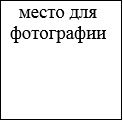                           Личное дело обучающегося для организаций среднего образования
                                                               № ________      Фамилия ____________________________________________________________________
Имя ________________________________________________________________________
Отчество (при его наличии) ____________________________________________________
Число, месяц, год рождения ____________________________________________________
Домашний адрес______________________________________________________________
Фамилия ____________________________________________________________________
Имя ________________________________________________________________________
Отчество (при его наличии) ____________________________________________________
1. Пол: мужской, женский ___________ (подчеркнуть)
2. Родился ____________________________________ (число, месяц, год)
Основание: свидетельство о рождении № ___ от ____________ серия № ___________
3. Фамилия, имя, отчество (при его наличии) _____________________________________
родителей ___________________________________________________________________
и иных законных представителей _______________________________________________
4. Национальность ___________________________________________________________
5. Где воспитывался /обучался/ до поступления в первый класс
____________________________________________________________________________
6. Сведения о переходе из данной организации среднего образования в другую/указать
название организации среднего образования, из какой пришел ученик, и в какой класс
принят/ _____________________________________________________________________
7. Отметка о выбытии из организации среднего образования/когда, куда, причины/
____________________________________________________________________________
8. Домашний адрес обучающегося ______________________________________________
9. Награды и поощрения ______________________________________________________
10. Краткие сведения об общественной работе, участии в олимпиадах, конференциях,
соревнованиях ______________________________________________________________
11. Сведения об изучении факультативных курсов
____________________________________________________________________________      Примечание: Личное дело обучающегося (далее – Личное дело) ведется на каждого
ученика с момента поступления в организацию среднего образования и до ее окончания
(выбытия).      В период обучения в 10-11 (12) классах аттестат об окончании основной средней
школы обучающегося находится в Личном деле.      Личные дела в 1-4 классах ведутся педагогами, 5-11 (12) классах – классными
руководителями.      Личное дело обучающегося хранится в школе в течение обучения учащегося и три
года после окончания школы.      К личному делу обучающихся прилагаются:
1) копия свидетельства о рождении;
2) 2 фотографии размером 3х4;
3) медицинская карта (требуется при поступлении в школу), хранящаяся в
медицинском кабинете школы;
4) табель успеваемости в каждом классе.
В конце учебного года в Личное дело заносится запись в соответствии с оценками
по всем предметам; успехи, достигнутые обучающимися и количество пропущенных
уроков.
При переходе из одной школы в другую родителям, иным законным представителям
передается "Личное дело" с записью "Выбыл из ________ школы", закрепленной
подписью директора и печатью школы.
Для регистрации в "Алфавитной книге" "Личное дело" каждого обучающегося пронумеровывается.
Личные дела хранятся у ответственного лица, определенного приказом директора
школы.
Личное дело при подключении организации образования к электронной системе
заполняется только в электронном формате, заполнение ее в бумажном варианте
не требуется. Министерство образования и науки Республики Казахстан Табель успеваемости обучающегося 1-4 классов для организаций среднего образования      ________________________________________________________________________________
                 (область, город республиканского значения и столица, район, город, село)
________________________________________________________________________________
                                      (наименование организации среднего образования)
________________________________________________________________________________
         (фамилия и имя обучающегося) "______" ________ класс /учебный год (левая сторона)      Продолжение      Руководитель организации среднего образования
______________________________________________________ _________________________
(фамилия, имя, отчество (при его наличии)) (подпись)
Классный руководитель __________________________________________________________
          (фамилия, имя, отчество (при его наличии)) (подпись) Место печати (правая сторона)      Примечание: Табель успеваемости обучающегося при подключении организации образования к электронной системе заполняется в электронном формате, заполнение его в бумажном варианте не допускается.
            По итогам каждой четверти табель успеваемости обучающегося выгружается из информационной системы, заверяется подписью директора и печатью организации образования. Министерство образования и науки Республики Казахстан Табель успеваемости обучающегося 5-11 (12) классов для организаций среднего образования      ______________________________________________________________________________
                 (область, город республиканского значения и столица, район, город, село)
______________________________________________________________________________
                                     (наименование организации среднего образования)
______________________________________________________________________________
(фамилия и имя обучающегося) "______" ________ класс /учебный год (левая сторона)      Продолжение      Директор организации среднего образования
_______________________________________________________________________________
                          (фамилия, имя, отчество (при его наличии)) (подпись)
Классный руководитель ______________________________ ____________________________
                                                       (фамилия, имя, отчество (при его наличии)) (подпись)
Место печати (правая сторона)      продолжение таблицы       продолжение таблицы      Примечание: Табель успеваемости обучающегося при подключении организации образования к электронной системе заполняется в электронном формате, заполнение его в бумажном варианте не допускается.
            По итогам каждой четверти табель успеваемости обучающегося выгружается из информационной системы, заверяется подписью директора и печатью организации образования. Титульный лист
___________________________________________
(наименование организации образования) План учебно-воспитательной работы для организаций среднего образования
на ________учебный год План развития школы для организаций среднего образования
__________________________________________
(наименование организации образования)      1. Контингент учащихся
Динамика контингента обучающихся по годам      продолжение таблицы      2. Показатели качества знаний по ступеням обучения за 5 лет      3. Сравнительный анализ качества обучения по предметам за 5 лет (%)
Анализ итоговой аттестации      Рейтинг предметов по результатам итоговой аттестации      4. Анализ участия учащихся в городских (районных, областных, республиканских) предметных олимпиадах      продолжение таблицы План внутришкольного контроля
на ________ учебный год Министерство образования и науки Республики Казахстан
Книга регистрации приказов для организаций среднего образования      ______________________________________________________________________________
                                  (область, город республиканского значения и столица)
______________________________________________________________________________
                                                                (район, город (село)
______________________________________________________________________________
                                         (название организации среднего образования)
Книга начата в _______________ году Книга окончена в _____________ году      Примечание: Книга регистрации приказов организации среднего образования (далее –
Книга) ведется по основной деятельности, по личному составу и по движению обучающихся.      Книга постранично пронумеровывается, прошнуровывается, скрепляется подписью директора и печатью организации среднего образования. Книга при подключении организации среднего образования к электронной системе заполняется только в электронном формате, заполнение ее в бумажном варианте не требуется. Министерство образования и науки Республики Казахстан Книга протоколов педагогического совета для организаций среднего образования      __________________________________________________________________
                                   (область, город республиканского значения и столица)
__________________________________________________________________
                                                                 (район, город (село)
__________________________________________________________________
                                        (название организации среднего образования)
Книга начата в _______________ году Книга окончена в _____________ году      Протокол № Заседания (совещания, собрания)
__________________________________________________________________
                                         (дата проведения указывается полностью)
Присутствовали: (фамилии, имена и отчества (при его наличии) указываются полностью)
Повестка дня:
1. Слушали: 1. Наименование рассмотренного вопроса.
2. Выступили: 1. (Ф.И.О. (при его наличии) выступивших и краткое содержание выступлений.
3. Постановили: 1. Решение, принятое по данному вопросу      Председатель _____________ (Ф.И.О. (при его наличии)      Секретарь ________________ (Ф.И.О. (при его наличии)      Примечание: Книга протоколов педагогического совета организации среднего образования (далее – Книга протоколов) ведется во всех организациях среднего образования,
где фиксируется ход обсуждения вопросов, выносимых на педагогический совет,предложения и замечания членов педагогического совета.      Книга протоколов пронумеровывается, прошнуровывается, скрепляется подписью директора и печатью организации среднего образования.      Книга протоколов при подключении организации образования к электронной системе
заполняется только в электронном формате, заполнение ее в бумажном варианте не требуется. Министерство образования и науки Республики Казахстан
Книга учета личного состава педагогов для организаций среднего образования      ______________________________________________________________________________
                                  (область, город республиканского значения и столица)
______________________________________________________________________________
                                                              (район, город (село)
______________________________________________________________________________
                                             (название организации среднего образования)
Книга начата в _______________ году Книга окончена в _____________ году (левая сторона)      До конца страницы (30 строк)
(правая сторона)      До конца страницы (30 строк)
Примечание: Книга учета личного состава педагогов организации среднего образования (далее – Книга учета) ведется во всех организациях среднего образования.
Вновь поступившие педагоги записываются в порядке последующих номеров.
На развернутой странице записывается не более 10 человек.
Записи в Книге учета документально обосновываются.
Книга учета пронумеровывается, прошнуровывается, скрепляется подписью
директора и печатью организации среднего образования.
Книга учета при подключении организации образования к электронной системе заполняется только в электронном формате, заполнение ее в бумажном варианте не требуется. Министерство образования и науки Республики Казахстан
Алфавитная книга записи обучающихся для организаций среднего образования      ______________________________________________________________________________
                                (область, город республиканского значения и столица)
______________________________________________________________________________
                                                                  (район, город (село)
______________________________________________________________________________
                                             (название организации среднего образования)
Книга начата в _______________ году Книга окончена в _____________ году
Внутренние страницы книги (левая сторона)      Внутренние страницы книги (правая сторона)      Примечание: В алфавитную книгу записи обучающихся (далее – Алфавитная книга) записываются все обучающиеся организации среднего образования. Ежегодно книга пополняется записью обучающихся нового приема. Фамилии обучающихся в список заносятся в алфавитном порядке, независимо от классов, в котором они учатся.
         Для каждой буквы алфавита отводятся отдельные страницы, и по каждой букве ведется порядковая нумерация. Порядковый номер записи обучающихся в книге является номером его личного дела.
         На личном деле этот номер проставляется в виде дроби. Например, № Б/15 - означает, что обучающийся записан в алфавитной книге на букву "Б" под № 15.
         Если ранее выбывший из школы обучающийся, выбытие которого оформлено приказом, возвратился в нее, то данные о нем записываются как на вновь поступившего.
         В случае полного использования всех страниц продолжение записей производится в новой книге в порядке последующих номеров по каждой букве. Исправления в книге скрепляются подписью директора школы. Алфавитная книга постранично пронумеровывается, прошнуровывается, скрепляется подписью директора и печатью школы.
           Алфавитная книга при подключении организации образования к электронной системе заполняется только в электронном формате, заполнение ее в бумажном варианте не требуется. Министерство образования и науки Республики Казахстан
Книга учета выбывших обучающихся для организаций среднего образования      ________________________________________________________________________________
                         (наименование организации среднего образования)
город/село ____________, район ___________, область
Фамилия ___________________ Фамилия _________________________
Имя ____________________ Имя _________________________________ Отчество
(при его наличии)_________ Отчество (при его наличии) _____ Дата рождения
________________ Дата рождения __________________ Класс обучения _________________
Класс обучения ___________________ Куда выбыл _________________
Организации среднего образования _________________________________________________
                                                                                             (наименование, адрес)
________________________________________________________________________________
Руководитель организации среднего образования _____________________________________
(ФИО (при его наличии)) (печать организации среднего образования) "__" ______ 20___ года
            Примечание: Книга учета выбывших обучающихся (далее – Книга) ведется во всех
организациях среднего образования с целью учета и контроля движения обучающихся.
Книга заполняется лицом, ответственным за делопроизводство. Книга постранично
пронумеровывается, прошнуровывается, скрепляется подписью директора и печатью
организации среднего образования. Книга при подключении организации образования к
электронной системе заполняется только в электронном формате, заполнение в бумажном
варианте не требуется. Министерство образования и науки Республики Казахстан
Книга учета прибывших обучающихся для организаций среднего образования      ________________________________________________________________________________
                                    (наименование организации среднего образования)
город/село _____________, район _______________, область _____________
Сведения о прибывающем Открепительный талон обучающемся о прибытии обучающегося
Фамилия ______________________ Фамилия _________________________
Имя __________________________ Имя ______________________________
Отчество (при его наличии)_________ Отчество (при его наличии) ________
Дата рождения ________________ Дата рождения _____________________
Класс обучения _______________ Класс обучения ______________________
Куда выбыл __________________
Организации среднего образования (наименование, адрес)
______________________________ _____________________________________________
______________________________ _____________________________________________
Руководитель организации среднего образования _________________ (Ф.И.О. (при его
наличии)) (печать организации среднего образования) "__"____________ 20___ года      Примечание: Книга учета прибывших обучающихся (далее – Книга) ведется во всех
организациях среднего образования с целью учета и контроля движения обучающихся.      Книга заполняются лицом, ответственным за делопроизводство. Книга постранично
пронумеровывается, прошнуровывается, скрепляется подписью директора и печатью
организации среднего образования.      Открепительный талон о прибытии обучающегося выдается несовершеннолетнему
организацией среднего образования, куда он прибыл, для предъявления в организацию
среднего образования независимо от типа и ведомственной принадлежности, где он
обучался, и получения личного дела после предъявления открепительного талона о выбытии.      В делах организации среднего образования находится выписка из решения акимата
района, города, поселка, аула (села), аульного (сельского) округа о закреплении за данной
организацией микрорайона с точным обозначением его границ, карта микрорайона.      Книга при подключении организации образования к электронной системе заполняется
только в электронном формате, заполнение в бумажном варианте не требуется. Титульный лист
___________________________________________
(наименование организации образования) План научно-методической работы для организаций среднего образования
на ________ учебный год      Методическая тема школы:_____________________
Цель научно-методической работы:______________
Задачи научно-методической работы:____________
Формы работы:_______________________________ ______________________________________________
(наименование организации образования)
Рабочий учебный план для организаций среднего образования
на _______ учебный год Сведения об учебной нагрузке педагогов (тарификации) для организаций среднего образования      Информация о количестве штатных единиц      Руководитель___________________(Ф.И.О. (при наличии)  (подпись)       Наименование должностей по блокам (персонал) должны соответствовать Реестру должностей гражданских служащих в образовании, утвержденных приказом МОН № 123 от 29 января 2016 г. Штатное расписание
___________________________________________
(наименование организации образования)      Заместитель руководителя ______________________      Гл. бухгалтер _________________________________      Гл.экономист _________________________________ ___________________________________________
(наименование организации образования)
Протокол заседания научно-методического совета для организаций среднего образования
№__ от "__" _______ 20__ года      Председатель: Присутствовали: ____человек (список прилагается)
Повестка дня
1.Наименование рассмотренного вопроса. Ход заседания
1. Слушали: 1. Наименование рассмотренного вопроса.
2. Выступили: 1. (Ф.И.О. (при наличии) выступивших и краткое содержание выступлений.
3. Постановили: 1. Решение, принятое по данному вопросу      Председатель _________ (Ф.И.О. (при наличии)      Секретарь ____________ (Ф.И.О. (при наличии) Министерство образования и науки Республики Казахстан Журнал учета пропущенных и замещенных уроков для организаций среднего образования      _____________________________________________________________________________
                             (область, город республиканского значения и столица)
_____________________________________________________________________________
                                                            (район, город (село)
_____________________________________________________________________________
                                            (название организации среднего образования)
_____________________________________________________________________________
(класс) ________________________ ___________________ учебный год (Левая сторона)      Журнал учета пропущенных и замещенных уроков      до конца страницы      (правая сторона)      Примечание: Журнал учета пропущенных и замещенных уроков ведется в каждой школе заместителем директора по учебной работе школы (директором).      Журнал учета пропущенных и замещенных уроков при подключении организации образования к электронной системе заполняется только в электронном формате, заполнение его в бумажном варианте не требуется.      Записи производятся только на основании надлежаще оформленных документов (приказов по школе, больничных листов, записей в классных журналах и т.п.). Педагог, проводивший уроки в порядке замены, расписывается в журнале. Министерство образования и науки Республики Казахстан Книга учета табелей успеваемости обучающихся для организаций среднего образования      _____________________________________________________________________________
                                 (область, город республиканского значения и столица)
____________________________________________________________________________
                                                  (район, город (село)
____________________________________________________________________________
                                   (название организации среднего образования)
Книга начата в _______________ году Книга окончена в _____________ году
Регистрационный номер ______________________________________
Дата выдачи ________________________________________________
Выдал ______________________________________________________________________
      (областное, городское республиканского значения и столицы, городское управление,
районный (отдел) образования)
Руководитель ________________________________________________________________
                                                 (фамилия, имя, отчество (при его наличии))
______________________ "_____" ______________ 20__ г. (подпись)
Получил ____________________________________________________________________
(область, город республиканского значения и столица, город, район)
Руководитель организации среднего образования _________________________________
                                                                    (фамилия, имя, отчество (при его наличии)
_______________________________ "_____" ___________ 20__ г. (подпись)
Место печати 20__/20__учебный год 1 класс
Классный руководитель _______________________________________________________
                                                            (фамилия, имя, отчество (при его наличии))      Далее, до 40 строк _____ класс
Классный руководитель __________________________________________________________
                                                              (фамилия, имя, отчество (при его наличии))      далее, до 40 строк Выдано на начало года ____________________________________________________________________ (количество)
Выдано дополнительно в течение года ___________________________________ (количество)
Всего выдано ________________________________________________________ (количество)
Директор организации среднего образования _________________________________________
__________________________________________________ _____________________________
              (фамилия, имя, отчество (при его наличии)) (подпись) Секретарь
________________________________________________ _______________________________
                         (фамилия, имя, отчество (при его наличии)) (подпись)
            Далее на следующий учебный год
           Примечание: Книга учета табелей успеваемости обучающихся ведется во всех организациях среднего образования. В табелях успеваемости обучающихся указывается регистрационный номер и хранятся в личных делах. Книга учета табелей успеваемости обучающихся при подключении организации образования к электронной системе заполняется только в электронном формате, заполнение его в бумажном варианте не допускается. Министерство образования и науки Республики Казахстан Книга учета и выдачи аттестатов об окончании основной средней школы для организаций среднего образования      ______________________________________________________________________________
                                  (наименование организации среднего образования)
______________________________________________________________________________
                                                         (города, села, района)
______________________________________________________________________________
  (область, город республиканского значения и столица)
Книга начата в _______________ году Книга окончена в _____________ году 1 часть. Учет аттестатов об окончании организации основного среднего образования (левая сторона) Внутренние страницы книги      до конца страницы      (правая сторона)      до конца страницы 2 часть. Учет выдачи аттестатов об окончании организации основного среднего образования      Внутренняя сторона книги      (левая сторона)      до конца страницы      (правая сторона)      последняя страница книги В настоящей книге, пронумерованной, прошнурованной и скрепленной печатью _____________ страниц (прописью) Руководитель организации среднего образования (подпись) Место печати "_____" ____________ ____ года      Примечание: Книга учета и выдачи аттестатов об окончании основной средней школы (далее – Книга) ведется в основной средней и общей средней школах.      В специальной коррекционной школе (вспомогательной) ведется Книга установленного образца об окончании обучающимися полного курса данной школы.      Остаток чистых и испорченных бланков аттестатов с указанием их серии и номеров сдается в районные (городские) отделы образования. О сдаче бланков в Книге делается соответствующая запись.      В первой части Книги отдельно учитывается количество полученных и выданных аттестатов об окончании основной средней школы с указанием их серии и номеров.      Запись о выдаче дубликата аттестата об окончании основной школы производится в этой же Книге под очередным номером, где графы 4-23 включительно используются для записи следующего текста: "Дубликат взамен утерянного подлинника №___ (серия) _____,      выданного ______ (числа) _______ (месяца) _____ года, получил(а) _____ числа _______(месяца) ______ года", а выше, в строке 2, делается отметка о выдаче дубликата №______ (серия).      Запись о выдаче аттестата об окончании основной школы взамен неправильно заполненного производится в Книге под очередным номером, где графы 4-23 используются для записи следующего текста: "Взамен испорченного подлинника №_____ (серия) ______,      выданного _____ (числа) ______ (месяца) ______ года, получил(а) ______ числа _______      (месяца) _____ года", а выше, в строке 2, делается отметка о выдаче повторного аттестата № _____ (серия) _____.      Запись о выдаче аттестата об окончании основной школы экстерну заносится в эту же Книгу с указанием в графе 5 "Год поступления в данную школу" - "экстерн".      В конце списка всех окончивших школу в данном году должны быть росписи лиц, получивших аттестатов.      Книга постранично пронумеровывается, прошнуровывается и скрепляется печатью и подписью заведующего районным (городским) отделом образования.      Книга при подключении организации образования к электронной системе заполняется в электронном формате, заполнение его в бумажном варианте не требуется.      Книга по итогам года выгружается из информационной системы, страницы прошнуровываются, пронумеровываются, заверяются подписью директора и печатью организации образования, обеспечивается их хранение. Министерство образования и науки Республики Казахстан Книга учета и выдачи аттестатов об общем среднем образовании для организаций среднего образования      ______________________________________________________________________________
                                  (наименование организации среднего образования)
______________________________________________________________________________
                                                              (города, села, района)
______________________________________________________________________________
                                  (области, города республиканского значения и столица)
Книга начата в _______________ году Книга окончена в _____________ году 1 часть. Учет аттестатов об общем среднем образовании      (левая сторона)      Внутренние страницы книги      До конца страницы      (правая сторона)      До конца страницы 2 часть. Учет выдачи аттестатов об общем среднем образовании      Внутренняя сторона книги      (левая сторона)      До конца страницы      (правая сторона)      последняя страница книги      В настоящей книге, пронумерованной, прошнурованной и скрепленной печатью _____________ страниц (прописью)      Руководитель организации среднего образования _____________________ (подпись)      Место печати "_____" ____________ _____ года      Примечание: Книга учета бланков и выдачи аттестатов об общем среднем образовании (далее – Книга) ведется в общей средней школе.      В первой части отдельно учитывается количество полученных и выданных бланков аттестатов об общем среднем образовании с указанием их серии и номеров обычного аттестата, аттестата с отличием и аттестата особого образца "Алтын белгi".      Остаток чистых и испорченных бланков аттестатов с указанием их серии и номеров сдаются в районный отдел образования. В Книге об этом делается соответствующая запись.      Во второй части Книги записываются полные сведения об обучающихся, окончивших среднюю школу.      В соответствующих графах проставляются оценки по предметам, указанным в аттестате, записываются сведения о награждении похвальной грамотой, указывается дата решения педагогического совета о выдаче аттестата, ставится роспись в получении аттестата об общем среднем образовании.      В этой же Книге делается отметка о выдаче справок обучающимся 11-х классов, имеющим неудовлетворительные оценки по одному или нескольким учебным предметам, дубликатов аттестата об общем среднем образовании, аттестатов экстерну.      Запись о выдаче справок обучающимся, имеющим неудовлетворительные оценки по одному или нескольким учебным предметам, производится также в Книге.      Запись о выдаче дубликата аттестата об общем среднем образовании производится в этой же книге под очередным номером, где графы 4-29 включительно используются для записи следующего текста: "Дубликат взамен утерянного подлинника №______ серия ________, выданного ______ (числа) ______ (месяца)_____ г., получил(а) _______ (числа) _______(месяца) ____ г., а выше, в строке 2, делается отметка о выдаче дубликата №_______(серия) _______.      Запись о выдаче аттестата взамен неправильно заполненного также производится в Книге под очередным номером, где графы 4-29 используются для записи следующего текста: "Взамен неправильно заполненного подлинника №______ (серия) ______, выданного_____ (числа)_______ (месяца) _____ года, получил(а) _______ (числа), _______ (месяца) _____ г., а выше в строке 2, делается отметка о выдаче повторного аттестата №____(серия) _______.      Запись о выдаче аттестатов о среднем общем образовании экстерну заносится также в эту Книгу с указанием в графе "Год поступления в данную школу" - "экстерн".      Книга постранично пронумеровывается, прошнуровывается и скрепляется печатью и подписью заведующего районного (городского) отдела образования.      Книга при подключении организации образования к электронной системе заполняется только в электронном формате, заполнение его в бумажном варианте не требуется.      Книга по итогам года выгружается из информационной системы, страницы прошнуровываются, пронумеровываются, заверяются подписью директора и печатью организации образования, обеспечивается их хранение. Министерство образования и науки Республики Казахстан Книга учета выдачи похвальных листов и похвальных грамот для организаций среднего образования      ______________________________________________________________________________
                                   (наименование организации среднего образования)
______________________________________________________________________________
                                                                   (города, села, района)
______________________________________________________________________________
                                            (области, города республиканского значения и столица)
Книга начата в _______________ году Книга окончена в _____________ году      Последняя страница книги      В настоящей книге, пронумерованной, прошнурованной и скрепленной печатью, _____________ страниц (прописью)      Директор организации среднего образования ___________________(подпись)      Место печати "_____" ____________ ____ г.      Примечание: Книга учета выдачи грамот при подключении организации образования к электронной системе заполняется только в электронном формате, заполнение ее в бумажном варианте не требуется. ___________________________________________
(наименование организации образования) Рабочая учебная программа для организаций технического и профессионального, послесреднего образования      ______________________________________________________________________________
                                               (наименование модуля или дисциплины)
Специальность_________________________________________________________________
                                                                      (код и наименование)
Квалификация _________________________________________________________________
                                                                       (код и наименование)
Форма обучения________ на базе __________ среднего образования
Общее количество часов________, кредитов 1 _________
Разработчик (-и) ___________ ____________________  (подпись) Ф.И.О. (при наличии)
Рассмотрена и одобрена на заседании учебно-методического совета
Протокол № __ от "____" ______ 20____ г.      Председатель ___________ _________________________________________________
                                                         (подпись) Ф.И.О. (при наличии)      Пояснительная записка      Содержание рабочей учебной программы      1- заполняется в случае реализации кредитной технологии обучения      2 - заполняется при обучении лиц с особыми образовательными потребностями и организациями по профилю "Искусство", обучение которых предусматривает часы индивидуальных занятий      3- для рабочих учебных программ на профессиональные модули Календарно-тематический план педагога для организаций технического
и профессионального, послесреднего образования
______________ учебный год      Семестр _______________________________________________________________________
По модулю/ дисциплине _________________________________________________________
                                                               (наименование по учебному плану)
Специальность _________________________________________________________________
                                                                      (код и наименование)
Квалификация _________________________________________________________________
                                                                     (код и наименование)
Курс ______Группа (ы) _______________ Количество часов______, кредитов ___
Педагог _______________________________________________________________________
                                                               Ф.И.О.(при его наличии)
План составлен в соответствии с __________________________________________________
Рассмотрен на заседании методической комиссии
Протокол № __ от "___" ______ 20______г.      Председатель __________________________________________________________________
                                                                      Ф.И.О.(при его наличии) 20_ г.      Внутренние страницы плана      1- заполняется в случае реализации кредитной технологии обучения      2 - заполняется при обучении лиц с особыми образовательными потребностями и организациями по профилю "Искусство", обучение которых предусматривает часы индивидуальных занятий ___________________________________________
(наименование организации образования) Поурочный план педагога для организаций технического и профессионального, послесреднего образования      _______________________________________________________________________________
                                                                   (тема занятия)
Наименование модуля /дисциплины _______________________________________________
Подготовил педагог _____________________________________________________________
"__"____________ 20_ года      1. Общие сведения      Курс, группы __________________      Тип занятия      2. Цели, задачи      2.1 Перечень профессиональных умений, которыми овладеют обучающиеся в процессе учебного занятия      3. Оснащение занятия      3.1 Учебно-методическое оснащение, справочная литература      3.2 Техническое оснащение, материалы      4. Ход занятия      5.Рефлексия по занятию      6. Домашнее задание      Данные пункты поурочного плана являются обязательными. Преподаватель имеет право внести дополнительные элементы с учетом особенностей предмета и потребностей обучающихся. Министерство образования и науки Республики Казахстан Журнал учета теоретического обучения для организаций технического и профессионального, послесреднего образования      Учебная группа ______________________ Курс обучения ___________________________
Специальность _______________________ Квалификации ___________________________
20___/20___ учебный год _______________________________________________________
Содержание      Примечание: Количество граф в оглавлении устанавливается в зависимости от количества изучаемых в учебной группе дисциплин и (или) модулей за учебный год.      Форма № 5.1. СВЕДЕНИЯ О РЕАЛИЗУЕМЫХ МОДУЛЯХ НА УЧЕБНЫЙ ГОД      Примечание: Количество граф устанавливается в зависимости от количества изучаемых в учебной группе модулей за учебный год.      Форма № 5.2. СВЕДЕНИЯ ОБ ОБУЧАЮЩИХСЯ ГРУПП      (Левая сторона)      Руководитель группы (тьютор) _______________________________________________
                                                                                фамилия, имя, отчество (при его наличии)      СВЕДЕНИЯ ОБ ОБУЧАЮЩИХСЯ ГРУПП      (Правая сторона)      Форма № 5.3. УЧЕТ ПОСЕЩАЕМОСТИ ЗАНЯТИЙ И УСПЕВАЕМОСТИ ОБУЧАЮЩИХСЯ      (Левая сторона) (Правая сторона)      Примечание: Количество страниц в журнале для записи пройденного учебного материала и учета посещаемости и успеваемости обучающихся устанавливается при печатании бланков журнала учебных занятий в зависимости от количества дисциплин и (или) модулей, изучаемых в группе согласно учебному плану, и продолжительности их изучения.      В случае преподавания одного модуля несколькими преподавателями, данная форма заполняется поочередно каждым преподавателем, согласно расписанию учебных занятий. По завершению теоретической части программы обучения по модулю (преподавателем, ведущим последнюю пару) ведется запись работ с указанием фактического выполнения теоретической части программы модуля: "Итого по модулю" в часах и или кредитах. По итогам каждого семестра (преподавателем, ведущим последнюю пару) выставляется общая средняя оценка по модулю в соответствии с рабочим учебным планом.      Форма № 5.4. РЕЗУЛЬТАТЫ МЕДИЦИНСКОГО ОСМОТРА ОБУЧАЮЩИХСЯ      Форма № 5.5. ИТОГИ УЧЕБНО-ВОСПИТАТЕЛЬНОЙ РАБОТЫ      продолжение таблицы      Подписи руководителя (мастера) группы, преподавателей _____________      Заместитель руководителя по учебной работе ________________________      Примечание: Количество граф "Наименование дисциплин и (или) модулей" устанавливается при печатании бланков журнала в зависимости от учебного плана и программ. По дисциплинам и (или) модулям, вынесенным на экзаменационную сессию, проставляются оценки, полученные обучающимися на экзаменах и зачетах.      Замечания и предложения по ведению журнала      Примечание:      Правила ведения журнала      1. Журнал является документом строгой отчетности для учета теоретического обучения и подведения итогов учебно-воспитательной работы.      2. Журнал ведется на одну учебную группу преподавателями и рассчитан на один учебный год.      3. Сведения об обучающихся группы (форма № 5.2.) заполняются учебной частью в соответствии с поименной книгой, книгой приказов и личным делом обучающегося. В графе "Домашний адрес" указывается адрес, по которому проживают родители обучающегося или лица их заменяющие.      4. По форме № 5.3. учитываются посещаемость и текущая успеваемость обучающихся, записывается содержание проведенных занятий и домашних заданий, количество затраченных часов.      На каждую учебную дисциплину и (или) модуль выделяется необходимое число страниц в зависимости от количества отводимых на него учебных часов и консультаций. Консультации учитываются на последних страницах, отведенных для данной дисциплины и (или) модуля.      Оценки за контрольные, лабораторные и другие виды работ выставляются в графе дня их проведения.      Отсутствие обучающего на уроке или консультации отмечается буквой "н".      5. Сведения о результатах медицинского осмотра обучающего записываются медицинским работником в форме № 5.4.      6. Оценки успеваемости за полугодие (семестр) и учебный год, а также сведения о выполнении учебных планов преподаватели заносят на страницы "Итоги учебно-воспитательной работы" (форма № 5.5). Оценки по производственному обучению выставляются на этих страницах мастером группы или преподавателем. Общее количество часов, пропущенных каждым обучающимся по теоретическому обучению, проставляются руководителем (мастером) группы.      7. Все записи в журнале ведутся четко, аккуратно шариковой ручкой с чернилами синего цвета. Не допускаются исправления.      8. Контроль за ведением журнала осуществляется заместителями руководителя по учебной и (или) учебно-методической работе; мониторинг учебно-воспитательного процесса - заведующими отделениями. Замечания и предложения записываются ими на соответствующей странице в конце журнала.      Журнал учета теоретического обучения (для организаций технического и профессионального, послесреднего образования) при подключении организации технического и профессионального, послесреднего образования к электронной системе заполняется только в электронном формате, заполнение его в бумажном варианте не требуется. Министерство образования и науки Республики Казахстан Журнал учета индивидуальных занятий для организаций технического и профессионального, послесреднего образования      Преподаватель _________________________ 20___/20___ учебный год Форма № 5.1.1.      УЧЕТ ПОСЕЩАЕМОСТИ ЗАНЯТИЙ И УСПЕВАЕМОСТИ ОБУЧАЮЩИХСЯ      (Левая сторона) (Правая сторона)      Примечание: Количество страниц в журнале устанавливается при печатании бланков журнала учебных занятий в зависимости от количества дисциплин и (или) модулей, изучаемых согласно учебному плану, и продолжительности их изучения.      Форма № 5.1.2.      УЧЕТ ЧАСОВ ИНДИВИДУАЛЬНЫХ ЗАНЯТИЙ      продолжение таблицы      Замечания и предложения по ведению журнала      Примечание:      Правила ведения журнала учета индивидуальных занятий      1. Журнал является документом строгой отчетности для учета и подведения итогов индивидуального обучения.      2. Журнал ведется преподавателем согласно педагогической нагрузки и рассчитан на один учебный год.      3. По форме № 5.1.1. учитываются посещаемость и текущая успеваемость обучающихся, записывается количество затраченных часов и дата проведения занятия. Отсутствие обучающегося на занятии отмечается буквой "н".      4. Включение фамилии обучающихся в списки журнала, а также исключение фамилий из списков журнала производится учебной частью только после соответствующего приказа директора, с указанием номера и даты приказа против фамилии обучающегося.      5. В форме № 5.1.2. преподаватель ежемесячно прописывает выполненные часы в месяц, формируя свод часов за учебный год.      6. Все записи в журнале ведутся четко, аккуратно, шариковой ручкой с чернилами синего цвета. Не допускаются исправления.      7. Контроль за ведением журнала осуществляется заведующими отделениями, заместителями директора по учебной и (или) учебно-методической работе. Замечания и предложения записываются ими на соответствующей странице в конце журнала. Министерство образования и науки Республики Казахстан Журнал учета производственного обучения (для организаций технического и профессионального, послесреднего образования)      Группа № _____________________________      Специальность_________________________      Квалификация _________________________      Курс обучения ____________________ 20___/20___ учебный год      Руководитель практики __________________________________________________
                                                                    Фамилия, имя, отчество (при его наличии)      Содержание      Форма № 6.1. СВЕДЕНИЯ ОБ ОБУЧАЮЩИХСЯ ГРУППЫ      Форма № 6.2. УЧЕТ ПРОИЗВОДСТВЕННОГО ОБУЧЕНИЯ      Индекс модуля (наименование дисциплины) ________________________________      Наименование производственного обучения и (или) профессиональной практики
_____________________________________________________________________________      (Левая сторона)      (Правая сторона)      Мастер производственного обучения или преподаватель или методист или руководитель практики __________________ подпись      Форма № 6.2.1* УЧЕТ ПРАКТИКИ      (для организаций технического и профессионального, послесреднего образования)
              реализующих образовательные программы по педагогическим специальностям)      Индекс модуля ________________________      Показательные уроки __________________      Семестр_________________ учебный год _____ количество часов      Методист _______________________________________________      Примечание:      *- Форма применяется организациями технического и профессионального, послесреднего образования, реализующих образовательные программы по педагогическим специальностям.      Количество страниц устанавливается при печатании бланков журнала в зависимости от учебного плана и программ.      Форма № 6.2.2* Консультация методиста      Название дисциплины и (или) модуля _______________________________      ________________________________________________________________      Семестр_________________ учебный год _____ количество часов      Методист________________________________________________________      Примечание:      *- Форма применяется организациями технического и профессионального, послесреднего образования, реализующих образовательные программы по педагогическим специальностям.      Количество страниц устанавливается при печатании бланков журнала в зависимости от учебного плана и программ.      Форма № 6.2.3*      Название практики _______________________________      _________________________________________________________________      Семестр_________________ учебный год _____ количество часов      Методист________________________________________________      *- Форма применяется организациями технического и профессионального, послесреднего образования, реализующих образовательные программы по педагогическим специальностям.      Примечание: Количество страниц устанавливается при печатании бланков журнала в зависимости от учебного плана и программ.      Форма № 6.3. ИТОГИ ПРОИЗВОДСТВЕННОГО ОБУЧЕНИЯ ЗА ___________ ПОЛУГОДИЕ (семестр)      Продолжение      Количество страниц Формы № 6.3. устанавливается с учетом двух полугодий.      Форма № 6.4 ИТОГИ ПРОИЗВОДСТВЕННОГО ОБУЧЕНИЯ _____________________      Примечание: Форма применяется организациями технического и профессионального, послесреднего образования, за исключением реализующих образовательные программы по педагогическим специальностям.      Форма № 6.5. ИТОГИ ПРОФЕССИОНАЛЬНОЙ ПРАКТИКИ _____________________      Замечания и предложения по ведению журнала      Правила ведения журнала учета производственного обучения      1. Журнал является документом строгой отчетности для учета производственного обучения и профессиональной практики и подведения итогов производственного обучения и профессиональной практики.      2. Журнал ведется мастером производственного обучения и (или) преподавателем на одну учебную группу и рассчитан на один учебный год.      3. Все записи в журнале ведутся четко и аккуратно, без исправлений шариковой ручкой синего цвета.      4. Учет производственного обучения в учебно-производственных мастерских (форма № 6.2) заполняется мастером производственного обучения или преподавателем или методистом или руководителем практики в день проведения занятий. Записывается наименование тем и краткое содержание выполненных по ним учебно-производственных работ, количество затраченных часов. Отсутствие обучающихся на занятиях по неуважительной причине отмечается буквой "н".      5. Не допускаются пропуски пустых строк в форме № 6.2 между записями тем занятий на правой стороне журнала и клеток между датами на левой стороне.      6. Контроль за ведением журнала осуществляется руководителем организации образования, заместителями директора по учебно-производственной работе, мониторинг производственного обучения и профессиональной практики - старшим мастером или руководителем практики. Замечания и предложения записываются ими на соответствующей странице в конце журнала.      Журнал учета производственного обучения (для организаций технического и профессионального, послесреднего образования) при подключении организации технического и профессионального, послесреднего образования к электронной системе заполняется только в электронном формате, заполнение ее в бумажном варианте не требуется. Титульный лист ___________________________________________
                           (наименование организации образования) План работы на ___________учебный год организаций технического и профессионального, послесреднего образования      Рассмотрен и одобрен на заседании педагогического совета      Протокол № "__" от ______ 20__г.      Содержание      ………………………………………(указать другие при наличии)      План работы ___________________      Цели: Задачи: Направления работы:      Содержание плана работы носит рекомендательный характер. При необходимости организация образования вносит коррективы. ___________________________________________
(наименование организации образования) План внутриколледжного контроля для организаций технического и профессионального, послесреднего образования      Цель внутриколледжного контроля      Задачи внутриколледжного контроля Титульный лист ___________________________________________
                             (наименование организации образования) Рабочий учебный план для организаций технического и профессионального, послесреднего образования      Специальность ___________________________________________________________
                                                                             (код и наименование)      Квалификация ___________________________________________________________
                                                                              (код и наименование)      Форма обучения__________________________________________________________      Нормативный срок обучения _______________________________________________      График учебного процесса      продолжение      Условные обозначения:
- теоретическое обучение
ПО - производственное обучение
ПП - профессиональная практика
ПА - промежуточная аттестация
ДП - дипломное проектирование (если запланировано)
К – каникулы
Пдн - праздничные дни
ИА - итоговая аттестация
ПС – полевые сборы
Сводные данные по бюджету времени      Структура рабочего учебного плана      продолжение таблицы      1- заполняется в случае реализации кредитной технологии обучения
2 - заполняется при обучении лиц с особыми образовательными потребностями и организациями по профилю "Искусство", обучение которых предусматривает часы индивидуальных занятий Титульный лист ___________________________________________
                             (наименование организации образования) План учебно-методической работы для организаций технического
и профессионального, послесреднего образования
на ______учебный год      Рассмотрен и одобрен на заседании педагогического совета ________________
Протокол № __ от "___" ______ 20______г.
Миссия колледжа:
Методическая тема колледжа:
Цель методической службы:
Задачи:
Основные направления работы: График прохождения стажировки педагогов на базе предприятий,
организаций на ________учебный год График проведения открытых занятий педагогов в плане аттестации
на _______________ учебный год Сведения об учебной нагрузке педагогов (тарификации) организаций технического
и профессионального, послесреднего образования
на ___________ учебный год ___________________________________________
(наименование организации образования) Индивидуальная образовательная программа обучающегося
по образовательным программам послесреднего образования      Специальность__________________________________________________________
                                                                  (код и наименование)
Квалификация (1-2 курс) _________________________________________________
                                                                  (код и наименование)
Квалификация (3 курс) ___________________________________________________
                                                                  (код и наименование)
Квалификация (4 курс) ___________________________________________________
                                                                    (код и наименование)
_______________________________________________________________________
                                            Ф.И.О. (при наличии) обучающегося
Год поступления_________  Приказ № __ от "___" ______ 20______г.
Нормативный срок обучения ___________________
Индивидуальная образовательная программа обучающегося по образовательным
программам послесреднего образования (на каждый год обучения составляется
отдельно)
_______________________________________________________________________
                                      Ф.И.О. (при наличии) обучающегося
Специальность __________________________________________________________
                                                                (код и наименование)
Квалификация _________________________________________________________
                                                                (код и наименование)
Курс ________ группа________ семестр________ ________учебный год      продолжение таблицы      Ознакомлен___________ _____________________ "____"________20___г.
                                               (подпись) (Ф.И.О. (при наличии) обучающегося)
Заведующий отделением ___________ _______________________________
                                               (подпись) (Ф.И.О. при наличии)
Руководитель группы _____________________________________________
                                                   (подпись) (Ф.И.О. при наличии) Министерство образования и науки Республики Казахстан Книжка успеваемости обучающегося для организаций технического и профессионального, послесреднего образования      Книжка успеваемости обучающегося организации технического и
профессионального, послесреднего образования
Место для фотографической М.П. карточки Подпись обучающегося
____________________________________________________________________
____________________________________________________________________
                              (наименование организации образования)
Книжка успеваемости обучающегося № ________________
____________________________________________________________________
                             (фамилия, имя, отчество (при его наличии)
Специальность (квалификация) _________________________________________
Зачислен приказом № ____ от "___"_________ 20___ г. "___"_________ 20__ г.
Руководитель ___________________ (подпись) (дата выдачи) 20_____/20_____
учебный год _______ курс ________ семестр
____________________________________________________________________
                                 (фамилия, имя, отчество обучающегося)      Продолжение      Подпись руководителя группы _______________________________ Приказом № ____
от "___"_______ 20___ г. переведен ____ на _____ курс
Заместитель руководителя по учебной работе ____________________ (подпись)
Примечание: При изготовлении книжки успеваемости обучающегося упомянутые
страницы повторяются 3, 4 или 5 раз в зависимости от сроков обучения в данной
организации образования.      _________________________________________________________________________
                                          (фамилия, имя, отчество обучающегося (при наличии)      Производственное обучение (ПО) и профессиональная практика      Дипломное проектирование
Задание на проектирование выдано "_______" ___________ 20______ г.
Тема проекта: ___________________________________________________________
_______________________________________________________________________
Руководитель проекта ____________________________________________________
                                                                            (фамилия и инициалы)
Срок выполнения ________________________________________________________
Заместитель руководителя по учебной работе ______________ (подпись)
Обучающийся ___________________________________________________________
(фамилия и инициалы) допущен _____ к защите дипломного проекта.
Заместитель руководителя по учебной работе _____________ (подпись)
М.п. "______" ____________ 20____ г.
Защита дипломного проекта
 Защита дипломного проекта на тему _________________________________________
_______________________________________________________________ состоялась
"______" __________________ 20__ г.
Оценка __________________________________
М.п.
Председатель итоговой аттестационной комиссии _______ (подпись)
Экзамены итоговой аттестации
Обучающийся ____________________________________________________________
                                                                     (фамилия и инициалы)
допущен _____ к сдаче итоговых экзаменов.
Заместитель руководителя по учебной работе _______________
                                                                                     (подпись)
М.п. "______" ____________ 20____ г.      Оценки, полученные на итоговых экзаменах      Итоги квалификационных экзаменов      Решением Квалификационной Комиссии от "___" ___ 20___ г. (протокол №____)
присвоена квалификация ______________________________________________________
                                                   (специальность, разряд, класс, категория (при наличии))      Выдано свидетельство о профессиональной подготовке № ___________ "________" ________________ 20_____ г.
Решением итоговой аттестационной комиссии от "__" ___ 20__ г. (протокол №____) присвоена квалификация____________________________________________  (специальность)
Выдан диплом № ___________ "________" ________________ 20_____ г.
Офис-регистратор/ Тіркеуші офис ______________ (қолы /подпись)
М.п.
Руководитель _________________________________ (подпись)
При получении диплома книжка успеваемости сдается в учебное заведение.      Примечание:      1. Книжка успеваемости обучающегося организации технического и профессионального, послесреднего образования выдается вновь принятым обучающимся в течение первого семестра обучения, но не позднее чем за месяц до начала зимней экзаменационной сессии.      2. Книжки успеваемости заполняются от руки. Подчистки, помарки и неоговоренные исправления в книжке успеваемости не допускаются.      3. В книжку успеваемости проставляются оценки по всем дисциплинам и (или) модулям. По дисциплинам и (или) модулям, вынесенным на экзаменационную сессию, проставляются оценки, полученные обучающимися на экзаменах зачетах.      4. Общая экзаменационная оценка проставляется только по дисциплинам и (или) модулям, по которым экзамены проводятся письменно и устно (казахский язык и другие языки, литература, математика и другие согласно учебного плана). По дисциплинам и (или) модулям, по которым проводится только устный экзамен, оценка проставляется в графе, отведенной для устного экзамена; в других графах ставится прочерк.      5. Оценки, полученные обучающимися при повторной сдаче, проставляются экзаменатором на странице книжки успеваемости, соответствующей семестру прохождения данной дисциплины и (или) модуля или раздела дисциплины, путем повторной записи наименования дисциплины и (или) модуля на свободной строке.      6. Подпись родителей или лиц, их заменяющих, для обучающихся, достигших 18 лет, не обязательна.      7. Выдача дубликата книжки успеваемости производится только по распоряжению руководителя или его заместителя по учебной работе.      На титульной странице дубликата книжки успеваемости делается надпись "дубликат".      Все данные об успеваемости обучающегося за весь период обучения до момента выдачи ему дубликата вносятся в дубликат книжки на основании подлинных экзаменационных и семестровых ведомостей за все предыдущие семестры, хранящихся в учебной части.      8. В случае выбытия обучающегося из организации образования до окончания курса обучения книжка успеваемости сдается в организацию образования, которая выдает обучающемуся справку о сданных им за время пребывания в организации образования дисциплин и (или) модулей с указанием объема каждой дисциплины в часах и полученных оценок.      9. При получении диплома книжка успеваемости сдается в организацию образования.      10. Книжки успеваемости, сдаваемые обучающимися в связи с окончанием полного курса обучения или выбытия из организации образования, хранятся организацией образования в личных делах обучающихся.      Книжка успеваемости обучающегося организации технического и профессионального, послесреднего образования при подключении организации технического и профессионального, послесреднего образования к электронной системе заполняется только в электронном формате, заполнение ее в бумажном варианте не требуется. Министерство образования и науки Республики Казахстан Книга выдачи дипломов для организаций технического и профессионального, послесреднего образования      Полное наименование организации технического и профессионального, послесреднего образования форма обучения
Начата _______________________
Окончена ____________________      Продолжение таблицы      Примечание: Дипломы, выданные обучающимся, регистрируются в книгах, которые заводятся в каждой организации образования по прилагаемой форме. Книги регистрации выданных дипломов пронумеровываются постранично, прошнуровываются, скрепляются печатью и хранятся у руководителя организации образования. Министерство образования и науки Республики Казахстан Книга выдачи дубликатов дипломов для организаций технического и профессионального, послесреднего образования      Полное наименование организации технического и профессионального, послесреднего образования
______________ форма обучения
Начата ______________________
Окончена ____________________      Продолжение таблицы Министерство образования и науки Республики Казахстан
Книга выдачи академической справки
______________________________________
(наименование организации образования)      Начата ___________________
Окончена _________________      Книга выдачи академической справки при подключении организации технического и профессионального, послесреднего образования к электронной системе заполняется только в электронном формате, заполнение ее в бумажном варианте не требуется. Министерство образования и науки Республики Казахстан
Поименная книга обучающихся для организаций технического и профессионального, послесреднего образования
_________________________________________________________________________
(наименование организации технического и профессионального, послесреднего
образования) _________________________________________________________      Начата 20___ г.
Окончена 20___ г.      Продолжение таблицы      Продолжение таблицы      Примечание:      1. Поименная книга обучающихся является документом строгой отчетности для учета личного состава обучающихся. Поименная книга обучающихся служит основанием к составлению статистической и финансовой отчетностей по контингенту обучающихся.      2. Поименная книга обучающихся ведется заместителем руководителя по учебно-производственной работе под контролем руководителя организации образования.      3. Поименная книга обучающихся должна быть прошнурована, пронумерована, скреплена печатью и подписью руководителя организации образования.      4. Поименная книга обучающихся хранится постоянно в организации образования.      5. Поименная книга обучающихся заполняется строго в соответствии с приказами.      6. Для контингентов обучающихся очного, заочного и вечернего отделений ведутся отдельные Поименные книги обучающихся.      7. По окончании приема обучающихся подводится черта и делается запись:      "Зачислено ___________ 20__ г. ___________ (прописью) человек обучающихся", которая скрепляется подписями руководителя, заместителя руководителя по учебно-производственной работе и бухгалтера организации образования и печатью.      8. Поименные книги обучающихся должны заполняться четко, аккуратно, без подчисток и помарок; допущенные ошибки должны исправляться путем перечеркивания ошибочной записи и надписи исправления с пояснением за подписью руководителя и бухгалтера.      9. Разделение Поименных книг на обучающихся на части, пропуски страниц и строк, в т.ч. и между последней фамилией зачисленного и итоговой чертой запрещается. Для записи каждого обучающегося в книгах отводится две строки.      10. В поименную книгу вносятся все обучающиеся, независимо от того, когда они поступили в организацию образования - в начале или в середине учебного года.      Поименная книга обучающихся при подключении организации технического и профессионального, послесреднего образования к электронной системе заполняется только в электронном формате, заполнение ее в бумажном варианте не требуется.© 2012. РГП на ПХВ «Институт законодательства и правовой информации Республики Казахстан» Министерства юстиции Республики КазахстанОб утверждении Перечня документов, обязательных для ведения педагогами организаций среднего, технического и профессионального, послесреднего образования, и их формыПриказ Министра образования и науки Республики Казахстан от 6 апреля 2020 года № 130. Зарегистрирован в Министерстве юстиции Республики Казахстан 6 апреля 2020 года № 20317.       В соответствии с подпунктом 23-4) статьи 5 Закона Республики Казахстан от 27 июля 2007 года "Об образовании" ПРИКАЗЫВАЮ:      1. Утвердить прилагаемые:       1) перечень документов, обязательных для ведения педагогами организаций среднего, технического и профессионального, послесреднего образования согласно приложению 1 к настоящему приказу;       2) форму классного журнала для 1-4 классов для организаций среднего образования, согласно приложению 2 к настоящему приказу;       3) форму классного журнала для 5-11 (12) классов для организаций среднего образования, согласно приложению 3 к настоящему приказу;       4) форму журнала предшкольных классов для организаций среднего образования, согласно приложению 4 к настоящему приказу;       5) форму журнала факультативных занятий или надомного обучения для организаций среднего образования, согласно приложению 5 к настоящему приказу;       6) форму календарно-тематического плана для педагога организаций среднего образования, согласно приложению 6 к настоящему приказу;       7) форму поурочного плана или краткосрочного плана для педагога организаций среднего образования, согласно приложению 7 к настоящему приказу;       8) форму сведений об анализе по итогам проведения суммативного оценивания, согласно приложению 8 к настоящему приказу;       9) форму плана работы педагога-наставника с молодым специалистом согласно приложению 9 к настоящему приказу;       10) форму плана воспитательной работы, согласно приложению 10 к настоящему приказу;       11) форму протокола родительского собрания для организаций среднего образования, согласно приложению 11 к настоящему приказу;       12) форму личного дела обучающегося для организаций среднего образования, согласно приложению 12 к настоящему приказу;       13) форму табеля успеваемости обучающегося 1-4 классов для организаций среднего образования, согласно приложению 13 к настоящему приказу;       14) форму табеля успеваемости обучающегося 5-11 (12) классов для организаций среднего образования, согласно приложению 14 к настоящему приказу;       15) форму плана учебно-воспитательной работы для организаций среднего образования, согласно приложению 15 к настоящему приказу;       16) форму плана развития школы для организаций среднего образования, согласно приложению 16 к настоящему приказу;       17) форму плана внутришкольного контроля, согласно приложению 17 к настоящему приказу;       18) форму книги регистрации приказов для организаций среднего образования, согласно приложению 18 к настоящему приказу;       19) форму книги протоколов педагогического совета для организаций среднего образования, согласно приложению 19 к настоящему приказу;       20) форму книги учета личного состава педагогов для организаций среднего образования, согласно приложению 20  к настоящему приказу;       21) форму алфавитной книги записи обучающихся для организаций среднего образования, согласно приложению 21 к настоящему приказу;       22) форму книги учета выбывших обучающихся для организаций среднего образования, согласно приложению 22 к настоящему приказу;       23) форму книги учета прибывших обучающихся для организаций среднего образования, согласно приложению 23 к настоящему приказу;       24) форму плана научно-методической работы для организаций среднего образования, согласно приложению 24 к настоящему приказу;       25) форму рабочего учебного плана для организаций среднего образования, согласно приложению 25 к настоящему приказу;       26) форму сведений об учебной нагрузке педагогов (тарификации) для организаций среднего образования, согласно приложению 26 к настоящему приказу;       27) форму протокола заседания научно-методического совета для организаций среднего образования, согласно приложению 27 к настоящему приказу;       28) форму журнала учета пропущенных и замещенных уроков для организаций среднего образования, согласно приложению 28 к настоящему приказу;       29) форму книги учета табелей успеваемости обучающихся для организаций среднего образования, согласно приложению 29 к настоящему приказу;       30) форму книги учета и выдачи аттестатов об окончании основной средней школы для организаций среднего образования, согласно приложению 30 к настоящему приказу;       31) форму книги учета и выдачи аттестатов об общем среднем образовании для организаций среднего образования, согласно приложению 31 к настоящему приказу;       32) форму книги учета выдачи похвальных листов и похвальных грамот для организаций среднего образования, согласно приложению 32 к настоящему приказу;       33) форму рабочей учебной программы для организаций технического и профессионального, послесреднего образования, согласно приложению 33 к настоящему приказу;       34) форму календарно-тематического плана педагога для организаций технического и профессионального, послесреднего образования, согласно приложению 34 к настоящему приказу;       35) форму поурочного плана педагога для организаций технического и профессионального, послесреднего образования, согласно приложению 35 к настоящему приказу;       36) форму журнала учета теоретического обучения для организаций технического и профессионального, послесреднего образования, согласно приложению 36 к настоящему приказу;       37) форму журнала учета индивидуальных занятий для организаций технического и профессионального, послесреднего образования, согласно приложению 37 к настоящему приказу;       38) форму журнала учета производственного обучения для организаций технического и профессионального, послесреднего образования, согласно приложению 38 к настоящему приказу.       39) форму плана работы на учебный год для организаций технического и профессионального, послесреднего образования, согласно приложению 39 к настоящему приказу;       40) форму плана внутриколледжного контроля для организаций технического и профессионального, послесреднего образования, согласно приложению 40 к настоящему приказу;       41) форму рабочего учебного плана для организаций технического и профессионального, послесреднего образования, согласно приложению 41 к настоящему приказу;       42) форму плана учебно-методической работы для организаций технического и профессионального, послесреднего образования, согласно приложению 42 к настоящему приказу;       43) форму сведений об учебной нагрузке педагогов (тарификации) для организаций технического и профессионального, послесреднего образования, согласно приложению 43 к настоящему приказу;       44) форму индивидуальной образовательной программы обучающегося по образовательным программам послесреднего образования, согласно приложению 44 к настоящему приказу;       45) форму книжки успеваемости обучающегося для организаций технического и профессионального, послесреднего образования, согласно приложению 45 к настоящему приказу;       46) форму книги выдачи дипломов для организаций технического и профессионального, послесреднего образования, согласно приложению 46 к настоящему приказу;       47) форму книги выдачи дубликатов дипломов для организаций технического и профессионального, послесреднего образования, согласно приложению 47 к настоящему приказу;       48) форму книги выдачи академической справки для организаций технического и профессионального, послесреднего образования, согласно приложению 48 к настоящему приказу;       49) форму поименной книги обучающихся для организаций технического и профессионального, послесреднего образования, согласно приложению 49 к настоящему приказу.       2. Внести в приказ исполняющего обязанности Министра образования и науки Республики Казахстан от 23 октября 2007 года № 502 "Об утверждении формы документов строгой отчетности, используемых организациями образования в образовательной деятельности" (зарегистрирован в Реестре государственной регистрации нормативных правовых актов под № 4991) следующие изменения:       в формах документов строгой отчетности, используемые организациями образования в образовательной деятельности, утвержденные указанным приказом, исключить формы:       классного журнала для 1-4 классов,        классного журнала для 5-11 классов,        журнала предшкольных классов,        журнала факультативных занятий или надомного обучения,        личного дела обучающегося,        табеля успеваемости обучающегося 1-4 классов,        табеля успеваемости обучающегося 5-11 (12) классов,        книги регистрации приказов (по основной деятельности, по личному составу, по движению учающихся),        книги протоколов педагогического совета,        книги учета личного состава педагогов,        алфавитной книги записи обучающихся,        книги учета выбывших обучающихся,        книги учета прибывших обучающихся,        журнала учета пропущенных и замещенных уроков,        книги учета табелей успеваемости обучающихся,        книги учета и выдачи аттестатов об окончании основной средней школы,        книги учета и выдачи аттестатов об общем среднем образовании,        книги учета выдачи похвальных листов и похвальных грамот,       журнала учета теоретического обучения для организаций технического и профессионального, послесреднего образования,      журнала учета индивидуальных занятий,      журнала учета производственного обучения для организаций технического и профессионального, послесреднего образования,       книжки успеваемости обучающегося,        книги выдачи дипломов,        книги выдачи дубликатов дипломов,        книги выдачи академической справки,       поименной книги обучающихся.      3. Департаменту технического и профессионального образования, Министерства образования и науки Республики Казахстан в установленном законодательством Республики Казахстан порядке обеспечить:      1) государственную регистрацию настоящего приказа в Министерстве юстиции Республики Казахстан;      2) размещение настоящего приказа на интернет-ресурсе Министерства образования и науки Республики Казахстан после его официального опубликования;      3) в течение десяти рабочих дней после государственной регистрации настоящего приказа представление в Юридической департамент Министерства образования и науки Республики Казахстан сведений об исполнении мероприятиях, предусмотренных подпунктами 1) и 2) настоящего пункта.      4. Контроль за исполнением настоящего приказа возложить на курирующего вице-министра образования и науки Республики Казахстан.      5. Настоящий приказ вводится в действие по истечении десяти календарных дней после дня его первого официального опубликования. Перечень документов, обязательных для ведения педагогами организаций среднего, технического и профессионального, послесреднего образования      1. Перечень документов, обязательных для ведения педагогами организаций среднего образования:      1.1. по обучению и воспитанию обучающихся и (или) воспитанников (педагоги всех предметов):      1) классный журнал для 1-4 классов для организаций среднего образования;      2) классный журнал для 5-11 (12) классов для организаций среднего образования;      3) журнал предшкольных классов для организаций среднего образования;      4) журнал факультативных занятий или надомного обучения для организаций среднего образования;      5) календарно-тематический план для педагога организаций среднего образования;      6) поурочный план или краткосрочный план для педагога организаций среднего образования;      7) сведения об анализе по итогам проведения суммативного оценивания;      8) план работы педагога – наставника с молодым специалистом;      1.2. по воспитанию обучающихся и (или) воспитанников (педагог, выполняющий функции классного руководителя):      1) план воспитательной работы;      2) протокол родительского собрания для организаций среднего образования;      3) личное дело обучающегося для организаций среднего образования;      4) табель успеваемости обучающегося 1-4 классов для организаций среднего образования;      5) табель успеваемости обучающегося 5-11 (12) классов для организаций среднего образования      1.3. по организации образовательной деятельности (руководитель, заместитель руководителя по направлениям деятельности (по учебной работе, воспитательной работе, по профильному обучению, по информационным технологиям):      руководитель:      1) план учебно-воспитательной работы для организаций среднего образования;      2) план развития школы для организаций среднего образования;      3) план внутришкольного контроля;      4) книга регистрации приказов (по основной деятельности, по личному составу, по движению учащихся) для организаций среднего образования;      5) книга протоколов педагогического совета для организаций среднего образования;      6) книга учета личного состава педагогов для организаций среднего образования;      7) алфавитная книга записи обучающихся для организаций среднего образования;      8) книга учета выбывших обучающихся для организаций среднего образования;      9) книга учета прибывших обучающихся для организаций среднего образования;      заместитель руководителя по направлениям деятельности (учебной, воспитательной, научно-методической, по профильному обучению, по информационным технологиям):      1) план научно-методической работы для организаций среднего образования;      2) рабочий учебный план для организаций среднего образования;      3) сведения об учебной нагрузке педагогов (тарификации) для организаций среднего образования;      4) протокол заседания научно-методического совета для организаций среднего образования;      5) журнал учета пропущенных и замещенных уроков для организаций среднего образования;      6) книга учета табелей успеваемости обучающихся для организаций среднего образования;      7) книга учета и выдачи аттестатов об окончании основной средней школы для организаций среднего образования;      8) книга учета и выдачи аттестатов об общем среднем образовании для организаций среднего образования;      9) книга учета выдачи похвальных листов и похвальных грамот для организаций среднего образования.      2. Перечень документов, обязательных для ведения педагогами организаций технического и профессионального, послесреднего образования:      2.1. по обучению и воспитанию обучающихся и (или) воспитанников (преподаватели всех дисциплин, мастера производственного обучения):      1) рабочая учебная программа для организаций технического и профессионального, послесреднего образования;      2) календарно-тематический план педагога для организаций технического и профессионального, послесреднего образования;      3) поурочный план педагога для организаций технического и профессионального, послесреднего образования;      4) журнал учета теоретического обучения для организаций технического и профессионального, послесреднего образования;      5) журнал учета индивидуальных занятий для организаций технического и профессионального, послесреднего образования;      6) журнал учета производственного обучения для организаций технического и профессионального, послесреднего образования;      2.2. по воспитанию обучающихся и (или) воспитанников (педагог, выполняющий функции классного руководителя):      1) план воспитательной работы;      2.3. по организации образовательной деятельности (руководитель, заместитель руководителя (по учебной, научной и учебно-методической, воспитательной работе, учебно-производственной работе, профессиональному обучению, информационным технологиям), заведующий отделением, заведующий учебной частью:      руководитель:      1) план работы на учебный год для организаций технического и профессионального, послесреднего образования;      2) план внутриколледжного контроля для организаций технического и профессионального, послесреднего образования;      заместитель руководителя (по учебной, научной и учебно-методической, воспитательной работе, учебно-производственной работе, профессиональному обучению, информационным технологиям), заведующий отделением, заведующий учебной частью:      1) рабочий учебный план для организаций технического и профессионального, послесреднего образования;      2) рабочая учебная программа для организаций технического и профессионального, послесреднего образования;      3) план учебно-методической работы для организаций технического и профессионального, послесреднего образования;      4) сведения об учебной нагрузке педагогов (тарификации) для организаций организаций технического и профессионального, послесреднего образования;      5) индивидуальная образовательная программа обучающегося по образовательным программам послесреднего образования;      6) книжка успеваемости обучающегося для организаций технического и профессионального, послесреднего образования;      7) книга выдачи дипломов для организаций технического и профессионального, послесреднего образования;      8) книга выдачи дубликатов дипломов для организаций технического и профессионального, послесреднего образования;      9) книга выдачи академической справки для организаций технического и профессионального, послесреднего образования;      10) поименная книга обучающихся для организаций технического и профессионального, послесреднего образования.       Документы заполняются педагогами в бумажном или при подключении организации образования к электронной системе в электронном форматах.  Министерство образования и науки Республики Казахстан Классный журнал для 1-4 классов для организаций среднего образования      ___________________________________________________________________________
                               (область, город республиканского значения и столица)
___________________________________________________________________________
                                                          (район, город (село)
___________________________________________________________________________
                                    (наименование организации среднего образования)
___________________________________________________________________________
(класс) _________________________________________________________ учебный год      Примечание: Классный журнал является документом строгой отчетности, ведение
которого обязательно для каждого педагога. Классный журнал при подключении
организации образования к электронной системе заполняется только в электронном
формате, заполнение его в бумажном варианте не допускается.      Расписание уроков на 1-ое полугодие      Расписание уроков на 2-ое полугодие      (Левая сторона)      И далее, до 42-х (правая сторона)      Всего, до 42-х      (левая сторона)      Для 1-4 классов по обновленной программе      Всего, до 42-х      (правая сторона)      Всего, до 42-х      (левая сторона)      Общие сведения об обучающихся      До конца страницы      (правая сторона)      До конца страницы      (левая сторона)      Показатели физической подготовленности обучающихся (заполняется педагогом физической культуры два раза в год)      И так далее, до 42-х      (правая сторона)      (левая сторона)      Сведения о количестве пропущенных дней обучающимися      и далее до 42-х      (правая сторона)      и далее до 42-х      (левая сторона)      и далее до 42-х      правая сторона      (левая сторона)      Сводная ведомость учета успеваемости и посещаемости обучающихся      продолжение таблицы      и далее, до 42-х      Замечания по ведению журнала (заполняется заместителем директора по учебно-воспитательной работе или директором школы)      до конца страницы Министерство образования и науки Республики Казахстан
Классный журнал для 5-11 (12) классов для организаций среднего образования      ______________________________________________________________________________
                                 (область, город республиканского значения и столица)
______________________________________________________________________________
                                                            (район, город (село)
______________________________________________________________________________
                                          (название организации среднего образования)
______________________________________________________________________________
(класс) ____________________________________________________________ учебный год      Примечание: Классный журнал является документом строгой отчетности, ведение
которого обязательно для каждого педагога и классного руководителя.
            Классный журнал при подключении организации образования к электронной системе
заполняется только в электронном формате, заполнение его в бумажном варианте
не допускается.
             Расписание уроков на 1-ое полугодие      Расписание уроков на 2-е полугодие      Оглавление
           Наименование страницы      и далее до 42-х
           (правая сторона)      всего до 42-х
           для 5-11 (12) классов по обновленной программе      и далее до 42-х
           (правая сторона)      Всего до 42-х      (левая сторона)      Общие сведения об обучающихся      и далее до 42-х до конца страницы      правая сторона      до конца страницы      левая сторона      Сведения о количестве дней и уроков, пропущенных обучающимися      и далее до 42-х      и далее до 42-х      Итого (данные только по четвертям и за учебный год, в 11 (12) классах по полугодиям и учебный год)      (левая сторона)      и далее до 42      Итого (данные только по четвертям и за учебный год, в 11 (12) классах по полугодиям и учебный год)      (правая сторона)      Итого (данные только по четвертям и за учебный год, в 11 (12) классах по полугодиям и учебный год).      Сводная ведомость учета успеваемости и посещаемости обучающихся      продолжение таблицы      далее 4 номера до конца страницы      (правая сторона)      До конца страницы      (правая сторона)      продолжение таблицы      (левая сторона)      Учет общественно полезного труда      До конца страницы      (правая сторона)      До конца страницы      (левая сторона)      Сведения о занятиях в кружках (секциях, клубах) и факультативах      и далее, до 42      (правая сторона)      Сведения о сдаче Президентских тестов физической подготовленности (заполняется педагогом физической культуры в 5-х, 10-х и 12-х классах)      и далее до 42-х      (левая сторона)      Показатели физической подготовленности обучающихся (заполняется педагогом физической культуры)      и так далее до 42-х      (правая сторона)      Замечания по ведению журнала (заполняется заместителем директора по учебно-воспитательной работе или директором школы)      до конца страницы Министерство образования и науки Республики Казахстан Журнал предшкольных классов для организаций среднего образования      ____________________________________________________________________________
                                  (область, город республиканского значения и столица)
____________________________________________________________________________
                                                                 (район, город (село)
____________________________________________________________________________
                                       (название организации среднего образования)
____________________________________________________________________________
(класс) ________________________ ______________ учебный год      Примечание: Журнал предшкольных классов ведется в организациях среднего
образования, имеющих классы предшкольной подготовки.      Классный журнал предшкольных классов при подключении организации образования
к электронной системе заполняется только в электронном формате, заполнение его
в бумажном варианте не допускается.      Оглавление      Наименование      1. Физическая культура. Основы безопасного поведения      2. Развитие речи      3. Художественная литература      4. Основы грамоты      5. Казахский язык (в группах с русским языком обучения)      6. Русский язык (в группах с казахским языком обучения)      7. Один из иностранных языков      8. Драма      9. Формирование элементарных математических представлений      10.Конструирование      11. Естествознание      12. Рисование      13. Лепка      14. Аппликация      15. Музыка      16. Самопознание      17. Ознакомление с окружающим миром      18. Основы экологии      19. Общие сведения о воспитанниках      20. Показатели здоровья воспитанников      21. Сведения о количестве дней, пропущенных воспитанниками      22. Замечания о ведении классного журнала      Сетка занятий на 1-ое полугодие      Сетка занятий на 2-ое полугодие      (правая сторона)                                          Режим в предшкольном классе      1 четверть _________________________________________________________________________________________________________________________________________________
________________________________________________________________________________________________________________________________________________________________      2 четверть _________________________________________________________________________________________________________________________________________________
________________________________________________________________________________________________________________________________________________________________
________________________________________________________________________________________________________________________________________________________________      3 четверть _________________________________________________________________________________________________________________________________________________
________________________________________________________________________________________________________________________________________________________________
________________________________________________________________________________________________________________________________________________________________
________________________________________________________________________________________________________________________________________________________________      4 четверть _________________________________________________________________________________________________________________________________________________
________________________________________________________________________________________________________________________________________________________________
________________________________________________________________________________________________________________________________________________________________      (левая сторона)      до конца страницы и далее, до 30      (правая сторона)      до конца страницы всего 30 строк      (левая сторона)      Сведения об обучающихся      и далее до 30      (правая сторона)      и далее до 30      (левая сторона)      Показатели здоровья      и далее до 30      (правая сторона)      и далее до 30      (левая сторона)      Сведения о количестве пропущенных дней и занятий      И далее до 30      Итого (данные только по четвертям и за учебный год)      (правая сторона)      И далее до 30      Итого (данные только по четвертям и за учебный год)      (левая сторона)      и далее до 30      Итого (данные только по четвертям и за учебный год)      (правая сторона)      и далее, до 30      Итого (данные только по четвертям и за учебный год)      Замечания по ведению журнала      (заполняется заместителем директора по учебно-воспитательной      работе или директором)      До конца страницы Министерство образования и науки Республики Казахстан Журнал факультативных занятий или надомного обучения для организаций среднего образования      _______________________________________________________________________________
                                (область, город республиканского значения и столица)
_______________________________________________________________________________
                                                          (район, город, село)
_______________________________________________________________________________
                                             (название организации среднего образования)
_______________________________________________________________________________
(класс) ________________________ _______________________ учебный год (левая сторона)      Наименование факультативного курса ______________________      и далее, до конца страницы      (правая сторона)      Фамилия, имя, отчество (при его наличии) педагога_______________________      Примечание: Журнал факультативных занятий или надомного обучения является основным документом учета работы факультативных групп и ведется в основных и средних школах по каждому факультативному курсу. Журнал факультативных занятий/надомного обучения при подключении организации образования к электронной системе заполняется только в электронном формате, заполнение его в бумажном варианте не допускается. Календарно-тематический план для педагога организаций среднего образования       ____________ дисциплина ___________ класс
            Итого: _____ часов, в неделю___часов _______________________________________________________
(наименование организации образования) Поурочный план или краткосрочный план для педагога организаций среднего образования
____________________________________________________ (тема урока)      Ход урока      Данные пункты плана урока являются обязательными. Педагог имеет право внести дополнительные элементы с учетом особенностей предмета и потребностей учащихся. _________________________________________
(наименование организации образования) Сведения об анализе по итогам проведения суммативного оценивания      за ______ четверть по предмету ____________      Класс:      Количество учащихся:      Педагог:      Цель: Анализ результатов СОР и СОЧ      1. Анализ результатов СОР и СОЧ показал следующий уровень знаний
у обучающихся:      высокий (В): 85-100%, (перечисляем Ф.И. обучающихся)      средний (С): 40-84%, (перечисляем Ф.И. обучающихся)      низкий (Н): 0-39%, (перечисляем Ф.И. обучающихся)      2. Перечень затруднений, которые возникли у обучающихся при выполнении заданий
            __________________________________________________________________      3. Причины, указанных выше затруднений у обучающихся при выполнении заданий
            __________________________________________________________________      4. Планируемая коррекционная работа: ________________________________      Дата____________________________ ФИО (при наличии) педагога ________ План работы педагога-наставника с молодым специалистом
на ___________ учебный год Сведения о молодом специалисте      Сведения о педагоге – наставнике Мероприятия по планированию, организации и содержанию деятельности наставника с молодым педагогом Титульный лист
___________________________________________
(наименование организации образования) План воспитательной работы
(для организаций среднего, технического и профессионального,
послесреднего образования) на ________учебный год      Педагог_______________________________________________________________________
                                                       (Фамилия, имя, отчество (при наличии)
Группа / Класс ________________________________________________________________
                                                (указать наименование группы/класса)
План мероприятий по направлениям воспитательной работы ___________________________________________
(наименование организации образования) Протокол родительского собрания для организаций среднего образования
№_____       Дата проведения ______________________________
                                                            (день, месяц, год)
            Присутствовали: ____человек (список прилагается)
            Повестка дня:
            1. Слушали:
            1. Наименование рассмотренного вопроса.
            2. Выступили:
            1. (Ф.И.О. (при наличии) выступивших и краткое содержание выступлений.
            3. Постановили:
            1. Решение, принятое по данному вопросу.      Председатель ________ (Ф.И.О. (при наличии)      Секретарь ___________ (Ф.И.О. (при наличии)                                         Министерство образования и науки Республики Казахстан                          Личное дело обучающегося для организаций среднего образования
                                                               № ________      Фамилия ____________________________________________________________________
Имя ________________________________________________________________________
Отчество (при его наличии) ____________________________________________________
Число, месяц, год рождения ____________________________________________________
Домашний адрес______________________________________________________________
Фамилия ____________________________________________________________________
Имя ________________________________________________________________________
Отчество (при его наличии) ____________________________________________________
1. Пол: мужской, женский ___________ (подчеркнуть)
2. Родился ____________________________________ (число, месяц, год)
Основание: свидетельство о рождении № ___ от ____________ серия № ___________
3. Фамилия, имя, отчество (при его наличии) _____________________________________
родителей ___________________________________________________________________
и иных законных представителей _______________________________________________
4. Национальность ___________________________________________________________
5. Где воспитывался /обучался/ до поступления в первый класс
____________________________________________________________________________
6. Сведения о переходе из данной организации среднего образования в другую/указать
название организации среднего образования, из какой пришел ученик, и в какой класс
принят/ _____________________________________________________________________
7. Отметка о выбытии из организации среднего образования/когда, куда, причины/
____________________________________________________________________________
8. Домашний адрес обучающегося ______________________________________________
9. Награды и поощрения ______________________________________________________
10. Краткие сведения об общественной работе, участии в олимпиадах, конференциях,
соревнованиях ______________________________________________________________
11. Сведения об изучении факультативных курсов
____________________________________________________________________________      Примечание: Личное дело обучающегося (далее – Личное дело) ведется на каждого
ученика с момента поступления в организацию среднего образования и до ее окончания
(выбытия).      В период обучения в 10-11 (12) классах аттестат об окончании основной средней
школы обучающегося находится в Личном деле.      Личные дела в 1-4 классах ведутся педагогами, 5-11 (12) классах – классными
руководителями.      Личное дело обучающегося хранится в школе в течение обучения учащегося и три
года после окончания школы.      К личному делу обучающихся прилагаются:
1) копия свидетельства о рождении;
2) 2 фотографии размером 3х4;
3) медицинская карта (требуется при поступлении в школу), хранящаяся в
медицинском кабинете школы;
4) табель успеваемости в каждом классе.
В конце учебного года в Личное дело заносится запись в соответствии с оценками
по всем предметам; успехи, достигнутые обучающимися и количество пропущенных
уроков.
При переходе из одной школы в другую родителям, иным законным представителям
передается "Личное дело" с записью "Выбыл из ________ школы", закрепленной
подписью директора и печатью школы.
Для регистрации в "Алфавитной книге" "Личное дело" каждого обучающегося
пронумеровывается.
Личные дела хранятся у ответственного лица, определенного приказом директора
школы.
Личное дело при подключении организации образования к электронной системе
заполняется только в электронном формате, заполнение ее в бумажном варианте
не требуется. Министерство образования и науки Республики Казахстан Табель успеваемости обучающегося 1-4 классов для организаций среднего образования      ________________________________________________________________________________
                 (область, город республиканского значения и столица, район, город, село)
________________________________________________________________________________
                                      (наименование организации среднего образования)
________________________________________________________________________________
         (фамилия и имя обучающегося) "______" ________ класс /учебный год (левая сторона)      Продолжение      Руководитель организации среднего образования
______________________________________________________ _________________________
(фамилия, имя, отчество (при его наличии)) (подпись)
Классный руководитель __________________________________________________________
          (фамилия, имя, отчество (при его наличии)) (подпись) Место печати (правая сторона)      Примечание: Табель успеваемости обучающегося при подключении организации образования к электронной системе заполняется в электронном формате, заполнение его в бумажном варианте не допускается.
            По итогам каждой четверти табель успеваемости обучающегося выгружается из информационной системы, заверяется подписью директора и печатью организации образования. Министерство образования и науки Республики Казахстан Табель успеваемости обучающегося 5-11 (12) классов для организаций среднего образования      ______________________________________________________________________________
                 (область, город республиканского значения и столица, район, город, село)
______________________________________________________________________________
                                     (наименование организации среднего образования)
______________________________________________________________________________
(фамилия и имя обучающегося) "______" ________ класс /учебный год (левая сторона)      Продолжение      Директор организации среднего образования
_______________________________________________________________________________
                          (фамилия, имя, отчество (при его наличии)) (подпись)
Классный руководитель ______________________________ ____________________________
                                                       (фамилия, имя, отчество (при его наличии)) (подпись)
Место печати (правая сторона)      продолжение таблицы       продолжение таблицы      Примечание: Табель успеваемости обучающегося при подключении организации образования к электронной системе заполняется в электронном формате, заполнение его в бумажном варианте не допускается.
            По итогам каждой четверти табель успеваемости обучающегося выгружается из информационной системы, заверяется подписью директора и печатью организации образования. Титульный лист
___________________________________________
(наименование организации образования) План учебно-воспитательной работы для организаций среднего образования
на ________учебный год План развития школы для организаций среднего образования
__________________________________________
(наименование организации образования)      1. Контингент учащихся
Динамика контингента обучающихся по годам      продолжение таблицы      2. Показатели качества знаний по ступеням обучения за 5 лет      3. Сравнительный анализ качества обучения по предметам за 5 лет (%)
Анализ итоговой аттестации      Рейтинг предметов по результатам итоговой аттестации      4. Анализ участия учащихся в городских (районных, областных, республиканских) предметных олимпиадах      продолжение таблицы План внутришкольного контроля
на ________ учебный год Министерство образования и науки Республики Казахстан
Книга регистрации приказов для организаций среднего образования      ______________________________________________________________________________
                                  (область, город республиканского значения и столица)
______________________________________________________________________________
                                                                (район, город (село)
______________________________________________________________________________
                                         (название организации среднего образования)
Книга начата в _______________ году Книга окончена в _____________ году      Примечание: Книга регистрации приказов организации среднего образования (далее –
Книга) ведется по основной деятельности, по личному составу и по движению обучающихся.      Книга постранично пронумеровывается, прошнуровывается, скрепляется подписью директора и печатью организации среднего образования. Книга при подключении организации среднего образования к электронной системе заполняется только в электронном формате, заполнение ее в бумажном варианте не требуется. Министерство образования и науки Республики Казахстан Книга протоколов педагогического совета для организаций среднего образования      ______________________________________________________________________________
                                   (область, город республиканского значения и столица)
______________________________________________________________________________
                                                                 (район, город (село)
______________________________________________________________________________
                                        (название организации среднего образования)
Книга начата в _______________ году Книга окончена в _____________ году      Протокол № Заседания (совещания, собрания)
______________________________________________________________________________
                                         (дата проведения указывается полностью)
Присутствовали: (фамилии, имена и отчества (при его наличии) указываются полностью)
Повестка дня:
1. Слушали: 1. Наименование рассмотренного вопроса.
2. Выступили: 1. (Ф.И.О. (при его наличии) выступивших и краткое содержание
выступлений.
3. Постановили: 1. Решение, принятое по данному вопросу      Председатель _____________ (Ф.И.О. (при его наличии)      Секретарь ________________ (Ф.И.О. (при его наличии)      Примечание: Книга протоколов педагогического совета организации среднего
образования (далее – Книга протоколов) ведется во всех организациях среднего образования,
где фиксируется ход обсуждения вопросов, выносимых на педагогический совет,
предложения и замечания членов педагогического совета.      Книга протоколов пронумеровывается, прошнуровывается, скрепляется подписью
директора и печатью организации среднего образования.      Книга протоколов при подключении организации образования к электронной системе
заполняется только в электронном формате, заполнение ее в бумажном варианте
не требуется. Министерство образования и науки Республики Казахстан
Книга учета личного состава педагогов для организаций среднего образования      ______________________________________________________________________________
                                  (область, город республиканского значения и столица)
______________________________________________________________________________
                                                              (район, город (село)
______________________________________________________________________________
                                             (название организации среднего образования)
Книга начата в _______________ году Книга окончена в _____________ году (левая сторона)      До конца страницы (30 строк)
(правая сторона)      До конца страницы (30 строк)
Примечание: Книга учета личного состава педагогов организации среднего образования (далее – Книга учета) ведется во всех организациях среднего образования.
Вновь поступившие педагоги записываются в порядке последующих номеров.
На развернутой странице записывается не более 10 человек.
Записи в Книге учета документально обосновываются.
Книга учета пронумеровывается, прошнуровывается, скрепляется подписью
директора и печатью организации среднего образования.
Книга учета при подключении организации образования к электронной системе заполняется только в электронном формате, заполнение ее в бумажном варианте не требуется. Министерство образования и науки Республики Казахстан
Алфавитная книга записи обучающихся для организаций среднего образования      ______________________________________________________________________________
                                (область, город республиканского значения и столица)
______________________________________________________________________________
                                                                  (район, город (село)
______________________________________________________________________________
                                             (название организации среднего образования)
Книга начата в _______________ году Книга окончена в _____________ году
Внутренние страницы книги (левая сторона)      Внутренние страницы книги (правая сторона)      Примечание: В алфавитную книгу записи обучающихся (далее – Алфавитная книга) записываются все обучающиеся организации среднего образования. Ежегодно книга пополняется записью обучающихся нового приема. Фамилии обучающихся в список заносятся в алфавитном порядке, независимо от классов, в котором они учатся.
         Для каждой буквы алфавита отводятся отдельные страницы, и по каждой букве ведется порядковая нумерация. Порядковый номер записи обучающихся в книге является номером его личного дела.
         На личном деле этот номер проставляется в виде дроби. Например, № Б/15 - означает, что обучающийся записан в алфавитной книге на букву "Б" под № 15.
         Если ранее выбывший из школы обучающийся, выбытие которого оформлено приказом, возвратился в нее, то данные о нем записываются как на вновь поступившего.
         В случае полного использования всех страниц продолжение записей производится в новой книге в порядке последующих номеров по каждой букве. Исправления в книге скрепляются подписью директора школы. Алфавитная книга постранично пронумеровывается, прошнуровывается, скрепляется подписью директора и печатью школы.
           Алфавитная книга при подключении организации образования к электронной системе заполняется только в электронном формате, заполнение ее в бумажном варианте не требуется. Министерство образования и науки Республики Казахстан
Книга учета выбывших обучающихся для организаций среднего образования      ________________________________________________________________________________
                         (наименование организации среднего образования)
город/село ____________, район ___________, область
Фамилия ___________________ Фамилия _________________________
Имя ____________________ Имя _________________________________ Отчество
(при его наличии)_________ Отчество (при его наличии) _____ Дата рождения
________________ Дата рождения __________________ Класс обучения _________________
Класс обучения ___________________ Куда выбыл _________________
Организации среднего образования _________________________________________________
                                                                                             (наименование, адрес)
________________________________________________________________________________
Руководитель организации среднего образования _____________________________________
(ФИО (при его наличии)) (печать организации среднего образования) "__" ______ 20___ года
            Примечание: Книга учета выбывших обучающихся (далее – Книга) ведется во всех
организациях среднего образования с целью учета и контроля движения обучающихся.
Книга заполняется лицом, ответственным за делопроизводство. Книга постранично
пронумеровывается, прошнуровывается, скрепляется подписью директора и печатью
организации среднего образования. Книга при подключении организации образования к
электронной системе заполняется только в электронном формате, заполнение в бумажном
варианте не требуется. Министерство образования и науки Республики Казахстан
Книга учета прибывших обучающихся для организаций среднего образования      ________________________________________________________________________________
                                    (наименование организации среднего образования)
город/село _____________, район _______________, область _____________
Сведения о прибывающем Открепительный талон обучающемся о прибытии обучающегося
Фамилия ______________________ Фамилия _________________________
Имя __________________________ Имя ______________________________
Отчество (при его наличии)_________ Отчество (при его наличии) ________
Дата рождения ________________ Дата рождения _____________________
Класс обучения _______________ Класс обучения ______________________
Куда выбыл __________________
Организации среднего образования (наименование, адрес)
______________________________ _____________________________________________
______________________________ _____________________________________________
Руководитель организации среднего образования _________________ (Ф.И.О. (при его
наличии)) (печать организации среднего образования) "__"____________ 20___ года      Примечание: Книга учета прибывших обучающихся (далее – Книга) ведется во всех
организациях среднего образования с целью учета и контроля движения обучающихся.      Книга заполняются лицом, ответственным за делопроизводство. Книга постранично
пронумеровывается, прошнуровывается, скрепляется подписью директора и печатью
организации среднего образования.      Открепительный талон о прибытии обучающегося выдается несовершеннолетнему
организацией среднего образования, куда он прибыл, для предъявления в организацию
среднего образования независимо от типа и ведомственной принадлежности, где он
обучался, и получения личного дела после предъявления открепительного талона о выбытии.      В делах организации среднего образования находится выписка из решения акимата
района, города, поселка, аула (села), аульного (сельского) округа о закреплении за данной
организацией микрорайона с точным обозначением его границ, карта микрорайона.      Книга при подключении организации образования к электронной системе заполняется
только в электронном формате, заполнение в бумажном варианте не требуется. Титульный лист
___________________________________________
(наименование организации образования) План научно-методической работы для организаций среднего образования
на ________ учебный год      Методическая тема школы:_____________________
Цель научно-методической работы:______________
Задачи научно-методической работы:____________
Формы работы:_______________________________ ______________________________________________
(наименование организации образования)
Рабочий учебный план для организаций среднего образования
на _______ учебный год Сведения об учебной нагрузке педагогов (тарификации) для организаций среднего образования      Информация о количестве штатных единиц      Руководитель___________________(Ф.И.О. (при наличии)  (подпись)       Наименование должностей по блокам (персонал) должны соответствовать Реестру должностей гражданских служащих в образовании, утвержденных приказом МОН № 123 от 29 января 2016 г. Штатное расписание
___________________________________________
(наименование организации образования)      Заместитель руководителя ______________________      Гл. бухгалтер _________________________________      Гл.экономист _________________________________ ___________________________________________
(наименование организации образования)
Протокол заседания научно-методического совета для организаций среднего образования
№__ от "__" _______ 20__ года      Председатель: Присутствовали: ____человек (список прилагается)
Повестка дня
1.Наименование рассмотренного вопроса. Ход заседания
1. Слушали: 1. Наименование рассмотренного вопроса.
2. Выступили: 1. (Ф.И.О. (при наличии) выступивших и краткое содержание выступлений.
3. Постановили: 1. Решение, принятое по данному вопросу      Председатель _________ (Ф.И.О. (при наличии)      Секретарь ____________ (Ф.И.О. (при наличии) Министерство образования и науки Республики Казахстан Журнал учета пропущенных и замещенных уроков для организаций среднего образования      _____________________________________________________________________________
                             (область, город республиканского значения и столица)
_____________________________________________________________________________
                                                            (район, город (село)
_____________________________________________________________________________
                                            (название организации среднего образования)
_____________________________________________________________________________
(класс) ________________________ ___________________ учебный год (Левая сторона)      Журнал учета пропущенных и замещенных уроков      до конца страницы      (правая сторона)      Примечание: Журнал учета пропущенных и замещенных уроков ведется в каждой школе заместителем директора по учебной работе школы (директором).      Журнал учета пропущенных и замещенных уроков при подключении организации образования к электронной системе заполняется только в электронном формате, заполнение его в бумажном варианте не требуется.      Записи производятся только на основании надлежаще оформленных документов (приказов по школе, больничных листов, записей в классных журналах и т.п.). Педагог, проводивший уроки в порядке замены, расписывается в журнале. Министерство образования и науки Республики Казахстан Книга учета табелей успеваемости обучающихся для организаций среднего образования      _____________________________________________________________________________
                                 (область, город республиканского значения и столица)
____________________________________________________________________________
                                                  (район, город (село)
____________________________________________________________________________
                                   (название организации среднего образования)
Книга начата в _______________ году Книга окончена в _____________ году
Регистрационный номер ______________________________________
Дата выдачи ________________________________________________
Выдал ______________________________________________________________________
      (областное, городское республиканского значения и столицы, городское управление,
районный (отдел) образования)
Руководитель ________________________________________________________________
                                                 (фамилия, имя, отчество (при его наличии))
______________________ "_____" ______________ 20__ г. (подпись)
Получил ____________________________________________________________________
(область, город республиканского значения и столица, город, район)
Руководитель организации среднего образования _________________________________
                                                                    (фамилия, имя, отчество (при его наличии)
_______________________________ "_____" ___________ 20__ г. (подпись)
Место печати 20__/20__учебный год 1 класс
Классный руководитель _______________________________________________________
                                                            (фамилия, имя, отчество (при его наличии))      Далее, до 40 строк _____ класс
Классный руководитель __________________________________________________________
                                                              (фамилия, имя, отчество (при его наличии))      далее, до 40 строк Выдано на начало года ____________________________________________________________________ (количество)
Выдано дополнительно в течение года ___________________________________ (количество)
Всего выдано ________________________________________________________ (количество)
Директор организации среднего образования _________________________________________
__________________________________________________ _____________________________
              (фамилия, имя, отчество (при его наличии)) (подпись) Секретарь
________________________________________________ _______________________________
                         (фамилия, имя, отчество (при его наличии)) (подпись)
            Далее на следующий учебный год
           Примечание: Книга учета табелей успеваемости обучающихся ведется во всех организациях среднего образования. В табелях успеваемости обучающихся указывается регистрационный номер и хранятся в личных делах. Книга учета табелей успеваемости обучающихся при подключении организации образования к электронной системе заполняется только в электронном формате, заполнение его в бумажном варианте не допускается. Министерство образования и науки Республики Казахстан Книга учета и выдачи аттестатов об окончании основной средней школы для организаций среднего образования      ______________________________________________________________________________
                                  (наименование организации среднего образования)
______________________________________________________________________________
                                                         (города, села, района)
______________________________________________________________________________
  (область, город республиканского значения и столица)
Книга начата в _______________ году Книга окончена в _____________ году 1 часть. Учет аттестатов об окончании организации основного среднего образования (левая сторона) Внутренние страницы книги      до конца страницы      (правая сторона)      до конца страницы 2 часть. Учет выдачи аттестатов об окончании организации основного среднего образования      Внутренняя сторона книги      (левая сторона)      до конца страницы      (правая сторона)      последняя страница книги В настоящей книге, пронумерованной, прошнурованной и скрепленной печатью _____________ страниц (прописью) Руководитель организации среднего образования (подпись) Место печати "_____" ____________ ____ года      Примечание: Книга учета и выдачи аттестатов об окончании основной средней школы (далее – Книга) ведется в основной средней и общей средней школах.      В специальной коррекционной школе (вспомогательной) ведется Книга установленного образца об окончании обучающимися полного курса данной школы.      Остаток чистых и испорченных бланков аттестатов с указанием их серии и номеров сдается в районные (городские) отделы образования. О сдаче бланков в Книге делается соответствующая запись.      В первой части Книги отдельно учитывается количество полученных и выданных аттестатов об окончании основной средней школы с указанием их серии и номеров.      Запись о выдаче дубликата аттестата об окончании основной школы производится в этой же Книге под очередным номером, где графы 4-23 включительно используются для записи следующего текста: "Дубликат взамен утерянного подлинника №___ (серия) _____,      выданного ______ (числа) _______ (месяца) _____ года, получил(а) _____ числа _______(месяца) ______ года", а выше, в строке 2, делается отметка о выдаче дубликата №______ (серия).      Запись о выдаче аттестата об окончании основной школы взамен неправильно заполненного производится в Книге под очередным номером, где графы 4-23 используются для записи следующего текста: "Взамен испорченного подлинника №_____ (серия) ______,      выданного _____ (числа) ______ (месяца) ______ года, получил(а) ______ числа _______      (месяца) _____ года", а выше, в строке 2, делается отметка о выдаче повторного аттестата № _____ (серия) _____.      Запись о выдаче аттестата об окончании основной школы экстерну заносится в эту же Книгу с указанием в графе 5 "Год поступления в данную школу" - "экстерн".      В конце списка всех окончивших школу в данном году должны быть росписи лиц, получивших аттестатов.      Книга постранично пронумеровывается, прошнуровывается и скрепляется печатью и подписью заведующего районным (городским) отделом образования.      Книга при подключении организации образования к электронной системе заполняется в электронном формате, заполнение его в бумажном варианте не требуется.      Книга по итогам года выгружается из информационной системы, страницы прошнуровываются, пронумеровываются, заверяются подписью директора и печатью организации образования, обеспечивается их хранение. Министерство образования и науки Республики Казахстан Книга учета и выдачи аттестатов об общем среднем образовании для организаций среднего образования      ______________________________________________________________________________
                                  (наименование организации среднего образования)
______________________________________________________________________________
                                                              (города, села, района)
______________________________________________________________________________
                                  (области, города республиканского значения и столица)
Книга начата в _______________ году Книга окончена в _____________ году 1 часть. Учет аттестатов об общем среднем образовании      (левая сторона)      Внутренние страницы книги      До конца страницы      (правая сторона)      До конца страницы 2 часть. Учет выдачи аттестатов об общем среднем образовании      Внутренняя сторона книги      (левая сторона)      До конца страницы      (правая сторона)      последняя страница книги      В настоящей книге, пронумерованной, прошнурованной и скрепленной печатью _____________ страниц (прописью)      Руководитель организации среднего образования _____________________ (подпись)      Место печати "_____" ____________ _____ года      Примечание: Книга учета бланков и выдачи аттестатов об общем среднем образовании (далее – Книга) ведется в общей средней школе.      В первой части отдельно учитывается количество полученных и выданных бланков аттестатов об общем среднем образовании с указанием их серии и номеров обычного аттестата, аттестата с отличием и аттестата особого образца "Алтын белгi".      Остаток чистых и испорченных бланков аттестатов с указанием их серии и номеров сдаются в районный отдел образования. В Книге об этом делается соответствующая запись.      Во второй части Книги записываются полные сведения об обучающихся, окончивших среднюю школу.      В соответствующих графах проставляются оценки по предметам, указанным в аттестате, записываются сведения о награждении похвальной грамотой, указывается дата решения педагогического совета о выдаче аттестата, ставится роспись в получении аттестата об общем среднем образовании.      В этой же Книге делается отметка о выдаче справок обучающимся 11-х классов, имеющим неудовлетворительные оценки по одному или нескольким учебным предметам, дубликатов аттестата об общем среднем образовании, аттестатов экстерну.      Запись о выдаче справок обучающимся, имеющим неудовлетворительные оценки по одному или нескольким учебным предметам, производится также в Книге.      Запись о выдаче дубликата аттестата об общем среднем образовании производится в этой же книге под очередным номером, где графы 4-29 включительно используются для записи следующего текста: "Дубликат взамен утерянного подлинника №______ серия ________, выданного ______ (числа) ______ (месяца)_____ г., получил(а) _______ (числа) _______(месяца) ____ г., а выше, в строке 2, делается отметка о выдаче дубликата №_______(серия) _______.      Запись о выдаче аттестата взамен неправильно заполненного также производится в Книге под очередным номером, где графы 4-29 используются для записи следующего текста: "Взамен неправильно заполненного подлинника №______ (серия) ______, выданного_____ (числа)_______ (месяца) _____ года, получил(а) _______ (числа), _______ (месяца) _____ г., а выше в строке 2, делается отметка о выдаче повторного аттестата №____(серия) _______.      Запись о выдаче аттестатов о среднем общем образовании экстерну заносится также в эту Книгу с указанием в графе "Год поступления в данную школу" - "экстерн".      Книга постранично пронумеровывается, прошнуровывается и скрепляется печатью и подписью заведующего районного (городского) отдела образования.      Книга при подключении организации образования к электронной системе заполняется только в электронном формате, заполнение его в бумажном варианте не требуется.      Книга по итогам года выгружается из информационной системы, страницы прошнуровываются, пронумеровываются, заверяются подписью директора и печатью организации образования, обеспечивается их хранение. Министерство образования и науки Республики Казахстан Книга учета выдачи похвальных листов и похвальных грамот для организаций среднего образования      ______________________________________________________________________________
                                   (наименование организации среднего образования)
______________________________________________________________________________
                                                                   (города, села, района)
______________________________________________________________________________
                                            (области, города республиканского значения и столица)
Книга начата в _______________ году Книга окончена в _____________ году      Последняя страница книги      В настоящей книге, пронумерованной, прошнурованной и скрепленной печатью, _____________ страниц (прописью)      Директор организации среднего образования ___________________(подпись)      Место печати "_____" ____________ ____ г.      Примечание: Книга учета выдачи грамот при подключении организации образования к электронной системе заполняется только в электронном формате, заполнение ее в бумажном варианте не требуется. ___________________________________________
(наименование организации образования) Рабочая учебная программа для организаций технического и профессионального, послесреднего образования      ______________________________________________________________________________
                                               (наименование модуля или дисциплины)
Специальность_________________________________________________________________
                                                                      (код и наименование)
Квалификация _________________________________________________________________
                                                                       (код и наименование)
Форма обучения________ на базе __________ среднего образования
Общее количество часов________, кредитов 1 _________
Разработчик (-и) ___________ ____________________  (подпись) Ф.И.О. (при наличии)
Рассмотрена и одобрена на заседании учебно-методического совета
Протокол № __ от "____" ______ 20____ г.      Председатель ___________ _________________________________________________
                                                         (подпись) Ф.И.О. (при наличии)      Пояснительная записка      Содержание рабочей учебной программы      1- заполняется в случае реализации кредитной технологии обучения      2 - заполняется при обучении лиц с особыми образовательными потребностями и организациями по профилю "Искусство", обучение которых предусматривает часы индивидуальных занятий      3- для рабочих учебных программ на профессиональные модули Календарно-тематический план педагога для организаций технического
и профессионального, послесреднего образования
______________ учебный год      Семестр _______________________________________________________________________
По модулю/ дисциплине _________________________________________________________
                                                               (наименование по учебному плану)
Специальность _________________________________________________________________
                                                                      (код и наименование)
Квалификация _________________________________________________________________
                                                                     (код и наименование)
Курс ______Группа (ы) _______________ Количество часов______, кредитов ___
Педагог _______________________________________________________________________
                                                               Ф.И.О.(при его наличии)
План составлен в соответствии с __________________________________________________
Рассмотрен на заседании методической комиссии
Протокол № __ от "___" ______ 20______г.      Председатель __________________________________________________________________
                                                                      Ф.И.О.(при его наличии) 20_ г.      Внутренние страницы плана      1- заполняется в случае реализации кредитной технологии обучения      2 - заполняется при обучении лиц с особыми образовательными потребностями и организациями по профилю "Искусство", обучение которых предусматривает часы индивидуальных занятий ___________________________________________
(наименование организации образования) Поурочный план педагога для организаций технического и профессионального, послесреднего образования      _______________________________________________________________________________
                                                                   (тема занятия)
Наименование модуля /дисциплины _______________________________________________
Подготовил педагог _____________________________________________________________
"__"____________ 20_ года      1. Общие сведения      Курс, группы __________________      Тип занятия      2. Цели, задачи      2.1 Перечень профессиональных умений, которыми овладеют обучающиеся в процессе учебного занятия      3. Оснащение занятия      3.1 Учебно-методическое оснащение, справочная литература      3.2 Техническое оснащение, материалы      4. Ход занятия      5.Рефлексия по занятию      6. Домашнее задание      Данные пункты поурочного плана являются обязательными. Преподаватель имеет право внести дополнительные элементы с учетом особенностей предмета и потребностей обучающихся. Министерство образования и науки Республики Казахстан Журнал учета теоретического обучения для организаций технического и профессионального, послесреднего образования      Учебная группа ______________________ Курс обучения ___________________________
Специальность _______________________ Квалификации ___________________________
20___/20___ учебный год _______________________________________________________
Содержание      Примечание: Количество граф в оглавлении устанавливается в зависимости от количества изучаемых в учебной группе дисциплин и (или) модулей за учебный год.      Форма № 5.1. СВЕДЕНИЯ О РЕАЛИЗУЕМЫХ МОДУЛЯХ НА УЧЕБНЫЙ ГОД      Примечание: Количество граф устанавливается в зависимости от количества изучаемых в учебной группе модулей за учебный год.      Форма № 5.2. СВЕДЕНИЯ ОБ ОБУЧАЮЩИХСЯ ГРУПП      (Левая сторона)      Руководитель группы (тьютор) _______________________________________________
                                                                                фамилия, имя, отчество (при его наличии)      СВЕДЕНИЯ ОБ ОБУЧАЮЩИХСЯ ГРУПП      (Правая сторона)      Форма № 5.3. УЧЕТ ПОСЕЩАЕМОСТИ ЗАНЯТИЙ И УСПЕВАЕМОСТИ ОБУЧАЮЩИХСЯ      (Левая сторона) (Правая сторона)      Примечание: Количество страниц в журнале для записи пройденного учебного материала и учета посещаемости и успеваемости обучающихся устанавливается при печатании бланков журнала учебных занятий в зависимости от количества дисциплин и (или) модулей, изучаемых в группе согласно учебному плану, и продолжительности их изучения.      В случае преподавания одного модуля несколькими преподавателями, данная форма заполняется поочередно каждым преподавателем, согласно расписанию учебных занятий. По завершению теоретической части программы обучения по модулю (преподавателем, ведущим последнюю пару) ведется запись работ с указанием фактического выполнения теоретической части программы модуля: "Итого по модулю" в часах и или кредитах. По итогам каждого семестра (преподавателем, ведущим последнюю пару) выставляется общая средняя оценка по модулю в соответствии с рабочим учебным планом.      Форма № 5.4. РЕЗУЛЬТАТЫ МЕДИЦИНСКОГО ОСМОТРА ОБУЧАЮЩИХСЯ      Форма № 5.5. ИТОГИ УЧЕБНО-ВОСПИТАТЕЛЬНОЙ РАБОТЫ      продолжение таблицы      Подписи руководителя (мастера) группы, преподавателей _____________      Заместитель руководителя по учебной работе ________________________      Примечание: Количество граф "Наименование дисциплин и (или) модулей" устанавливается при печатании бланков журнала в зависимости от учебного плана и программ. По дисциплинам и (или) модулям, вынесенным на экзаменационную сессию, проставляются оценки, полученные обучающимися на экзаменах и зачетах.      Замечания и предложения по ведению журнала      Примечание:      Правила ведения журнала      1. Журнал является документом строгой отчетности для учета теоретического обучения и подведения итогов учебно-воспитательной работы.      2. Журнал ведется на одну учебную группу преподавателями и рассчитан на один учебный год.      3. Сведения об обучающихся группы (форма № 5.2.) заполняются учебной частью в соответствии с поименной книгой, книгой приказов и личным делом обучающегося. В графе "Домашний адрес" указывается адрес, по которому проживают родители обучающегося или лица их заменяющие.      4. По форме № 5.3. учитываются посещаемость и текущая успеваемость обучающихся, записывается содержание проведенных занятий и домашних заданий, количество затраченных часов.      На каждую учебную дисциплину и (или) модуль выделяется необходимое число страниц в зависимости от количества отводимых на него учебных часов и консультаций. Консультации учитываются на последних страницах, отведенных для данной дисциплины и (или) модуля.      Оценки за контрольные, лабораторные и другие виды работ выставляются в графе дня их проведения.      Отсутствие обучающего на уроке или консультации отмечается буквой "н".      5. Сведения о результатах медицинского осмотра обучающего записываются медицинским работником в форме № 5.4.      6. Оценки успеваемости за полугодие (семестр) и учебный год, а также сведения о выполнении учебных планов преподаватели заносят на страницы "Итоги учебно-воспитательной работы" (форма № 5.5). Оценки по производственному обучению выставляются на этих страницах мастером группы или преподавателем. Общее количество часов, пропущенных каждым обучающимся по теоретическому обучению, проставляются руководителем (мастером) группы.      7. Все записи в журнале ведутся четко, аккуратно шариковой ручкой с чернилами синего цвета. Не допускаются исправления.      8. Контроль за ведением журнала осуществляется заместителями руководителя по учебной и (или) учебно-методической работе; мониторинг учебно-воспитательного процесса - заведующими отделениями. Замечания и предложения записываются ими на соответствующей странице в конце журнала.      Журнал учета теоретического обучения (для организаций технического и профессионального, послесреднего образования) при подключении организации технического и профессионального, послесреднего образования к электронной системе заполняется только в электронном формате, заполнение его в бумажном варианте не требуется. Министерство образования и науки Республики Казахстан Журнал учета индивидуальных занятий для организаций технического и профессионального, послесреднего образования      Преподаватель _________________________ 20___/20___ учебный год Форма № 5.1.1.      УЧЕТ ПОСЕЩАЕМОСТИ ЗАНЯТИЙ И УСПЕВАЕМОСТИ ОБУЧАЮЩИХСЯ      (Левая сторона) (Правая сторона)      Примечание: Количество страниц в журнале устанавливается при печатании бланков журнала учебных занятий в зависимости от количества дисциплин и (или) модулей, изучаемых согласно учебному плану, и продолжительности их изучения.      Форма № 5.1.2.      УЧЕТ ЧАСОВ ИНДИВИДУАЛЬНЫХ ЗАНЯТИЙ      продолжение таблицы      Замечания и предложения по ведению журнала      Примечание:      Правила ведения журнала учета индивидуальных занятий      1. Журнал является документом строгой отчетности для учета и подведения итогов индивидуального обучения.      2. Журнал ведется преподавателем согласно педагогической нагрузки и рассчитан на один учебный год.      3. По форме № 5.1.1. учитываются посещаемость и текущая успеваемость обучающихся, записывается количество затраченных часов и дата проведения занятия. Отсутствие обучающегося на занятии отмечается буквой "н".      4. Включение фамилии обучающихся в списки журнала, а также исключение фамилий из списков журнала производится учебной частью только после соответствующего приказа директора, с указанием номера и даты приказа против фамилии обучающегося.      5. В форме № 5.1.2. преподаватель ежемесячно прописывает выполненные часы в месяц, формируя свод часов за учебный год.      6. Все записи в журнале ведутся четко, аккуратно, шариковой ручкой с чернилами синего цвета. Не допускаются исправления.      7. Контроль за ведением журнала осуществляется заведующими отделениями, заместителями директора по учебной и (или) учебно-методической работе. Замечания и предложения записываются ими на соответствующей странице в конце журнала. Министерство образования и науки Республики Казахстан Журнал учета производственного обучения (для организаций технического и профессионального, послесреднего образования)      Группа № _____________________________      Специальность_________________________      Квалификация _________________________      Курс обучения ____________________ 20___/20___ учебный год      Руководитель практики __________________________________________________
                                                                    Фамилия, имя, отчество (при его наличии)      Содержание      Форма № 6.1. СВЕДЕНИЯ ОБ ОБУЧАЮЩИХСЯ ГРУППЫ      Форма № 6.2. УЧЕТ ПРОИЗВОДСТВЕННОГО ОБУЧЕНИЯ      Индекс модуля (наименование дисциплины) ________________________________      Наименование производственного обучения и (или) профессиональной практики
_____________________________________________________________________________      (Левая сторона)      (Правая сторона)      Мастер производственного обучения или преподаватель или методист или руководитель практики __________________ подпись      Форма № 6.2.1* УЧЕТ ПРАКТИКИ      (для организаций технического и профессионального, послесреднего образования)
              реализующих образовательные программы по педагогическим специальностям)      Индекс модуля ________________________      Показательные уроки __________________      Семестр_________________ учебный год _____ количество часов      Методист _______________________________________________      Примечание:      *- Форма применяется организациями технического и профессионального, послесреднего образования, реализующих образовательные программы по педагогическим специальностям.      Количество страниц устанавливается при печатании бланков журнала в зависимости от учебного плана и программ.      Форма № 6.2.2* Консультация методиста      Название дисциплины и (или) модуля _______________________________      ________________________________________________________________      Семестр_________________ учебный год _____ количество часов      Методист________________________________________________________      Примечание:      *- Форма применяется организациями технического и профессионального, послесреднего образования, реализующих образовательные программы по педагогическим специальностям.      Количество страниц устанавливается при печатании бланков журнала в зависимости от учебного плана и программ.      Форма № 6.2.3*      Название практики _______________________________      _________________________________________________________________      Семестр_________________ учебный год _____ количество часов      Методист________________________________________________      *- Форма применяется организациями технического и профессионального, послесреднего образования, реализующих образовательные программы по педагогическим специальностям.      Примечание: Количество страниц устанавливается при печатании бланков журнала в зависимости от учебного плана и программ.      Форма № 6.3. ИТОГИ ПРОИЗВОДСТВЕННОГО ОБУЧЕНИЯ ЗА ___________ ПОЛУГОДИЕ (семестр)      Продолжение      Количество страниц Формы № 6.3. устанавливается с учетом двух полугодий.      Форма № 6.4 ИТОГИ ПРОИЗВОДСТВЕННОГО ОБУЧЕНИЯ _____________________      Примечание: Форма применяется организациями технического и профессионального, послесреднего образования, за исключением реализующих образовательные программы по педагогическим специальностям.      Форма № 6.5. ИТОГИ ПРОФЕССИОНАЛЬНОЙ ПРАКТИКИ _____________________      Замечания и предложения по ведению журнала      Правила ведения журнала учета производственного обучения      1. Журнал является документом строгой отчетности для учета производственного обучения и профессиональной практики и подведения итогов производственного обучения и профессиональной практики.      2. Журнал ведется мастером производственного обучения и (или) преподавателем на одну учебную группу и рассчитан на один учебный год.      3. Все записи в журнале ведутся четко и аккуратно, без исправлений шариковой ручкой синего цвета.      4. Учет производственного обучения в учебно-производственных мастерских (форма № 6.2) заполняется мастером производственного обучения или преподавателем или методистом или руководителем практики в день проведения занятий. Записывается наименование тем и краткое содержание выполненных по ним учебно-производственных работ, количество затраченных часов. Отсутствие обучающихся на занятиях по неуважительной причине отмечается буквой "н".      5. Не допускаются пропуски пустых строк в форме № 6.2 между записями тем занятий на правой стороне журнала и клеток между датами на левой стороне.      6. Контроль за ведением журнала осуществляется руководителем организации образования, заместителями директора по учебно-производственной работе, мониторинг производственного обучения и профессиональной практики - старшим мастером или руководителем практики. Замечания и предложения записываются ими на соответствующей странице в конце журнала.      Журнал учета производственного обучения (для организаций технического и профессионального, послесреднего образования) при подключении организации технического и профессионального, послесреднего образования к электронной системе заполняется только в электронном формате, заполнение ее в бумажном варианте не требуется. Титульный лист ___________________________________________
                           (наименование организации образования) План работы на ___________учебный год организаций технического и профессионального, послесреднего образования      Рассмотрен и одобрен на заседании педагогического совета      Протокол № "__" от ______ 20__г.      Содержание      ………………………………………(указать другие при наличии)      План работы ___________________      Цели: Задачи: Направления работы:      Содержание плана работы носит рекомендательный характер. При необходимости организация образования вносит коррективы. ___________________________________________
(наименование организации образования) План внутриколледжного контроля для организаций технического и профессионального, послесреднего образования      Цель внутриколледжного контроля      Задачи внутриколледжного контроля Титульный лист ___________________________________________
                             (наименование организации образования) Рабочий учебный план для организаций технического и профессионального, послесреднего образования      Специальность ___________________________________________________________
                                                                             (код и наименование)      Квалификация ___________________________________________________________
                                                                              (код и наименование)      Форма обучения__________________________________________________________      Нормативный срок обучения _______________________________________________      График учебного процесса      продолжение      Условные обозначения:
- теоретическое обучение
ПО - производственное обучение
ПП - профессиональная практика
ПА - промежуточная аттестация
ДП - дипломное проектирование (если запланировано)
К – каникулы
Пдн - праздничные дни
ИА - итоговая аттестация
ПС – полевые сборы
Сводные данные по бюджету времени      Структура рабочего учебного плана      продолжение таблицы      1- заполняется в случае реализации кредитной технологии обучения
2 - заполняется при обучении лиц с особыми образовательными потребностями и организациями по профилю "Искусство", обучение которых предусматривает часы индивидуальных занятий Титульный лист ___________________________________________
                             (наименование организации образования) План учебно-методической работы для организаций технического
и профессионального, послесреднего образования
на ______учебный год      Рассмотрен и одобрен на заседании педагогического совета ________________
Протокол № __ от "___" ______ 20______г.
Миссия колледжа:
Методическая тема колледжа:
Цель методической службы:
Задачи:
Основные направления работы: График прохождения стажировки педагогов на базе предприятий,
организаций на ________учебный год График проведения открытых занятий педагогов в плане аттестации
на _______________ учебный год Сведения об учебной нагрузке педагогов (тарификации) организаций технического
и профессионального, послесреднего образования
на ___________ учебный год ___________________________________________
(наименование организации образования) Индивидуальная образовательная программа обучающегося
по образовательным программам послесреднего образования      Специальность__________________________________________________________
                                                                  (код и наименование)
Квалификация (1-2 курс) _________________________________________________
                                                                  (код и наименование)
Квалификация (3 курс) ___________________________________________________
                                                                  (код и наименование)
Квалификация (4 курс) ___________________________________________________
                                                                    (код и наименование)
_______________________________________________________________________
                                            Ф.И.О. (при наличии) обучающегося
Год поступления_________  Приказ № __ от "___" ______ 20______г.
Нормативный срок обучения ___________________
Индивидуальная образовательная программа обучающегося по образовательным
программам послесреднего образования (на каждый год обучения составляется
отдельно)
_______________________________________________________________________
                                      Ф.И.О. (при наличии) обучающегося
Специальность __________________________________________________________
                                                                (код и наименование)
Квалификация _________________________________________________________
                                                                (код и наименование)
Курс ________ группа________ семестр________ ________учебный год      продолжение таблицы      Ознакомлен___________ _____________________ "____"________20___г.
                                               (подпись) (Ф.И.О. (при наличии) обучающегося)
Заведующий отделением ___________ _______________________________
                                               (подпись) (Ф.И.О. при наличии)
Руководитель группы _____________________________________________
                                                   (подпись) (Ф.И.О. при наличии) Министерство образования и науки Республики Казахстан Книжка успеваемости обучающегося для организаций технического и профессионального, послесреднего образования      Книжка успеваемости обучающегося организации технического и
профессионального, послесреднего образования
Место для фотографической М.П. карточки Подпись обучающегося
____________________________________________________________________
____________________________________________________________________
                              (наименование организации образования)
Книжка успеваемости обучающегося № ________________
____________________________________________________________________
                             (фамилия, имя, отчество (при его наличии)
Специальность (квалификация) _________________________________________
Зачислен приказом № ____ от "___"_________ 20___ г. "___"_________ 20__ г.
Руководитель ___________________ (подпись) (дата выдачи) 20_____/20_____
учебный год _______ курс ________ семестр
____________________________________________________________________
                                 (фамилия, имя, отчество обучающегося)      Продолжение      Подпись руководителя группы _______________________________ Приказом № ____
от "___"_______ 20___ г. переведен ____ на _____ курс
Заместитель руководителя по учебной работе ____________________ (подпись)
Примечание: При изготовлении книжки успеваемости обучающегося упомянутые
страницы повторяются 3, 4 или 5 раз в зависимости от сроков обучения в данной
организации образования.      _________________________________________________________________________
                                          (фамилия, имя, отчество обучающегося (при наличии)      Производственное обучение (ПО) и профессиональная практика      Дипломное проектирование
Задание на проектирование выдано "_______" ___________ 20______ г.
Тема проекта: ___________________________________________________________
_______________________________________________________________________
Руководитель проекта ____________________________________________________
                                                                            (фамилия и инициалы)
Срок выполнения ________________________________________________________
Заместитель руководителя по учебной работе ______________ (подпись)
Обучающийся ___________________________________________________________
(фамилия и инициалы) допущен _____ к защите дипломного проекта.
Заместитель руководителя по учебной работе _____________ (подпись)
М.п. "______" ____________ 20____ г.
Защита дипломного проекта
 Защита дипломного проекта на тему _________________________________________
_______________________________________________________________ состоялась
"______" __________________ 20__ г.
Оценка __________________________________
М.п.
Председатель итоговой аттестационной комиссии _______ (подпись)
Экзамены итоговой аттестации
Обучающийся ____________________________________________________________
                                                                     (фамилия и инициалы)
допущен _____ к сдаче итоговых экзаменов.
Заместитель руководителя по учебной работе _______________
                                                                                     (подпись)
М.п. "______" ____________ 20____ г.      Оценки, полученные на итоговых экзаменах      Итоги квалификационных экзаменов      Решением Квалификационной Комиссии от "___" ___ 20___ г. (протокол №____)
присвоена квалификация ______________________________________________________
                                                   (специальность, разряд, класс, категория (при наличии))      Выдано свидетельство о профессиональной подготовке № ___________ "________" ________________ 20_____ г.
Решением итоговой аттестационной комиссии от "__" ___ 20__ г. (протокол №____) присвоена квалификация____________________________________________  (специальность)
Выдан диплом № ___________ "________" ________________ 20_____ г.
Офис-регистратор/ Тіркеуші офис ______________ (қолы /подпись)
М.п.
Руководитель _________________________________ (подпись)
При получении диплома книжка успеваемости сдается в учебное заведение.      Примечание:      1. Книжка успеваемости обучающегося организации технического и профессионального, послесреднего образования выдается вновь принятым обучающимся в течение первого семестра обучения, но не позднее чем за месяц до начала зимней экзаменационной сессии.      2. Книжки успеваемости заполняются от руки. Подчистки, помарки и неоговоренные исправления в книжке успеваемости не допускаются.      3. В книжку успеваемости проставляются оценки по всем дисциплинам и (или) модулям. По дисциплинам и (или) модулям, вынесенным на экзаменационную сессию, проставляются оценки, полученные обучающимися на экзаменах зачетах.      4. Общая экзаменационная оценка проставляется только по дисциплинам и (или) модулям, по которым экзамены проводятся письменно и устно (казахский язык и другие языки, литература, математика и другие согласно учебного плана). По дисциплинам и (или) модулям, по которым проводится только устный экзамен, оценка проставляется в графе, отведенной для устного экзамена; в других графах ставится прочерк.      5. Оценки, полученные обучающимися при повторной сдаче, проставляются экзаменатором на странице книжки успеваемости, соответствующей семестру прохождения данной дисциплины и (или) модуля или раздела дисциплины, путем повторной записи наименования дисциплины и (или) модуля на свободной строке.      6. Подпись родителей или лиц, их заменяющих, для обучающихся, достигших 18 лет, не обязательна.      7. Выдача дубликата книжки успеваемости производится только по распоряжению руководителя или его заместителя по учебной работе.      На титульной странице дубликата книжки успеваемости делается надпись "дубликат".      Все данные об успеваемости обучающегося за весь период обучения до момента выдачи ему дубликата вносятся в дубликат книжки на основании подлинных экзаменационных и семестровых ведомостей за все предыдущие семестры, хранящихся в учебной части.      8. В случае выбытия обучающегося из организации образования до окончания курса обучения книжка успеваемости сдается в организацию образования, которая выдает обучающемуся справку о сданных им за время пребывания в организации образования дисциплин и (или) модулей с указанием объема каждой дисциплины в часах и полученных оценок.      9. При получении диплома книжка успеваемости сдается в организацию образования.      10. Книжки успеваемости, сдаваемые обучающимися в связи с окончанием полного курса обучения или выбытия из организации образования, хранятся организацией образования в личных делах обучающихся.      Книжка успеваемости обучающегося организации технического и профессионального, послесреднего образования при подключении организации технического и профессионального, послесреднего образования к электронной системе заполняется только в электронном формате, заполнение ее в бумажном варианте не требуется. Министерство образования и науки Республики Казахстан Книга выдачи дипломов для организаций технического и профессионального, послесреднего образования      Полное наименование организации технического и профессионального, послесреднего образования форма обучения
Начата _______________________
Окончена ____________________      Продолжение таблицы      Примечание: Дипломы, выданные обучающимся, регистрируются в книгах, которые заводятся в каждой организации образования по прилагаемой форме. Книги регистрации выданных дипломов пронумеровываются постранично, прошнуровываются, скрепляются печатью и хранятся у руководителя организации образования. Министерство образования и науки Республики Казахстан Книга выдачи дубликатов дипломов для организаций технического и профессионального, послесреднего образования      Полное наименование организации технического и профессионального, послесреднего образования
______________ форма обучения
Начата ______________________
Окончена ____________________      Продолжение таблицы Министерство образования и науки Республики Казахстан
Книга выдачи академической справки
______________________________________
(наименование организации образования)      Начата ___________________
Окончена _________________      Книга выдачи академической справки при подключении организации технического и профессионального, послесреднего образования к электронной системе заполняется только в электронном формате, заполнение ее в бумажном варианте не требуется. Министерство образования и науки Республики Казахстан
Поименная книга обучающихся для организаций технического и профессионального, послесреднего образования
_________________________________________________________________________
(наименование организации технического и профессионального, послесреднего
образования) _________________________________________________________      Начата 20___ г.
Окончена 20___ г.      Продолжение таблицы      Продолжение таблицы      Примечание:      1. Поименная книга обучающихся является документом строгой отчетности для учета личного состава обучающихся. Поименная книга обучающихся служит основанием к составлению статистической и финансовой отчетностей по контингенту обучающихся.      2. Поименная книга обучающихся ведется заместителем руководителя по учебно-производственной работе под контролем руководителя организации образования.      3. Поименная книга обучающихся должна быть прошнурована, пронумерована, скреплена печатью и подписью руководителя организации образования.      4. Поименная книга обучающихся хранится постоянно в организации образования.      5. Поименная книга обучающихся заполняется строго в соответствии с приказами.      6. Для контингентов обучающихся очного, заочного и вечернего отделений ведутся отдельные Поименные книги обучающихся.      7. По окончании приема обучающихся подводится черта и делается запись:      "Зачислено ___________ 20__ г. ___________ (прописью) человек обучающихся", которая скрепляется подписями руководителя, заместителя руководителя по учебно-производственной работе и бухгалтера организации образования и печатью.      8. Поименные книги обучающихся должны заполняться четко, аккуратно, без подчисток и помарок; допущенные ошибки должны исправляться путем перечеркивания ошибочной записи и надписи исправления с пояснением за подписью руководителя и бухгалтера.      9. Разделение Поименных книг на обучающихся на части, пропуски страниц и строк, в т.ч. и между последней фамилией зачисленного и итоговой чертой запрещается. Для записи каждого обучающегося в книгах отводится две строки.      10. В поименную книгу вносятся все обучающиеся, независимо от того, когда они поступили в организацию образования - в начале или в середине учебного года.      Поименная книга обучающихся при подключении организации технического и профессионального, послесреднего образования к электронной системе заполняется только в электронном формате, заполнение ее в бумажном варианте не требуется.© 2012. РГП на ПХВ «Институт законодательства и правовой информации Республики Казахстан» Министерства юстиции Республики Казахстан      Министр образования
и науки Республики Казахстан       Министр образования
и науки Республики Казахстан А. АймагамбетовПриложение 1 к приказуПриложение 1 к приказуПриложение 1 к приказуПриложение 2 к приказу
ФормаДни Часы занятийПонедельникВторникСредаЧетвергПятницаСуббота1 урок с__ч.___м.
до __ч.__м.2 урок с__ч.___м.
до __ч.__м.3 урок с__ч.___м.
до __ч.__м.4 урок с__ч.___м.
до __ч.__м.5 урок с__ч.___м.
до __ч.__м.6 урок с__ч.___м.
до __ч.__м.Дни Часы занятийПонедельникВторникСредаЧетвергПятницаСуббота1 урок с__ч.___м.
до __ч.__м.2 урок с__ч.___м.
до __ч.__м.3 урок с__ч.___м.
до __ч.__м.4 урок с__ч.___м.
до __ч.__м.5 урок с__ч.___м.
до __ч.__м.6 урок с__ч.___м.
до __ч.__м.ОГЛАВЛЕНИЕОГЛАВЛЕНИЕОГЛАВЛЕНИЕОГЛАВЛЕНИЕОГЛАВЛЕНИЕОГЛАВЛЕНИЕОГЛАВЛЕНИЕНаименованиеСтраницаСтраницаСтраницаСтраницаСтраницаСтраница1. Обучение грамоте________________________________________________________________________________________________________________________2. Родной язык________________________________________________________________________________________________________________________3. Литературное чтение________________________________________________________________________________________________________________________4. Казахский язык________________________________________________________________________________________________________________________5. Русский язык________________________________________________________________________________________________________________________6. Иностранный язык
__________________
(какой)________________________________________________________________________________________________________________________7. Математика________________________________________________________________________________________________________________________8. Информационно -коммуникационные технологии________________________________________________________________________________________________________________________9. Естествознание________________________________________________________________________________________________________________________10. Познание мира________________________________________________________________________________________________________________________11. Самопознание________________________________________________________________________________________________________________________12. Музыка________________________________________________________________________________________________________________________13. Художественный труд________________________________________________________________________________________________________________________15. Физическая культура________________________________________________________________________________________________________________________16. ________________________________________________________________________________________________________________________________________17. ________________________________________________________________________________________________________________________________________18. ________________________________________________________________________________________________________________________________________19. ________________________________________________________________________________________________________________________________________20. Общие сведения об обучающихся________________________________________________________________________________________________________________________21. Показатели физической подготовленности обучающихся________________________________________________________________________________________________________________________22. Сведения о количестве дней и уроков, пропущенных обучающимися________________________________________________________________________________________________________________________23. Сводная ведомость учета успеваемости и поведения обучающихся________________________________________________________________________________________________________________________24. Замечания по ведению классного журнала________________________________________________________________________________________________________________________Наименование предмета _______________________Наименование предмета _______________________Наименование предмета _______________________Наименование предмета _______________________Наименование предмета _______________________Наименование предмета _______________________Наименование предмета _______________________Наименование предмета _______________________Наименование предмета _______________________Наименование предмета _______________________№ п/пФамилия, имя обучающегосяМесяц, числоМесяц, числоМесяц, числоМесяц, числоМесяц, числоМесяц, числоМесяц, числоМесяц, число№ п/пФамилия, имя обучающегосяи далее, до 26Фамилия, имя, отчество (при его наличии) педагога_______________________Фамилия, имя, отчество (при его наличии) педагога_______________________Фамилия, имя, отчество (при его наличии) педагога_______________________Фамилия, имя, отчество (при его наличии) педагога_______________________Число, месяцЧто пройдено на урокеДомашнее заданиеЗаметки педагогаНаименование предмета _______________________Наименование предмета _______________________Наименование предмета _______________________Наименование предмета _______________________Наименование предмета _______________________Наименование предмета _______________________Наименование предмета _______________________Наименование предмета _______________________Наименование предмета _______________________Наименование предмета _______________________№ п/пФамилия, имя обучающегосяМесяц, числоМесяц, числоМесяц, числоМесяц, числоМесяц, числоМесяц, числоМесяц, числоМесяц, число№ п/пФамилия, имя обучающегосяи далее, до 26Ф.И.О. (при его наличии) педагога ____________________________Ф.И.О. (при его наличии) педагога ____________________________Ф.И.О. (при его наличии) педагога ____________________________Ф.И.О. (при его наличии) педагога ____________________________Ф.И.О. (при его наличии) педагога ____________________________Ф.И.О. (при его наличии) педагога ____________________________Ф.И.О. (при его наличии) педагога ____________________________Ф.И.О. (при его наличии) педагога ____________________________Ф.И.О. (при его наличии) педагога ____________________________Ф.И.О. (при его наличии) педагога ____________________________Ф.И.О. (при его наличии) педагога ____________________________Ф.И.О. (при его наличии) педагога ____________________________Ф.И.О. (при его наличии) педагога ____________________________Расчет оценки за четвертьРасчет оценки за четвертьРасчет оценки за четвертьРасчет оценки за четвертьРасчет оценки за четвертьРасчет оценки за четвертьРасчет оценки за четвертьРасчет оценки за четвертьЧисло, МесяцТемыДомашнее заданиеБаллы СО за разделы учебной программы в четвертиБаллы СО за разделы учебной программы в четвертиБаллы СО за разделы учебной программы в четвертиБаллы СО за разделы учебной программы в четвертиБаллы СО за разделы учебной программы в четвертиБалл СО за четв.% СОр (макс 50%)% СОч (макс 50%)Сумма %Оценка за четвертьЧисло, МесяцТемыДомашнее заданиеСОр 1СОр 2СОр 2СОр 3СОр 4Балл СО за четв.% СОр (макс 50%)% СОч (макс 50%)Сумма %Оценка за четвертьЧисло, МесяцТемыДомашнее заданиеМаксимальные баллыМаксимальные баллыМаксимальные баллыМаксимальные баллыМаксимальные баллыМаксимальные баллы% СОр (макс 50%)% СОч (макс 50%)Сумма %Оценка за четвертьЧисло, МесяцТемыДомашнее задание% СОр (макс 50%)% СОч (макс 50%)Сумма %Оценка за четвертьЧисло, МесяцТемыДомашнее задание№ п/п№ личного делаФамилия, имя обучающегося (при его наличии)ПолГод, месяц рождениянациональностьБыл ли в дошкольном учреждении123Когда начал учебуКогда и куда выбылФамилия, имя, отчество (при его наличии) отца, матери или лиц, заменяющих ихДолжность, название и адрес учреждения, где работает указанное лицоДомашний адрес, телефон№ п/пФамилия, имя обучающегося (при наличии)Медицинская группаВ начале учебного года (сентябрь)В начале учебного года (сентябрь)В начале учебного года (сентябрь)В начале учебного года (сентябрь)В начале учебного года (сентябрь)В начале учебного года (сентябрь)№ п/пФамилия, имя обучающегося (при наличии)Медицинская группабегСила кистиСила кистиПрыжки в длину с местаМетание набивного мяча (1 кг)Оценка состояния физической подготовленности№ п/пФамилия, имя обучающегося (при наличии)Медицинская группабегправойлевойПрыжки в длину с местаМетание набивного мяча (1 кг)Оценка состояния физической подготовленностиМедицинская группаВ конце учебного года (май)В конце учебного года (май)В конце учебного года (май)В конце учебного года (май)В конце учебного года (май)В конце учебного года (май)Медицинская группабегСила кистиСила кистиПрыжки в длину с местаМетание набивного мяча (1 кг)Общая оценка состояния физической подготовленностиМедицинская группабегправаялеваяПрыжки в длину с местаМетание набивного мяча (1 кг)Общая оценка состояния физической подготовленности№ п/пФамилия, имя обучающегося (при наличии)сентябрьсентябрьоктябрьоктябрьноябрь1 четверть1 четверть1 четверть№ п/пФамилия, имя обучающегося (при наличии)Всего днейв том числе по болезниВсего днейв том числе по болезниВсего днейв том числе по болезниВсего днейв том числе по болезни№ п/пФамилия, имя обучающегося
(при наличии)ноябрьноябрьдекабрьдекабрь2 четверть2 четверть№ п/пФамилия, имя обучающегося
(при наличии)всего днейв том числе по болезнивсего днейв том числе по болезниВсего днейв том числе по болезни№ п/п Фамилия, имя январьянварьфевральфевральмарт3 четверть№ п/п Фамилия, имя Всего днейв том числе по болезниВсего днейв том числе по болезниВсего днейв том числе по болезниВсего днейв том числе по болезни№ п/п Фамилия, имя обучающегося апрельапрельмаймай4 четверть4 четвертьвсего за годвсего за год№ п/п Фамилия, имя обучающегося Всего днейв том числе по болезниВсего днейв том числе по болезниВсего днейв том числе по болезниВсего днейв том числе по болезни№ п/пФамилия, имя обучающегосяПериоды учебного годаПредметыПредметыПредметыПредметыПредметыПредметы№ п/пФамилия, имя обучающегосяПериоды учебного годаОбучение грамотеРодной языкЛитературное чтениеКазахский языкРусский языкИностранный язык1 четверть2 четверть3 четверть4 четвертьГодовая отметкаВыполнение летних заданийИтоговая оценкаПредметыПредметыПредметыПредметыПредметыПредметыПредметыПредметыМатематикаИКТЕстествознаниеПознание мираСамопознаниеМузыкаХудожественный трудФизическая культураЧисло и месяцЗамечания и предложения проверяющихОтметки о выполненииПриложение 3 к приказуФормаДни Часы занятийПонедельникВторникСредаЧетвергПятницаСуббота1 урок
с ___ч.___ м.
до __ч.___ м.2 урок
с ___ч.___ м.
до __ч.___ м.3 урок
с ___ч.___ м.
до __ч.___ м.4 урок
с ___ч.___ м.
до __ч.___ м.5 урок
с ___ч.___ м.
до __ч.___ м.6 урок
с ___ч.___ м.
до __ч.___ м.Дни Часы занятийПонедельникВторникСредаЧетвергПятницаСуббота1 урок
с ___ч.___ м.
до __ч.___ м.2 урок
с ___ч.___ м.
до __ч.___ м.3 урок
с ___ч.___ м.
до __ч.___ м.4 урок
с ___ч.___ м.
до __ч.___ м.5 урок
с ___ч.___ м.
до __ч.___ м.6 урок
с ___ч.___ м.
до __ч.___ м.1. Казахский язык
2. Казахская литература
3. Русский язык
4. Русская литература
5. Родной язык
6. Уйгурская/Узбекская/Таджикская литература
7. Казахский язык и литература
8. Русский язык и литература
9. Иностранный язык1. Казахский язык
2. Казахская литература
3. Русский язык
4. Русская литература
5. Родной язык
6. Уйгурская/Узбекская/Таджикская литература
7. Казахский язык и литература
8. Русский язык и литература
9. Иностранный язык1. Казахский язык
2. Казахская литература
3. Русский язык
4. Русская литература
5. Родной язык
6. Уйгурская/Узбекская/Таджикская литература
7. Казахский язык и литература
8. Русский язык и литература
9. Иностранный язык___________________
___________________
___________________
___________________
___________________
___________________
___________________
(какой)___________________
___________________
___________________
___________________
___________________
___________________
___________________
(какой)10. Математика
11. Алгебра
12. Алгебра и начала анализа
13. Геометрия
14. Информатика
15. Естествознание
16. География
17. Биология
18. Химия
19. Физика
20. История Казахстана
21. Всемирная история
22. Основы права (Человек. Общество. Право)
23. Самопознание
24. Музыка
25. Художественный труд (Технология)
26. Физическая культура
27. Общие сведения об обучающихся
28. Начальная военная технологическая подготовка (начальная военная подготовка)
29. Основы предпринимательства и бизнеса
30. Графика и проектирование10. Математика
11. Алгебра
12. Алгебра и начала анализа
13. Геометрия
14. Информатика
15. Естествознание
16. География
17. Биология
18. Химия
19. Физика
20. История Казахстана
21. Всемирная история
22. Основы права (Человек. Общество. Право)
23. Самопознание
24. Музыка
25. Художественный труд (Технология)
26. Физическая культура
27. Общие сведения об обучающихся
28. Начальная военная технологическая подготовка (начальная военная подготовка)
29. Основы предпринимательства и бизнеса
30. Графика и проектирование10. Математика
11. Алгебра
12. Алгебра и начала анализа
13. Геометрия
14. Информатика
15. Естествознание
16. География
17. Биология
18. Химия
19. Физика
20. История Казахстана
21. Всемирная история
22. Основы права (Человек. Общество. Право)
23. Самопознание
24. Музыка
25. Художественный труд (Технология)
26. Физическая культура
27. Общие сведения об обучающихся
28. Начальная военная технологическая подготовка (начальная военная подготовка)
29. Основы предпринимательства и бизнеса
30. Графика и проектирование___________________
___________________
___________________
___________________
___________________
___________________
___________________
___________________
___________________
___________________
___________________
___________________
___________________
___________________
___________________
___________________
___________________
___________________
___________________
______________________________________
___________________
___________________
___________________
___________________
___________________
___________________
___________________
___________________
___________________
___________________
___________________
___________________
___________________
___________________
___________________
___________________
___________________
___________________
___________________31. Сведения о количестве дней и уроков, пропущенных обучающимися31. Сведения о количестве дней и уроков, пропущенных обучающимися31. Сведения о количестве дней и уроков, пропущенных обучающимися______________________________________32. Сводная ведомость учета успеваемости и посещаемости обучающихся32. Сводная ведомость учета успеваемости и посещаемости обучающихся32. Сводная ведомость учета успеваемости и посещаемости обучающихся______________________________________33. Учет общественно полезного труда и общественных поручений33. Учет общественно полезного труда и общественных поручений33. Учет общественно полезного труда и общественных поручений______________________________________34. Сведения о занятиях в кружках (секциях, клубах) и факультативах34. Сведения о занятиях в кружках (секциях, клубах) и факультативах34. Сведения о занятиях в кружках (секциях, клубах) и факультативах______________________________________35. Сведения о сдаче Президентских тестов физической подготовленности35. Сведения о сдаче Президентских тестов физической подготовленности35. Сведения о сдаче Президентских тестов физической подготовленности______________________________________36. Показатели физической подготовленности обучающихся36. Показатели физической подготовленности обучающихся36. Показатели физической подготовленности обучающихся______________________________________37. Замечания о ведении классного журнала (левая сторона)37. Замечания о ведении классного журнала (левая сторона)37. Замечания о ведении классного журнала (левая сторона)______________________________________Наименование предмета _______________________________Наименование предмета _______________________________Наименование предмета _______________________________Наименование предмета _______________________________№ п/п Фамилия, имя учащегося Месяц, датаМесяц, датаи далее до 35Фамилия, Имя, Отчество (при его наличии) педагога______________________________Фамилия, Имя, Отчество (при его наличии) педагога______________________________Фамилия, Имя, Отчество (при его наличии) педагога______________________________Фамилия, Имя, Отчество (при его наличии) педагога______________________________Число, месяцЧто пройдено на урокеДомашнее заданиеЗаметки педагога№ п/пНаименование предмета _______________________________Наименование предмета _______________________________Наименование предмета _______________________________Наименование предмета _______________________________Наименование предмета _______________________________Наименование предмета _______________________________Наименование предмета _______________________________Наименование предмета _______________________________Наименование предмета _______________________________№ п/п Фамилия, имя обучающегося Число, месяц,Число, месяц,Число, месяц,Число, месяц,Число, месяц,Число, месяц,Число, месяц,и далее до 35Ф.И.О. (при его наличии) педагога ____________________________Ф.И.О. (при его наличии) педагога ____________________________Ф.И.О. (при его наличии) педагога ____________________________Ф.И.О. (при его наличии) педагога ____________________________Ф.И.О. (при его наличии) педагога ____________________________Ф.И.О. (при его наличии) педагога ____________________________Ф.И.О. (при его наличии) педагога ____________________________Ф.И.О. (при его наличии) педагога ____________________________Ф.И.О. (при его наличии) педагога ____________________________Ф.И.О. (при его наличии) педагога ____________________________Ф.И.О. (при его наличии) педагога ____________________________Расчет оценки за четвертьРасчет оценки за четвертьРасчет оценки за четвертьРасчет оценки за четвертьРасчет оценки за четвертьРасчет оценки за четвертьРасчет оценки за четвертьРасчет оценки за четвертьЧисло, МесяцТемыДомашнее заданиеБаллы СОза разделы учебной программы в четвертиБаллы СОза разделы учебной программы в четвертиБаллы СОза разделы учебной программы в четвертиБаллы СОза разделы учебной программы в четвертиБаллы СОза разделы учебной программы в четвертиБалл СО за четверть% СОр (макс 50%)% СОч (макс 50%)Сумма %Оценка за четвертьЧисло, МесяцТемыДомашнее заданиеСОр 1СОр 2СОр 2СОр 3СОр 4Балл СО за четверть% СОр (макс 50%)% СОч (макс 50%)Сумма %Оценка за четвертьЧисло, МесяцТемыДомашнее заданиеМаксимальные баллыМаксимальные баллыМаксимальные баллыМаксимальные баллыМаксимальные баллыМаксимальные баллы% СОр (макс 50%)% СОч (макс 50%)Сумма %Оценка за четвертьЧисло, МесяцТемыДомашнее задание% СОр (макс 50%)% СОч (макс 50%)Сумма %Оценка за четвертьЧисло, МесяцТемыДомашнее задание№ п/п№ личного делаФамилия, имя, Отчество (при его наличии) учащегосяПолГод, месяц рожденияНациональностьКогда начал учебу1234Когда и куда выбылУчастие в кружках, общественная работаФамилия, имя, отчество (при его наличии) матери, отца или заменяющих их лицДолжность, название и адрес учреждения, где работает указанное лицоДомашний адрес, телефон№Фамилия, имя, отчество (при его наличии) учащегосясентябрьсентябрьоктябрьоктябрьноябрьноябрь1 четверть1 четверть№Фамилия, имя, отчество (при его наличии) учащегосявсего днейв т.ч по болезнивсего днейв т.ч по болезнивсего днейв т.ч по болезнивсего днейв т.ч по болезни1234№Фамилия, имя, отчество (при его наличии) учащегосяноябрьноябрьдекабрьдекабрь2 четверть2 четверть№Фамилия, имя, отчество (при его наличии) учащегосявсего днейв т.ч по болезнивсего днейв т.ч по болезнивсего днейв т.ч по болезни1234№Фамилия Имя учащегосяянварьянварьфевральфевральмартмарт3 четверть3 четверть№Фамилия Имя учащегосявсего днейв т.ч по болезнивсего днейв т.ч по болезнивсего днейв т.ч по болезнивсего днейв т.ч по болезни1234№Фамилия Имя учащегосяАпрельАпрельМайМай4 четверть4 четвертьВсего за годВсего за год№Фамилия Имя учащегосявсего днейв т.ч по болезнивсего днейв т.ч по болезнивсего днейв т.ч по болезнивсего днейв т.ч по болезни1234№ п/пФамилия, имя обучающихсяПериоды учебного годаКазахский языкКазахская литератураРусский языкРусская литератураРодной языкУйгурская/ Узбекская/Таджикская литература11четверть2 четверть (1 полугодие)3 четверть4 четверть (2 полугодие)Годовая оценкаЭкзаменационная оценкаИтоговая Оценка2Казахский язык и литератураРусский язык и литератураИностранный языкМатематикаАлгебраАлгебра и начала анализаГеометрияИнформатикаЕстествознаниеГеографияБиологияЕстество
знаниеГеогра
фияБиоло
гияХимияФизикаИстория КазахстанаВсемир
ная историяОсновы права (Человек. Общество. Право.)Само
познаниеМузыкаХудожественный труд (Технология)Основы право (Человек. Общество. Право. )СамопознаниеМузыкаХудожественный труд (Технология)Физическая культураНачальная военная и технологическая подготовка (Начальная военная подготовка)Основы предпринимательства и бизнесаГрафика и проектированиеФизическая культураНачальная военная подготовка (Начальная военная и технологическая подготовка))Дисциплины по выборуДисциплины по выборуДисциплины по выборуДисциплины по выборуФизическая культураНачальная военная подготовка (Начальная военная и технологическая подготовка))№Фамилия, имя обучающегосяМесяц, числоМесяц, числоМесяц, числоМесяц, числоМесяц, числоМесяц, числоМесяц, числоМесяц, числоМесяц, числоМесяц, число№Фамилия, имя обучающегосяИ так далее до 25Фамилия, имя, отчество (при его наличии) педагога __________________________Фамилия, имя, отчество (при его наличии) педагога __________________________Фамилия, имя, отчество (при его наличии) педагога __________________________Фамилия, имя, отчество (при его наличии) педагога __________________________Месяц, числоСодержание выполненной работыОбъем выполненной работыЗаметки педагога№Фамилия имя обучающегосякружки (секции, клубы)кружки (секции, клубы)кружки (секции, клубы)кружки (секции, клубы)факультативыфакультативы№Фамилия имя обучающегося1 полугодие1 полугодие2 полугодие2 полугодие1 полугодие2 полугодиенаименование кружка (секции, клуба)название учреждения, в котором он организованнаименование кружка (секции, клуба)название учреждения, в котором он организованнаименование факультативного курсанаименование факультативного курса123№Фамилия имя обучающегосяУровни физической подготовленностиУровни физической подготовленностиВид значка и грамотыДата сдачи президентских тестов№Фамилия имя обучающегосяПрезидентский уровеньУровень национальной готовностиВид значка и грамотыДата сдачи президентских тестов123№Фамилия имя обучающегосяМедицинская группаВ начале учебного года (сентябрь)В начале учебного года (сентябрь)В начале учебного года (сентябрь)В начале учебного года (сентябрь)В начале учебного года (сентябрь)В начале учебного года (сентябрь)В начале учебного года (сентябрь)В начале учебного года (сентябрь)№Фамилия имя обучающегосяМедицинская группаБег 30-60-100 мСила кистиСила кистипрыжки в длину с местаметание набивного мячаПодтягиваниеПодтягиваниеОценка состояния физической подготовленности№Фамилия имя обучающегосяМедицинская группалевойправоймальчикидевочки1234№Фамилия имя обучающегосяМедицинская группаВ конце учебного года (май)В конце учебного года (май)В конце учебного года (май)В конце учебного года (май)В конце учебного года (май)В конце учебного года (май)В конце учебного года (май)В конце учебного года (май)№Фамилия имя обучающегосяМедицинская группаБег 30-60-100 мСила кистиСила кистиПрыжки в длину с местаметание набивного мячаПодтягиваниеПодтягиваниеОценка состояния физической подготовленности№Фамилия имя обучающегосяМедицинская группалевойправоймальчикидевочки1234Число и месяцЗамечания и предложения проверяющихОтметки о выполненииПриложение 4 к приказу Форма Дни, Часы занятийПонедельникВторникСредаЧетвергПятницаСуббота1 урок
с __ч.__м.
до_ ч.__м.2 урок
с __ч.__м.
до_ ч.__м.3 урок
с __ч.__м.
до_ ч.__м.4 урок
с __ч.__м.
до_ ч.__м.5 урок
с __ч.__м.
до_ ч.__м.Дни, Часы занятийПонедельникВторникСредаЧетвергПятницаСуббота1 урок
с __ч.__м.
до_ ч.__м.2 урок
с __ч.__м.
до_ ч.__м.3 урок
с __ч.__м.
до_ ч.__м.4 урок
с __ч.__м.
до_ ч.__м.5 урок
с __ч.__м.
до_ ч.__м.НаименованиеНаименованиеНаименованиеНаименованиеНаименованиеНаименованиеНаименованиеНаименованиеНаименованиеНаименование№Фамилия, имя воспитанникаМесяц, числоМесяц, числоМесяц, числоМесяц, числоМесяц, числоМесяц, числоМесяц, числоМесяц, число№Фамилия, имя воспитанникаи далее, до 251234Фамилия, имя, отчество воспитателя (при наличии) ___________________________Фамилия, имя, отчество воспитателя (при наличии) ___________________________Фамилия, имя, отчество воспитателя (при наличии) ___________________________Фамилия, имя, отчество воспитателя (при наличии) ___________________________Число, месяцЧто пройдено на занятииЗаданиеЗаметки воспитателя№ п/пФамилия, имя, отчество (при его наличии)Год рожденияДомашний адресДата зачисленияДата выбытия123456Фамилия, имя, отчество (при его наличии) отца, матери или лиц, их заменяющихМесто работы родителей, занимаемая должность, телефонДомашний адрес, телефонПримечание78910№ п/пФамилия, имя воспитанникаГод рождения123123Состояние здоровья (отклонение от норм)Медицинская группаЗаметки воспитателя456№ п/пФамилия, имя обучающегосясентябрьсентябрьоктябрьоктябрьноябрьноябрь1 четверть1 четверть№ п/пФамилия, имя обучающегосяВсего днейв том числе по болезниВсего днейв том числе по болезниВсего днейв том числе по болезниВсего днейв том числе по болезни№ п/пФамилия, имя обучающегосяноябрьноябрьдекабрьдекабрь2 четверть2 четверть№ п/пФамилия, имя обучающегосявсего днейв том числе по болезнивсего днейв том числе по болезниВсего днейв том числе по болезни№ п/пФамилия, имя обучающегосяЯнварьЯнварьФевральФевральМартМарт3 четверть3 четверть№ п/пФамилия, имя обучающегосяВсего днейв том числе по болезниВсего днейв том числе по болезниВсего днейв том числе по болезниВсего днейв том числе по болезни№ п/пФамилия, имя обучающегосяАпрельАпрельМайМай4 четверть4 четвертьВсего за годВсего за годВсего днейв том числе по болезниВсего днейв том числе по болезнивсего днейв том числе по болезниВсего днейв том числе по болезниЧисло и месяцЗамечания и предложения проверяющихОтметки о выполненииПриложение 5 к приказу Форма№ п/пФамилия, имя обучающегосяМесяц, числоМесяц, числоМесяц, числоМесяц, числоМесяц, числоМесяц, числоМесяц, числоМесяц, числоМесяц, число№ п/пФамилия, имя обучающегосяи далее всего 26 колонокМесяц, деньТема факультативного занятияЗаданияКритерии педагогаПриложение 6 к приказуФорма№ п/пРаздел/
Сквозные темыТемы урокаЦели обученияЦели обученияКоличество часов Сроки ПримечаниеПримечаниеІ четвертьІ четвертьІ четвертьІ четвертьІ четвертьІ четвертьІ четвертьІІ четвертьІІ четвертьІІ четвертьІІ четвертьІІ четвертьІІ четвертьІІ четверть ІІІ четверть  ІІІ четверть  ІІІ четверть  ІІІ четверть  ІІІ четверть  ІІІ четверть  ІІІ четверть ІV четвертьІV четвертьІV четвертьІV четвертьІV четвертьІV четвертьІV четвертьПриложение 7 к приказуПриложение 7 к приказуПриложение 7 к приказуПриложение 7 к приказуФормаФормаФормаФормаРаздел:ФИО педагога Дата:  Класс:  Количество присутствующих: Количество отсутствующих:Тема урока Цели обучения в соответствии 
с учебной программойЦели урокаЭтап урока/ ВремяДействия педагогаДействия ученикаОцениваниеРесурсыПриложение 8 к приказуФорма 
ПредметПисалПисалМакс баллПроцентное содержание баллов суммативного оцениванияПроцентное содержание баллов суммативного оцениванияПроцентное содержание баллов суммативного оцениванияПроцентное содержание баллов суммативного оценивания% качества% успеваемости 
ПредметПисалПисалМакс баллнизкийсреднийсреднийвысокий% качества% успеваемости 
ПредметПисалПисалМакс балл0-39%40-84%40-84%85-100%% качества% успеваемости1223455678Количество учениковКоличество учениковКоличество учениковКоличество учениковСОР 1СОР 2СОЧДостигнутые целиДостигнутые целиДостигнутые целиДостигнутые целиЦели, вызвавшие затрудненияЦели, вызвавшие затрудненияЦели, вызвавшие затрудненияЦели, вызвавшие затрудненияСОР 1СОР 1СОР 2СОР 2СОЧСОЧПриложение 9 к приказуФормаФамилия, имя, отчество (при наличии)Образование Какое учебное заведение окончил, когда Итоги педагогической практикиДолжностьКлассы, в которых работает молодой педагогКлассное руководствоФамилия, имя, отчество (при наличии)Образование Какое учебное заведение окончил, когда Год окончания учебного заведенияСпециальность по дипломуПедагогический стажДолжностьКлассы, в которых работает наставникКвалификационная категорияЦель работысоздание организационно-методических условий для успешной адаптации молодого специалиста, формирование профессиональных умений и навыков молодого специалиста для успешного применения их в профессиональной деятельностиЗадачи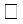  создание условий для профессиональной и психологической адаптации молодого специалиста;
 оказание методической помощи молодому специалисту в повышении уровня организации учебно – воспитательной деятельности;
 создание условий для формирования индивидуального стиля творческой деятельности молодого педагога;
 развитие потребности и мотивации в непрерывном самообразовании.
Основные направления работы работа с нормативно-правовой документацией, используемой в работе;
 помощь в работе со школьной документацией;
 консультации по составлению и реализации
 рабочей программы, планов учебных занятий;
 помощь в организации учебных занятий;
 помощь в составлении и анализе диагностических работ;
 взаимопосещение уроков.
ИтогОценка педагогической деятельности молодого специалиста. Совместный отчет о проделанной работе№Содержание деятельностиФормы работыФормы работысрокисрокиПриложение 10 к приказуПриложение 10 к приказуФормаФормаУтверждаю
Заместитель руководителя
по воспитательной работе
"____" ___________20___г. 
№ Наименование 
мероприятия Форма 
завершения Форма 
завершенияОтветственные
исполнители Срок 
исполнения Срок 
исполненияI. Нормативное правовое обеспечение воспитанияI. Нормативное правовое обеспечение воспитанияI. Нормативное правовое обеспечение воспитанияI. Нормативное правовое обеспечение воспитанияI. Нормативное правовое обеспечение воспитанияI. Нормативное правовое обеспечение воспитанияI. Нормативное правовое обеспечение воспитанияII. Научно-методическое и информационное обеспечениеII. Научно-методическое и информационное обеспечениеII. Научно-методическое и информационное обеспечениеII. Научно-методическое и информационное обеспечениеII. Научно-методическое и информационное обеспечениеII. Научно-методическое и информационное обеспечениеII. Научно-методическое и информационное обеспечениеIII. Механизмы реализации: мероприятия по приоритетным направлениям воспитанияIII. Механизмы реализации: мероприятия по приоритетным направлениям воспитанияIII. Механизмы реализации: мероприятия по приоритетным направлениям воспитанияIII. Механизмы реализации: мероприятия по приоритетным направлениям воспитанияIII. Механизмы реализации: мероприятия по приоритетным направлениям воспитанияIII. Механизмы реализации: мероприятия по приоритетным направлениям воспитанияIII. Механизмы реализации: мероприятия по приоритетным направлениям воспитания1.Направление: Воспитание нового казахстанского патриотизма и гражданственности, правовое воспитание
 Цель: формирование патриота и гражданина с рациональным и эмоциональным отношением к родине, потребностью к усвоению и соблюдению законов государства и общества, противостоящего политической, правовой и антикоррупционной беззаконности, готового противостоять проявлениям жестокости и насилию в детской и молодежной среде. 1.Направление: Воспитание нового казахстанского патриотизма и гражданственности, правовое воспитание
 Цель: формирование патриота и гражданина с рациональным и эмоциональным отношением к родине, потребностью к усвоению и соблюдению законов государства и общества, противостоящего политической, правовой и антикоррупционной беззаконности, готового противостоять проявлениям жестокости и насилию в детской и молодежной среде. 1.Направление: Воспитание нового казахстанского патриотизма и гражданственности, правовое воспитание
 Цель: формирование патриота и гражданина с рациональным и эмоциональным отношением к родине, потребностью к усвоению и соблюдению законов государства и общества, противостоящего политической, правовой и антикоррупционной беззаконности, готового противостоять проявлениям жестокости и насилию в детской и молодежной среде. 1.Направление: Воспитание нового казахстанского патриотизма и гражданственности, правовое воспитание
 Цель: формирование патриота и гражданина с рациональным и эмоциональным отношением к родине, потребностью к усвоению и соблюдению законов государства и общества, противостоящего политической, правовой и антикоррупционной беззаконности, готового противостоять проявлениям жестокости и насилию в детской и молодежной среде. 1.Направление: Воспитание нового казахстанского патриотизма и гражданственности, правовое воспитание
 Цель: формирование патриота и гражданина с рациональным и эмоциональным отношением к родине, потребностью к усвоению и соблюдению законов государства и общества, противостоящего политической, правовой и антикоррупционной беззаконности, готового противостоять проявлениям жестокости и насилию в детской и молодежной среде. 1.Направление: Воспитание нового казахстанского патриотизма и гражданственности, правовое воспитание
 Цель: формирование патриота и гражданина с рациональным и эмоциональным отношением к родине, потребностью к усвоению и соблюдению законов государства и общества, противостоящего политической, правовой и антикоррупционной беззаконности, готового противостоять проявлениям жестокости и насилию в детской и молодежной среде. 1.Направление: Воспитание нового казахстанского патриотизма и гражданственности, правовое воспитание
 Цель: формирование патриота и гражданина с рациональным и эмоциональным отношением к родине, потребностью к усвоению и соблюдению законов государства и общества, противостоящего политической, правовой и антикоррупционной беззаконности, готового противостоять проявлениям жестокости и насилию в детской и молодежной среде. 2.Направление: Духовно-нравственное воспитание
Цель: формирование глубокого понимания ценностных основ "Руханижаңғыру" о возрождении духовно-нравственных и этических принципов личности, ее моральных качеств и установок, согласующихся с общечеловеческими ценностями, нормами и традициями жизни казахстанского общества, в том числе через реализацию проектов "ҚҰНДЫЛЫҚТАРҒА НЕГІЗДЕЛГЕН БІЛІМ БЕРУ", "ҚОҒАМҒА ҚЫЗМЕТ"2.Направление: Духовно-нравственное воспитание
Цель: формирование глубокого понимания ценностных основ "Руханижаңғыру" о возрождении духовно-нравственных и этических принципов личности, ее моральных качеств и установок, согласующихся с общечеловеческими ценностями, нормами и традициями жизни казахстанского общества, в том числе через реализацию проектов "ҚҰНДЫЛЫҚТАРҒА НЕГІЗДЕЛГЕН БІЛІМ БЕРУ", "ҚОҒАМҒА ҚЫЗМЕТ"2.Направление: Духовно-нравственное воспитание
Цель: формирование глубокого понимания ценностных основ "Руханижаңғыру" о возрождении духовно-нравственных и этических принципов личности, ее моральных качеств и установок, согласующихся с общечеловеческими ценностями, нормами и традициями жизни казахстанского общества, в том числе через реализацию проектов "ҚҰНДЫЛЫҚТАРҒА НЕГІЗДЕЛГЕН БІЛІМ БЕРУ", "ҚОҒАМҒА ҚЫЗМЕТ"2.Направление: Духовно-нравственное воспитание
Цель: формирование глубокого понимания ценностных основ "Руханижаңғыру" о возрождении духовно-нравственных и этических принципов личности, ее моральных качеств и установок, согласующихся с общечеловеческими ценностями, нормами и традициями жизни казахстанского общества, в том числе через реализацию проектов "ҚҰНДЫЛЫҚТАРҒА НЕГІЗДЕЛГЕН БІЛІМ БЕРУ", "ҚОҒАМҒА ҚЫЗМЕТ"2.Направление: Духовно-нравственное воспитание
Цель: формирование глубокого понимания ценностных основ "Руханижаңғыру" о возрождении духовно-нравственных и этических принципов личности, ее моральных качеств и установок, согласующихся с общечеловеческими ценностями, нормами и традициями жизни казахстанского общества, в том числе через реализацию проектов "ҚҰНДЫЛЫҚТАРҒА НЕГІЗДЕЛГЕН БІЛІМ БЕРУ", "ҚОҒАМҒА ҚЫЗМЕТ"2.Направление: Духовно-нравственное воспитание
Цель: формирование глубокого понимания ценностных основ "Руханижаңғыру" о возрождении духовно-нравственных и этических принципов личности, ее моральных качеств и установок, согласующихся с общечеловеческими ценностями, нормами и традициями жизни казахстанского общества, в том числе через реализацию проектов "ҚҰНДЫЛЫҚТАРҒА НЕГІЗДЕЛГЕН БІЛІМ БЕРУ", "ҚОҒАМҒА ҚЫЗМЕТ"2.Направление: Духовно-нравственное воспитание
Цель: формирование глубокого понимания ценностных основ "Руханижаңғыру" о возрождении духовно-нравственных и этических принципов личности, ее моральных качеств и установок, согласующихся с общечеловеческими ценностями, нормами и традициями жизни казахстанского общества, в том числе через реализацию проектов "ҚҰНДЫЛЫҚТАРҒА НЕГІЗДЕЛГЕН БІЛІМ БЕРУ", "ҚОҒАМҒА ҚЫЗМЕТ"3.Направление: Национальное воспитание
Цель: ориентация личности на общечеловеческие и национальные ценности, уважение к родному и государственному языкам, культуре казахского народа, этносов и этнических групп Республики Казахстан3.Направление: Национальное воспитание
Цель: ориентация личности на общечеловеческие и национальные ценности, уважение к родному и государственному языкам, культуре казахского народа, этносов и этнических групп Республики Казахстан3.Направление: Национальное воспитание
Цель: ориентация личности на общечеловеческие и национальные ценности, уважение к родному и государственному языкам, культуре казахского народа, этносов и этнических групп Республики Казахстан3.Направление: Национальное воспитание
Цель: ориентация личности на общечеловеческие и национальные ценности, уважение к родному и государственному языкам, культуре казахского народа, этносов и этнических групп Республики Казахстан3.Направление: Национальное воспитание
Цель: ориентация личности на общечеловеческие и национальные ценности, уважение к родному и государственному языкам, культуре казахского народа, этносов и этнических групп Республики Казахстан3.Направление: Национальное воспитание
Цель: ориентация личности на общечеловеческие и национальные ценности, уважение к родному и государственному языкам, культуре казахского народа, этносов и этнических групп Республики Казахстан3.Направление: Национальное воспитание
Цель: ориентация личности на общечеловеческие и национальные ценности, уважение к родному и государственному языкам, культуре казахского народа, этносов и этнических групп Республики Казахстан4.Направление: Семейное воспитание
Цель: просвещение родителей, повышение их психолого-педагогической компетентности и ответственности за воспитание детей.4.Направление: Семейное воспитание
Цель: просвещение родителей, повышение их психолого-педагогической компетентности и ответственности за воспитание детей.4.Направление: Семейное воспитание
Цель: просвещение родителей, повышение их психолого-педагогической компетентности и ответственности за воспитание детей.4.Направление: Семейное воспитание
Цель: просвещение родителей, повышение их психолого-педагогической компетентности и ответственности за воспитание детей.4.Направление: Семейное воспитание
Цель: просвещение родителей, повышение их психолого-педагогической компетентности и ответственности за воспитание детей.4.Направление: Семейное воспитание
Цель: просвещение родителей, повышение их психолого-педагогической компетентности и ответственности за воспитание детей.4.Направление: Семейное воспитание
Цель: просвещение родителей, повышение их психолого-педагогической компетентности и ответственности за воспитание детей.5.Направление: Трудовое, экономическое и экологическое воспитание
Цель: формирование осознанного отношения к профессиональному самоопределению, развитие экономического мышления и экологической культуры личности5.Направление: Трудовое, экономическое и экологическое воспитание
Цель: формирование осознанного отношения к профессиональному самоопределению, развитие экономического мышления и экологической культуры личности5.Направление: Трудовое, экономическое и экологическое воспитание
Цель: формирование осознанного отношения к профессиональному самоопределению, развитие экономического мышления и экологической культуры личности5.Направление: Трудовое, экономическое и экологическое воспитание
Цель: формирование осознанного отношения к профессиональному самоопределению, развитие экономического мышления и экологической культуры личности5.Направление: Трудовое, экономическое и экологическое воспитание
Цель: формирование осознанного отношения к профессиональному самоопределению, развитие экономического мышления и экологической культуры личности5.Направление: Трудовое, экономическое и экологическое воспитание
Цель: формирование осознанного отношения к профессиональному самоопределению, развитие экономического мышления и экологической культуры личности5.Направление: Трудовое, экономическое и экологическое воспитание
Цель: формирование осознанного отношения к профессиональному самоопределению, развитие экономического мышления и экологической культуры личности6.Направление: Интеллектуальное воспитание, воспитание информационной культуры
Цель: формирование мотивационного пространства, обеспечивающего развитие интеллектуальных возможностей, лидерских качеств и одаренности каждой личности, а также информационной культуры, в том числе по киберкультуре и кибергигиене детей6.Направление: Интеллектуальное воспитание, воспитание информационной культуры
Цель: формирование мотивационного пространства, обеспечивающего развитие интеллектуальных возможностей, лидерских качеств и одаренности каждой личности, а также информационной культуры, в том числе по киберкультуре и кибергигиене детей6.Направление: Интеллектуальное воспитание, воспитание информационной культуры
Цель: формирование мотивационного пространства, обеспечивающего развитие интеллектуальных возможностей, лидерских качеств и одаренности каждой личности, а также информационной культуры, в том числе по киберкультуре и кибергигиене детей6.Направление: Интеллектуальное воспитание, воспитание информационной культуры
Цель: формирование мотивационного пространства, обеспечивающего развитие интеллектуальных возможностей, лидерских качеств и одаренности каждой личности, а также информационной культуры, в том числе по киберкультуре и кибергигиене детей6.Направление: Интеллектуальное воспитание, воспитание информационной культуры
Цель: формирование мотивационного пространства, обеспечивающего развитие интеллектуальных возможностей, лидерских качеств и одаренности каждой личности, а также информационной культуры, в том числе по киберкультуре и кибергигиене детей6.Направление: Интеллектуальное воспитание, воспитание информационной культуры
Цель: формирование мотивационного пространства, обеспечивающего развитие интеллектуальных возможностей, лидерских качеств и одаренности каждой личности, а также информационной культуры, в том числе по киберкультуре и кибергигиене детей6.Направление: Интеллектуальное воспитание, воспитание информационной культуры
Цель: формирование мотивационного пространства, обеспечивающего развитие интеллектуальных возможностей, лидерских качеств и одаренности каждой личности, а также информационной культуры, в том числе по киберкультуре и кибергигиене детей7.Направление: Поликультурное и художественно-эстетическое воспитание
Цель: формирование общекультурных навыков поведения, развитие готовности личности к восприятию, освоению, оценке эстетических объектов в искусстве и действительности, создание в организациях образования поликультурной среды, в том числе через реализацию общенационального культурно-образовательного проекта "Дебатное движение школьников "Ұшқыр ой алаңы".7.Направление: Поликультурное и художественно-эстетическое воспитание
Цель: формирование общекультурных навыков поведения, развитие готовности личности к восприятию, освоению, оценке эстетических объектов в искусстве и действительности, создание в организациях образования поликультурной среды, в том числе через реализацию общенационального культурно-образовательного проекта "Дебатное движение школьников "Ұшқыр ой алаңы".7.Направление: Поликультурное и художественно-эстетическое воспитание
Цель: формирование общекультурных навыков поведения, развитие готовности личности к восприятию, освоению, оценке эстетических объектов в искусстве и действительности, создание в организациях образования поликультурной среды, в том числе через реализацию общенационального культурно-образовательного проекта "Дебатное движение школьников "Ұшқыр ой алаңы".7.Направление: Поликультурное и художественно-эстетическое воспитание
Цель: формирование общекультурных навыков поведения, развитие готовности личности к восприятию, освоению, оценке эстетических объектов в искусстве и действительности, создание в организациях образования поликультурной среды, в том числе через реализацию общенационального культурно-образовательного проекта "Дебатное движение школьников "Ұшқыр ой алаңы".7.Направление: Поликультурное и художественно-эстетическое воспитание
Цель: формирование общекультурных навыков поведения, развитие готовности личности к восприятию, освоению, оценке эстетических объектов в искусстве и действительности, создание в организациях образования поликультурной среды, в том числе через реализацию общенационального культурно-образовательного проекта "Дебатное движение школьников "Ұшқыр ой алаңы".7.Направление: Поликультурное и художественно-эстетическое воспитание
Цель: формирование общекультурных навыков поведения, развитие готовности личности к восприятию, освоению, оценке эстетических объектов в искусстве и действительности, создание в организациях образования поликультурной среды, в том числе через реализацию общенационального культурно-образовательного проекта "Дебатное движение школьников "Ұшқыр ой алаңы".7.Направление: Поликультурное и художественно-эстетическое воспитание
Цель: формирование общекультурных навыков поведения, развитие готовности личности к восприятию, освоению, оценке эстетических объектов в искусстве и действительности, создание в организациях образования поликультурной среды, в том числе через реализацию общенационального культурно-образовательного проекта "Дебатное движение школьников "Ұшқыр ой алаңы".8.Направление: Физическое воспитание, здоровый образ жизни
Цель: создание пространства для успешного формирования навыков здорового образа жизни, сохранения физического и психологического здоровья, умения определять факторы, наносящие вред здоровью8.Направление: Физическое воспитание, здоровый образ жизни
Цель: создание пространства для успешного формирования навыков здорового образа жизни, сохранения физического и психологического здоровья, умения определять факторы, наносящие вред здоровью8.Направление: Физическое воспитание, здоровый образ жизни
Цель: создание пространства для успешного формирования навыков здорового образа жизни, сохранения физического и психологического здоровья, умения определять факторы, наносящие вред здоровью8.Направление: Физическое воспитание, здоровый образ жизни
Цель: создание пространства для успешного формирования навыков здорового образа жизни, сохранения физического и психологического здоровья, умения определять факторы, наносящие вред здоровью8.Направление: Физическое воспитание, здоровый образ жизни
Цель: создание пространства для успешного формирования навыков здорового образа жизни, сохранения физического и психологического здоровья, умения определять факторы, наносящие вред здоровью8.Направление: Физическое воспитание, здоровый образ жизни
Цель: создание пространства для успешного формирования навыков здорового образа жизни, сохранения физического и психологического здоровья, умения определять факторы, наносящие вред здоровью8.Направление: Физическое воспитание, здоровый образ жизни
Цель: создание пространства для успешного формирования навыков здорового образа жизни, сохранения физического и психологического здоровья, умения определять факторы, наносящие вред здоровьюдругие направлениядругие направлениядругие направлениядругие направлениядругие направлениядругие направлениядругие направленияПриложение 11 к приказу Приложение 11 к приказу Приложение 11 к приказу ФормаФормаФормаПриложение 12 к приказуФормаПриложение 13 к приказуФормаПериоды учебного годаОбучение грамотеРодной языкРодная литератураКазахский языкРусский языкИностран-ный языкМате
матика1 четверть2 четверть3 четверть4 четвертьИтоговая оценкаПериоды учебного годаЕстествознаниеПознание мираСамопознаниеМузыкаТруд (Художественный труд)Физическая культура1 четверть2 четверть3 четверть4 четвертьИтоговая оценкаИнформатика (ИКТ)Предметы по выборуПредметы по выборуПредметы по выборуПредметы по выборуПоведениеПрилежаниеКоличество уроковКоличество уроковПодпись родителейПодпись педагогаИнформатика (ИКТ)Предметы по выборуПредметы по выборуПредметы по выборуПредметы по выборуПоведениеПрилежаниевсегоиз нихПодпись родителейПодпись педагогаПриложение 14 к приказуФормаПериоды учебного годаНаименование предметовНаименование предметовНаименование предметовНаименование предметовНаименование предметовНаименование предметовПериоды учебного годаКазахский языкКазахская литератураРусский языкРусская литератураРодной языкРодная
литература1 четверть2 четверть3 четверть4 четвертьГодовая оценкаЭкзаменационная оценкаИтоговая оценкаПериоды учебного годаНаименование предметовНаименование предметовНаименование предметовНаименование предметовНаименование предметовНаименование предметовНаименование предметовПериоды учебного годаИностранный языкМатематикаАлгебра и начала анализаГеометрияИнформатикаЕстествознаниеГеография1 четверть2 четверть3 четверть4 четвертьГодовая оценкаЭкзаменационная оценкаИтоговая оценкаНаименование предметовНаименование предметовНаименование предметовНаименование предметовНаименование предметовНаименование предметовБиологияХимияФизикаИстория КазахстанаВсемирная историяЧеловек. Общество. Право (Основы права)Наименование предметовНаименование предметовНаименование предметовНаименование предметовНаименование предметовНаименование предметовСамопознаниеМузыкаИзобразительное искусствоТехнология (Художественный труд)Физическая культураНачальная военная подготовка (Начальная военная и технологическая подготовка)Предметы по выборуПредметы по выборуПредметы по выборуПредметы по выборуПоведениеПрилежаниеПодпись родителейПодпись классного руководителяПоведениеПриложение 15 к приказуФормаУтверждаю
Руководитель ____________
Ф.И.О. (при наличии)
"____" ______20___г.Основные направления работыМероприятияОтветственныеОтветственныеСроки исполненияСроки исполнения123344Приложение 16 к приказуПриложение 16 к приказуФормаФормаСтупени обучения20___ – 20___ учебный год20___ – 20___ учебный год20___ – 20___ учебный год20____ – 20____учебный год20____ – 20____учебный год20____ – 20____учебный год20____ – 20____ учебный год20____ – 20____ учебный год20____ – 20____ учебный годСтупени обучения кол-во  кол-во средняя наполняемостькол-вокол-восредняя наполняемостькол-вокол-восредняя наполняемостьСтупени обученияуч-сяклассовсредняя наполняемостьуч-сяклассовсредняя наполняемостьуч-сяклассовсредняя наполняемостьПредшколаНачальная школаОсновная школаСредняя школаВсего по школе20____ – 20____ учебный год20____ – 20____ учебный год20____ – 20____ учебный год20____ – 20____ учебный год20____ – 20____ учебный год20____ – 20____ учебный годкол-вокол-восредняя наполняемостькол-вокол-восредняя наполняемостьуч-сяклассовсредняя наполняемостьуч-сяклассовсредняя наполняемостьСтупени обучения20___ – 20___ учебный год20___ – 20___ учебный год20___ – 20___ учебный год20___ – 20___ учебный год20___ – 20___ учебный год20___ – 20___ учебный год20___ – 20___ учебный год20___ – 20___ учебный год20___ – 20___ учебный год20___ – 20____ учебный год20___ – 20____ учебный год20___ – 20____ учебный год20___ – 20___ учебный год20___ – 20___ учебный год20___ – 20___ учебный годСтупени обученияКол-во учащихсяКол-во учащихся%Кол-во учащихсяКол-во учащихся%Кол-во учащихсяКол-во учащихся%Кол-во учащихсяКол-во учащихся%Кол-во учащихсяКол-во учащихся%1-4 классы5-9 классы10-11 классыВсегоУчебный годВыпускниковКачество знаний, %Аттестат с отличиемАлтын белгiПредмет20___-20__ учебный год20___-20__ учебный год20___-20___ учебный год20___-20___ учебный год20__-20__ учебный год20__-20__ учебный год20__-20__ учебный год20__-20__ учебный год20__-20__ учебный год20__-20__ учебный годПредметУспеваемостьКачество знанийУспеваемостьКачество знанийУспеваемостьКачество знанийУспеваемостьКачество знанийУспеваемостьКачество знанийРусский языкРусская литератураКазахский языкКазахская литература Математика История КазахстанаПредмет по выбору География  Биология  Английский язык  Физика Всемирная историяДругие предметыУчебный год Класс Русский яз и литерат.Русский яз и литерат.Казахский языкКазахский языкАнглийский языкАнглийский языкБиологияБиологияУчебный год Класс Количество детейПризовые местеКоличество детейПризовые местеКоличество детейПризовые местеКоличество детейПризовые месте8-118-125-115-115-11Учебный год Класс ХимияХимияГеографияГеографияГеографияФизикаФизикаФизикаМатематикаМатематикаМатематикаИсторияИсторияУчебный год Класс Количество детейПризовые местеКоличество детейПризовые местеКоличество детейКоличество детейПризовые местеКоличество детейКоличество детейПризовые местеКоличество детейКоличество детейПризовые месте8-118-125-115-115-11Приложение 17 к приказу Приложение 17 к приказу Приложение 17 к приказу Приложение 17 к приказу Приложение 17 к приказу Приложение 17 к приказу Приложение 17 к приказу ФормаФормаФормаФормаФормаФормаФормаТема
проверки Цель 
проверкиОбъект
контроляСубъекты
контроля Вид 
контроляФормы
контроляМетоды
контроляМетоды
контроляОтветст
венныеСроки исполненияИтогИтог12345677891010Контроль за обеспечением прав ребенка на получение качественного образованияКонтроль за обеспечением прав ребенка на получение качественного образованияКонтроль за обеспечением прав ребенка на получение качественного образованияКонтроль за обеспечением прав ребенка на получение качественного образованияКонтроль за обеспечением прав ребенка на получение качественного образованияКонтроль за обеспечением прав ребенка на получение качественного образованияКонтроль за обеспечением прав ребенка на получение качественного образованияКонтроль за обеспечением прав ребенка на получение качественного образованияКонтроль за обеспечением прав ребенка на получение качественного образованияКонтроль за обеспечением прав ребенка на получение качественного образованияКонтроль за обеспечением прав ребенка на получение качественного образованияКонтроль за обеспечением прав ребенка на получение качественного образованияКонтроль за ведением школьной документацииКонтроль за ведением школьной документацииКонтроль за ведением школьной документацииКонтроль за ведением школьной документацииКонтроль за ведением школьной документацииКонтроль за ведением школьной документацииКонтроль за ведением школьной документацииКонтроль за ведением школьной документацииКонтроль за ведением школьной документацииКонтроль за ведением школьной документацииКонтроль за ведением школьной документацииКонтроль за ведением школьной документацииКонтроль за состоянием научно-методического обеспечения УВПКонтроль за состоянием научно-методического обеспечения УВПКонтроль за состоянием научно-методического обеспечения УВПКонтроль за состоянием научно-методического обеспечения УВПКонтроль за состоянием научно-методического обеспечения УВПКонтроль за состоянием научно-методического обеспечения УВПКонтроль за состоянием научно-методического обеспечения УВПКонтроль за состоянием научно-методического обеспечения УВПКонтроль за состоянием научно-методического обеспечения УВПКонтроль за состоянием научно-методического обеспечения УВПКонтроль за состоянием научно-методического обеспечения УВПКонтроль за состоянием научно-методического обеспечения УВПКонтроль за обеспечением базового и дополнительного образованияКонтроль за обеспечением базового и дополнительного образованияКонтроль за обеспечением базового и дополнительного образованияКонтроль за обеспечением базового и дополнительного образованияКонтроль за обеспечением базового и дополнительного образованияКонтроль за обеспечением базового и дополнительного образованияКонтроль за обеспечением базового и дополнительного образованияКонтроль за обеспечением базового и дополнительного образованияКонтроль за обеспечением базового и дополнительного образованияКонтроль за обеспечением базового и дополнительного образованияКонтроль за обеспечением базового и дополнительного образованияКонтроль за обеспечением базового и дополнительного образованияКонтроль за состоянием школьной воспитательной работыКонтроль за состоянием школьной воспитательной работыКонтроль за состоянием школьной воспитательной работыКонтроль за состоянием школьной воспитательной работыКонтроль за состоянием школьной воспитательной работыКонтроль за состоянием школьной воспитательной работыКонтроль за состоянием школьной воспитательной работыКонтроль за состоянием школьной воспитательной работыКонтроль за состоянием школьной воспитательной работыКонтроль за состоянием школьной воспитательной работыКонтроль за состоянием школьной воспитательной работыКонтроль за состоянием школьной воспитательной работыКонтроль за качеством психолого-педагогического сопровождения УВПКонтроль за качеством психолого-педагогического сопровождения УВПКонтроль за качеством психолого-педагогического сопровождения УВПКонтроль за качеством психолого-педагогического сопровождения УВПКонтроль за качеством психолого-педагогического сопровождения УВПКонтроль за качеством психолого-педагогического сопровождения УВПКонтроль за качеством психолого-педагогического сопровождения УВПКонтроль за качеством психолого-педагогического сопровождения УВПКонтроль за качеством психолого-педагогического сопровождения УВПКонтроль за качеством психолого-педагогического сопровождения УВПКонтроль за качеством психолого-педагогического сопровождения УВПКонтроль за качеством психолого-педагогического сопровождения УВППриложение 18 к приказуПриложение 18 к приказуПриложение 18 к приказуПриложение 18 к приказуФормаФормаФормаФорма№ п/п№ приказаДата изданияНазвание приказаКем подписан (Ф.И.О. (при его наличии), должностьПриложение 19 к приказуФормаПриложение 20 к приказуФорма№ п/пФамилия, имя, отчество (при его наличии), должностьПолГод рожденияНациональностьОбразование (учебное заведение, факультет, специальность, № диплома, когда окончил)123456Когда и какие курсы повышения квалификации окончилКакой предмет преподаетОбщий стаж педагогической работы при поступлении в данную организацию среднего образованияС какого времени работает в данной организации среднего образования, номер приказа, датаДата прохождения аттестации, заключение аттестационной комиссииНаграды, персональное звание, ученая степеньДомашний адрес, телефонОтметка о выбытии причины выбытия7891011121314Приложение 21 к приказу Форма№ п/пФамилия, имя, отчество (при его наличии) обучающегосяГод и месяц рожденияПолРодной языкДата поступления в организацию среднего образованияВ какой класс поступил1234567Адрес обучающегосяДень выездаИз какого класса выбылДата и номер приказа о выбытииКуда выбыл (область, город республиканского значения и столица район, организации среднего образования)Причины выбытия (в.т.ч. окончание организации среднего образования)Талоны о выдаче личного дела891011121314Приложение 22 к приказуФормаПриложение 23 к приказуФормаПриложение 24 к приказуФормаУтверждаю
Руководитель ____________
Ф.И.О. (при наличии)
"____" ______20___г.Основные направления работыМероприятияОтветственныеОтветственныеСроки исполненияСроки исполнения123344Приложение 25 к приказуПриложение 25 к приказу Форма Форма№Образовательные области и учебные предметыОбразовательные области и учебные предметыНедельное количество часов по классамНедельное количество часов по классамНедельное количество часов по классамНедельное количество часов по классамНедельное количество часов по классамНедельное количество часов по классамНедельное количество часов по классамНедельное количество часов по классамНедельное количество часов по классам№Образовательные области и учебные предметыОбразовательные области и учебные предметыИнвариантный компонентИнвариантный компонентИнвариантный компонентИнвариантный компонентИнвариантный компонентИнвариантный компонентИнвариантный компонентИнвариантный компонентИнвариантный компонентИнвариантный компонентИнвариантный компонентИнвариантный компонентIЯзык и литератураЯзык и литература1234IIМатематика и информатикаМатематика и информатика567III Естествознание  Естествознание 89101112IVЧеловек и обществоЧеловек и общество13141516VТехнология и искусствоТехнология и искусство17VIФизическая культураФизическая культураИнвариантная учебная нагрузкаИнвариантная учебная нагрузкаИнвариантная учебная нагрузкаЭлективные курсыЭлективные курсыЭлективные курсыВариативный компонентВариативный компонентВариативный компонентПриложение 26 к приказуПриложение 26 к приказуПриложение 26 к приказуПриложение 26 к приказуПриложение 26 к приказуПриложение 26 к приказуПриложение 26 к приказуПриложение 26 к приказуПриложение 26 к приказуФормаФормаФормаФормаФормаФормаФормаФормаФорма№Фамилия, имя, отчество (при наличии)Фамилия, имя, отчество (при наличии)Фамилия, имя, отчество (при наличии)Фамилия, имя, отчество (при наличии)Фамилия, имя, отчество (при наличии)ДолжностьОбразование, специальность по дипломуПедагогический стажПредмет, который ведетсяПредмет, который ведетсяНаличие категории по каким предметам, год присвоения и окончаниеНаличие категории по каким предметам, год присвоения и окончаниеНаличие категории по каким предметам, год присвоения и окончаниеНаличие категории по каким предметам, год присвоения и окончаниеКатегория должностейКатегория должностейНаличие сертификата владения английским языкомДоплата за квалификациюДоплата за квалификациюДоплата за квалификациюДоплата за квалификациюВсего часовВсего часовКоличество часов в неделю или на годКоличество часов в неделю или на годКоличество часов в неделю или на годИз них в лицее/гимназииИз них в лицее/гимназииИз них в лицее/гимназииИз них в лицее/гимназииИз них в лицее/гимназииПроверка тетрадейПроверка тетрадейПроверка тетрадейЧасы по обновленному содержаниюмастерисследовательэкспертмодератор1-45-910-111-45-95-95-910-111-45-910-11101112131414151617181919192021222324ДоплатыДоплатыДоплатыДоплатыДоплатыДоплатыДоплатыДоплатыДоплатыДоплатыДоплатыДоплатыДоплатыДоплатыДоплатыДоплатыДоплатыДоплатыЗа обновленное содержаниеЗа обновленное содержаниеЗа обновленное содержаниеЗа обновленное содержаниеЗа обновленное содержаниеЗа преподавание на английском языкеЗа преподавание на английском языкеЗа преподавание на английском языкеЗа преподавание в сельской школеЗа преподавание в сельской школеЗа преподавание в сельской школеЗа преподавание в сельской школеЗа инклюзивное образованиеЗа инклюзивное образованиеЗа инклюзивное образованиедругиедругиедругие252525252526262627272727282828292929Наименование организации:Количество класс - комплектов (групп):Количество обучающихся (воспитанников):Наименование должностейКоличество единицУправленческий персоналУправленческий персонал13 и т.д.Итого управленческого персоналаОсновной персоналОсновной персонал123 и т.д.Итого основного персоналаАдминистративный персоналАдминистративный персонал123 и т.д.Итого административного персоналаВспомогательный персоналВспомогательный персонал123 и т.д.Итого вспомогательного персоналаРабочиеРабочие12 и т.д.Итого рабочихВсего штатных единицФорма
Утверждаю
Руководитель ________________
Ф.И.О. (при наличии)
"____" ______ 20___г.№ДолжностьОбразованиеСтаж работы проектКол-во штатных единицБДО(в тенге)Надбавка 10%Фонд заработной платыСреднемесячная заработная плата 1 ед.Налоги и другие обязательные платежи в бюджет12345678910Приложение 27 к приказуФормаПриложение 28 к приказуФорма№ п/пДни, месяцыКлассПредметФамилия, имя, отчество (при его наличии) педагога по предметуПричина пропуска урока№ п/пФамилия, имя, отчество (при его наличии) педагога, проводившего замену урокаКоличество замененных уроковПодпись педагога, проводившего замену урокаПриложение 29 к приказуФорма№ п/пФамилия, имя, отчество (при его наличии) обучающегося№ регистрации табеляДата выдачиВыбыл в другую школу (№ приказа, дата убытия)Подпись классного руководителя123456№ п/пФамилия, имя, отчество (при его наличии) обучающегося№ регистрации табеляДата выдачиВыбыл в другую
школу (№ приказа, дата убытия)Подпись классного руководителя123456Приложение 30 к приказу ФормаПриходПриходПриходПриход№ п/пНаименование, серия, номера аттестатаКоличествоДата получения и основание для оприходованияРасходРасходРасходРасходРасход№ п/пНаименование, серия, номера аттестатовКоличествоОснование для выдачи, дата выдачиПодпись заведующего районным (городским) отделом образования или лица, занимающегося школьной документацией, о получении оставшихся бланков, а также испорченных с указанием их номеров№ п/пСерия и номер аттестатовФ.И.О. (при его наличии) окончившего 9 (10) классовЧисло, месяц и год рожденияГод поступления в данную организацию среднего образованияОценка знаний по предметам123456№ п/пНаграждениеГод, месяц, число решения педсовета об окончании организации основного среднего образованияРасписка в получении
аттестатов об окончании основной средней школыПриложение 31 к приказуФормаПриходПриходПриходПриход№ п/пНаименование, серия, номера аттестатовКоличествоДата получения и основание для оприходования№ п/пНаименование, серия, номера аттестатов об общем среднем образованииКоличествоОснование для выдачи, дата выдачиПодпись заведующего районным (городским) отделом образования или лица, занимающегося школьной документацией, о получении оставшихся бланков, а также испорченных с указанием их номеров№ п/пСерия и номер аттестата об общем среднем образованииФ.И.О. (при его наличии) окончившего среднюю школуЧисло, месяц и год рожденияГод поступления в данную организацию среднего образованияОценка знаний по предметам№ п/пНаграждениеГод, месяц, число решения педсовета об окончании средней школыРасписка в получении аттестата об общем среднем образованииПриложение 32 к приказу Форма№ п/пФамилия, имя и отчество (при его наличии) награжденногоКакой класс окончилГод, месяц и число получения наградыРасписка в получении наградыПриложение 33 к приказу ФормаСогласовано Руководитель  предприятия, организации __________________________  Ф.И.О. (при наличии) "____" ____________20___г.Утверждаю Заместитель руководителя по учебной работе  ______________________  Ф.И.О. (при наличии) "____" ____________20___г.Описание дисциплины/модуляОписание дисциплины/модуляФормируемая компетенцияФормируемая компетенцияПостреквизитыПостреквизитыПререквизитыПререквизитыНеобходимые средства обучения, оборудованиеНеобходимые средства обучения, оборудованиеКонтактная информация преподавателя (ей):Контактная информация преподавателя (ей):Ф.И.О. (при наличии) тел.: Ф.И.О. (при наличии) е-mail: №Содержание программы ( разделы, темы/результаты обучения, критерии оценки)Всего
часовв том числев том числев том числев том числев том числев том числев том числе№Содержание программы ( разделы, темы/результаты обучения, критерии оценки)Всего
часовТеоретическиеЛабораторно-практическиеАудиторные, контактные1Самостоятельная работа обучающегося под руководством преподавателя 1Самостоятельная работа обучающегося, выполняемая полностью самостоятельно1Производственное обучение/профессиональная практикаИндивидуальные212NКурсовой проект/работа (если запланировано)------Приложение 34 к приказу
ФормаУтверждаю
Заместитель директора
по учебной работе ____________
(Ф.И.О.(при наличии)
от "____" _____________ 20_ г№ занятияКалендарные сроки изучения темНаименование разделов, тем Количество часов Тип занятийДомашнее заданиеПримечание1234567№ п/пРаспределение учебного времени Общее 
коли-чество часовв том числев том числев том числев том числе№ п/пРаспределение учебного времени Общее 
коли-чество часовТеоретические занятияПрактические и лабораторные занятияКурсовой проект/ работаИндиви-дуальные занятия21 Всего часов 2 Запланировано на ___семестр 3Проведено часов 4 Осталось на следующий учебный годПриложение 35 к приказуФормаПриложение 36 к приказуФорма№ п/пИндекс модуляНаименование дисциплины и (или) модуляФамилия, имя, отчество (при его наличии) преподавателяСтраницы12345№ п/пНаименование модуляКоличество часов по учебному плануДата началаДата завершения12345№Фамилия, имя, отчество обучающегося (при его наличии)Число, месяц, год рожденияНомер по поименной книгедата и № приказа о зачислении№Домашний адрес обучающегосяТелефонДвижение контингентаДополнительные сведенияИндекс модуля _________________________
Наименование дисциплины и (или) модуля ______________Индекс модуля _________________________
Наименование дисциплины и (или) модуля ______________Индекс модуля _________________________
Наименование дисциплины и (или) модуля ______________Индекс модуля _________________________
Наименование дисциплины и (или) модуля ______________Индекс модуля _________________________
Наименование дисциплины и (или) модуля ______________Индекс модуля _________________________
Наименование дисциплины и (или) модуля ______________Индекс модуля _________________________
Наименование дисциплины и (или) модуля ______________Индекс модуля _________________________
Наименование дисциплины и (или) модуля ______________Фамилия, имя, отчество преподавателей (при его наличии)
__________________________________Фамилия, имя, отчество преподавателей (при его наличии)
__________________________________Фамилия, имя, отчество преподавателей (при его наличии)
__________________________________Фамилия, имя, отчество преподавателей (при его наличии)
__________________________________Фамилия, имя, отчество преподавателей (при его наличии)
__________________________________ппФамилия, имя, отчество обучающегося (при его наличии)Месяц, числоМесяц, числоМесяц, числоМесяц, числоМесяц, числоМесяц, числоДата проведения занятияКоличество учебных часовТема занятияЧто заданоПодпись преподавателя123№ п/пФамилия, имя, отчество (при его наличии) обучающихсяДата осмотраМедгруппа (основная, подготовительная, специальная)Примечание№ п/пФамилия инициалы обучающихсяИндекс модуля_______ Производственное обучениеИндекс модуля_______ Производственное обучениеИндекс модуля_______ Производственное обучениеИндекс модуля_______ Производственное обучениеИндекс модуля_______ Производственное обучение1-ое полугодие2-ое полугодиеГодовая оценкаЭкзаменИтоговая оценкаКоличество часов и (или) кредитов по учебному плануФактически дано часов и (или) кредитовИндекс модуля_______
Наименование дисциплины и (или) модуляИндекс модуля_______
Наименование дисциплины и (или) модуляИндекс модуля_______
Наименование дисциплины и (или) модуляИндекс модуля_______
Наименование дисциплины и (или) модуляПропущено часовПропущено часовПропущено часовПропущено часовПропущено часовПропущено часовПропущено часовза полугодие семестрза полугодие семестргодовая оценка зачетнаяЭкзаменационнаяВ 1 полугодии (за 1 семестр)В 1 полугодии (за 1 семестр)во 2 полугодии (за 2 семестр)во 2 полугодии (за 2 семестр)за годза годвсегов т.ч. по неуважительным причинамвсегов т.ч. по неуважительным причинамвсегов т.ч. по неуважительным причинамв т.ч. по неуважительным причинамДатаСодержание замечаний и предложенийФамилия и инициалы проверившего журнал, должность и подписьПриложение 37 к приказу Форма№ п/пФамилия и инициалы обучающегосяКурс СпециальностьНаименование дисциплины и (или) модуляМесяц, числоМесяц, числоМесяц, числоМесяц, числоМесяц, числоМесяц, числоКоличество учебных часовПодпись преподавателяПодпись тьютора (концертмейстера)123 
…№ п/пФамилия и инициалы обучающегосяКурс СпециальностьНаименование дисциплины и (или) модуля09101112010203040506За учебный годДатаСодержание замечаний и предложенийФамилия и инициалы проверившего журнал, должность и подписьПриложение 38 к приказуФорма№ п/пНаименование производственного обучения и (или) профессиональной практикиФамилия, имя, отчество мастера производственного обучения или методиста или руководителя практикиСтраницы12345№ п/пФамилия, имя, отчество (при его наличии)Номер по поименной книгеЧисло, месяц и год рожденияДомашний адресДополнительные сведения№ п/пФамилия, имя, отчество обучающегося (при его наличии)ДатаДатаДатаДатаДатаДатаДатаДата№ п/пДата занятияКоличество часовТема занятияПодпись преподавателя(Левая сторона)(Левая сторона)(Левая сторона)(Левая сторона)(Левая сторона)(Левая сторона)(Левая сторона)(Левая сторона)(Левая сторона)№ п/пФамилия и инициалы обучающегосяМесяц, числоМесяц, числоМесяц, числоМесяц, числоМесяц, числоМесяц, числоМесяц, числоМесяц, число 
(Правая сторона) 
(Правая сторона) 
(Правая сторона) 
(Правая сторона) 
(Правая сторона) 
(Правая сторона) 
(Правая сторона) 
(Правая сторона) 
(Правая сторона)№ п/пДатаФамилия, имя, отчество педагога (воспитателя) (при его наличии)ТемаШкола, класс (ДОУ, группа)Кол-во часовПодпись методиста(левая сторона)(левая сторона)(левая сторона)(левая сторона)(левая сторона)(левая сторона)(левая сторона)(левая сторона)(левая сторона)(левая сторона)(левая сторона)(левая сторона)(левая сторона)(левая сторона)(левая сторона)(левая сторона)№ п/пФамилия и инициалы обучающегосяМесяц и числоМесяц и числоМесяц и числоМесяц и числоМесяц и числоМесяц и числоМесяц и числоМесяц и числоМесяц и числоМесяц и числоМесяц и числоМесяц и числоМесяц и числоМесяц и числоМесяц и число№ п/пФамилия и инициалы обучающегося 
(правая сторона) 
(правая сторона) 
(правая сторона) 
(правая сторона) 
(правая сторона) 
(правая сторона) 
(правая сторона) 
(правая сторона) 
(правая сторона) 
(правая сторона) 
(правая сторона) 
(правая сторона) 
(правая сторона) 
(правая сторона) 
(правая сторона) 
(правая сторона)№ п/пДатаФамилия и инициалы обучающегосяТемаШкола, класс (ДОУ, группа)Кол-во часовПодпись методиста(левая сторона)(левая сторона)(левая сторона)(левая сторона)(левая сторона)(левая сторона)(левая сторона)(левая сторона)(левая сторона)(левая сторона)(левая сторона)(левая сторона)(левая сторона)(левая сторона)(левая сторона)(левая сторона)№ п/пФамилия и инициалы обучающегосяМесяц и числоМесяц и числоМесяц и числоМесяц и числоМесяц и числоМесяц и числоМесяц и числоМесяц и числоМесяц и числоМесяц и числоМесяц и числоМесяц и числоМесяц и числоМесяц и числоМесяц и число№ п/пФамилия и инициалы обучающегося(правая сторона)(правая сторона)(правая сторона)(правая сторона)(правая сторона)(правая сторона)(правая сторона)(правая сторона)(правая сторона)(правая сторона)(правая сторона)(правая сторона)(правая сторона)(правая сторона)(правая сторона)(правая сторона)№ п/пДатаФамилия, имя, отчество обучающегося (при его наличии)ТемаШкола, класс (ДОУ, группа)Фамилия, имя, отчество педагога (воспитателя)Кол-во часовКол-во часовПодпись методиста№ п/пДатаФамилия, имя, отчество обучающегося (при его наличии)ТемаШкола, класс (ДОУ, группа)Фамилия, имя, отчество педагога (воспитателя)методистпедагог воспитательПодпись методиста№ п/пФамилия и инициалы обучающегосяВыполнение учебного планаВыполнение учебного планаВыполнение учебного планаНаименование модуляЗатрат часОценкаПроверочные работыПроверочные работыПроверочные работыПроверочные работыОценка за полугодиеПропущено часовПропущено часовНорма времени (выработки)Фактически затрачено времени% выполнения нормы времени выработкиОценкаВсегов т.ч. по неуважительным причинам№ п/пФамилия и инициалы обучающегосяИтоги производственного обученияИтоги производственного обученияИтоги производственного обученияИтоги производственного обученияИтоги производственного обученияИтоги производственного обученияПропущено часов за годПропущено часов за годОценка за I полугодие (1 семестр)Всего пропущено часовв т.ч. по неуважительным причинамОценка за II полугодие (2 семестр)Всего пропущено часовв т.ч. по неуважительным причинамВсегов т.ч. по неуважительным причинам№ п/пФамилия и инициалы обучающегосяИтоги профессиональной практикиИтоги профессиональной практикиИтоги профессиональной практикиИтоги профессиональной практикиИтоги профессиональной практикиИтоги профессиональной практикиПропущено часов за годПропущено часов за годОценка за I полугодие (1 семестр)Всего пропущено часовв т.ч. по неуважительным причинамОценка за II полугодие (2 семестр)Всего пропущено часовв т.ч. по неуважительным причинамВсегов т.ч. по неуважительным причинамДатаСодержание замечаний и предложенийФамилия и инициалы проверившего журнал, должность и подписьПриложение 39 к приказуФормаУтверждаю
Руководитель колледжа
____________________
"___" __________ 20__ г.1Краткая справка о колледже2Миссия, видение, стратегическая цель и задачи колледжа3Основные направления работы колледжа3.1Учебная работа3.2Учебно-производственная работа3.3Учебно-методическая работа3.4Учебно-воспитательная работа3.5Информационные технологии3.6Профориентационная работа3.7Внутриколледжный контроль за учебным процессом4ПриложениеПлан работы педагогического совета
План работы учебно-методического совета
План учебной работы
План учебно-производственной работы
План учебно-методической работы
План учебно-воспитательной работы
План работы по информационным технологиям
План внутриколледжного контроля
План профориентационной работы
Планы работы структурных подразделений
План работы Школы молодого педагога
Планы работы отделений
План работы библиотеки
План работы медпункта№Наименование работ, рассматриваемых вопросовСрок исполнения 
Индикаторы/Конечный результатОтветственные1.Приложение 40 к приказуФормаРассмотрен и одобрен на заседании  методической комиссии Председатель__________________________  Ф.И.О. (при наличии) Протокол № ___________ от "____" ____________20___г.Утверждаю  Руководитель ____________  Ф.И.О. (при наличии) "____" ____________20___г.№ п/пСодержание контроляЦель контроляОбъекты контроляФормы и методы контроляВид контроляСроки контроляОтветственные за контрольГде рассматривается/обсуждаетсяФорма обобщения результатов/ подведения итогов контроляПриложение 41 к приказуПриложение 41 к приказуФормаФормаСогласовано Руководитель предприятия, организации __________________________ Ф.И.О. (при наличии) "____" ____________20___г.Утверждаю Руководитель ________________ Ф.И.О. (при наличии) "____" ____________20___г.Курсы неделиСентябрьСентябрьСентябрьСентябрьОктябрьОктябрьОктябрьОктябрьНоябрьНоябрьНоябрьНоябрьДекабрьДекабрьДекабрьДекабрьЯнварьЯнварьЯнварьЯнварьФевральФевральФевральФевральМартМартКурсы неделиIIIIIIIVАпрельАпрельАпрельАпрельМайМайМайМайИюньИюньИюньИюньИюльИюльИюльИюльАвгустАвгустАвгустАвгустКурсТеоретическое обучениеТеоретическое обучениеТеоретическое обучениеПромежуточная аттестацияПроизводственное обучение и профессиональная практикаДипломное проектирование
(если запланировано)Итоговая аттестацияПраздничные дниКаникулыВсего недель в учебном годуКурснедель 
часовкредитов1Промежуточная аттестацияПроизводственное обучение и профессиональная практикаДипломное проектирование
(если запланировано)Итоговая аттестацияПраздничные дниКаникулыВсего недель в учебном годуIIIIIIИтого:индексНаименование модулей / дисциплинФормы контроляФормы контроляФормы контроляОбъем учебного времениОбъем учебного времениОбъем учебного времениОбъем учебного времениОбъем учебного времениОбъем учебного временииндексНаименование модулей / дисциплинЭкзаменЗачетКонтрольная работаКредиты1Всего часовв том числев том числев том числев том числеиндексНаименование модулей / дисциплинЭкзаменЗачетКонтрольная работаКредиты1Всего часовТеоретическиеЛабораторно-практическиеКурсовой проект/работаАудиторные,контактные11234567891011Объем учебного времениОбъем учебного времениОбъем учебного времениОбъем учебного времениРаспределение по курсам и семестрамРаспределение по курсам и семестрамРаспределение по курсам и семестрамРаспределение по курсам и семестрамРаспределение по курсам и семестрамРаспределение по курсам и семестрамРаспределение по курсам и семестрамРаспределение по курсам и семестрамв том числев том числев том числев том числе1 курс1 курс2 курс2 курсNNСамостоятельная работа обучающегося под руководством преподавателя 1Самостоятельная работа обучающегося, выполняемая полностью самостоятельно1Производственное обучение/ Профессиональная практикаИндивидуальные2СеместрыСеместрыСеместрыСеместрыСеместрыСеместрыСеместрыСеместрыСамостоятельная работа обучающегося под руководством преподавателя 1Самостоятельная работа обучающегося, выполняемая полностью самостоятельно1Производственное обучение/ Профессиональная практикаИндивидуальные21234121314151617181920212223Приложение 42 к приказуФормаСогласовано Заместитель руководителя по учебно-методической работе __________________________ Ф.И.О. (при наличии) "____" ____________20___г.Утверждаю Руководитель ____________  Ф.И.О. (при наличии) "____" ____________20___г.№Содержание работыСроки исполненияОтветственный за выполнениеФорма завершения№ п/пФамилия, имя, отчество (при наличии) педагогаСрокиОрганизация, предприятие№п/пФамилия, имя, отчество (при наличии) педагогаДисциплина/модуль, группаДата проведенияТема занятияТип занятияПриложение 43 к приказуПриложение 43 к приказуПриложение 43 к приказуФормаФормаФорма№ п/пФамилия, имя, отчество (при наличии)Штатный или внештатныйЗанимаемая должность по штатному расписаниюОбразование, год окончанияСпециальность по дипломуКвалификация по дипломуПреподаваемая дисциплина или модульОбщий стажПедагогический стажКатегорияВсего часовПриложение 44 к приказуПриложение 44 к приказуПриложение 44 к приказуПриложение 44 к приказуПриложение 44 к приказуПриложение 44 к приказуФормаФормаФормаФормаФормаФормаУтверждаю
Заместитель руководителя
по учебной работе
______________________
Ф.И.О. (при его наличии)
"___" __________20__г.№ п/пНаименование модулейи дисциплин формирующие модульТеоретическое обучениеТеоретическое обучениеПроизводственное обучение или профессиональная практикаПроизводственное обучение или профессиональная практикасеместрсеместрсеместрсеместрсеместрсеместр№ п/пНаименование модулейи дисциплин формирующие модульЧасыКредитыЧасыКредитыАудиторные, контактныеПроизводственное обучение/профессиональная практикаСамостоятельная работа обучающегосяАудиторные, контактныеПроизводственное обучение/профессиональная практикаСамостоятельная работа обучающегося123456Модуль 1…NМодуль NВсегов том числе часовв том числе часовв том числе часовФорма текущей
аттестацииФорма текущей
аттестацииФ.И.О. (при наличии)
преподавателяФ.И.О. (при наличии)
преподавателяТеоретическиеЛабораторно-практические работыКурсовая работа (проект)семестрсеместрсеместрПриложение 45 к приказуФормаЭкзаменационные оценки по дисциплинам и (или) модулям, выносимым на экзаменационную сессиюЭкзаменационные оценки по дисциплинам и (или) модулям, выносимым на экзаменационную сессиюЭкзаменационные оценки по дисциплинам и (или) модулям, выносимым на экзаменационную сессиюЭкзаменационные оценки по дисциплинам и (или) модулям, выносимым на экзаменационную сессиюЭкзаменационные оценки по дисциплинам и (или) модулям, выносимым на экзаменационную сессиюЭкзаменационные оценки по дисциплинам и (или) модулям, выносимым на экзаменационную сессиюЭкзаменационные оценки по дисциплинам и (или) модулям, выносимым на экзаменационную сессиюЭкзаменационные оценки по дисциплинам и (или) модулям, выносимым на экзаменационную сессиюЭкзаменационные оценки по дисциплинам и (или) модулям, выносимым на экзаменационную сессиюЭкзаменационные оценки по дисциплинам и (или) модулям, выносимым на экзаменационную сессиюЭкзаменационные оценки по дисциплинам и (или) модулям, выносимым на экзаменационную сессиюИндекс модуляНаи-
мено-
вание
дис-
цип-
лины и (или) модуляРейтинг допуска
(при кредитной технологии обучения)Рейтинг допуска
(при кредитной технологии обучения)Объем в
учебных
часах и (или) кредитахОценкаОценкаОценкаОценкаДата
экзаменаПодпись
экзаменатораИндекс модуляНаи-
мено-
вание
дис-
цип-
лины и (или) модуляРейтинг допуска
(при кредитной технологии обучения)Рейтинг допуска
(при кредитной технологии обучения)Объем в
учебных
часах и (или) кредитахписьменнописьменноУстноУстноДата
экзаменаПодпись
экзаменатораБуквеннаяЦифровой
эквивалентБуквеннаяЦифровой
эквивалентБуквеннаяЦифровой
эквивалентЗачетные оценки по дисциплинам и (или) модулям, не выносимым на экзаменационную сессиюЗачетные оценки по дисциплинам и (или) модулям, не выносимым на экзаменационную сессиюЗачетные оценки по дисциплинам и (или) модулям, не выносимым на экзаменационную сессиюЗачетные оценки по дисциплинам и (или) модулям, не выносимым на экзаменационную сессиюЗачетные оценки по дисциплинам и (или) модулям, не выносимым на экзаменационную сессиюЗачетные оценки по дисциплинам и (или) модулям, не выносимым на экзаменационную сессиюЗачетные оценки по дисциплинам и (или) модулям, не выносимым на экзаменационную сессиюЗачетные оценки по дисциплинам и (или) модулям, не выносимым на экзаменационную сессиюЗачетные оценки по дисциплинам и (или) модулям, не выносимым на экзаменационную сессиюЗачетные оценки по дисциплинам и (или) модулям, не выносимым на экзаменационную сессиюЗачетные оценки по дисциплинам и (или) модулям, не выносимым на экзаменационную сессиюЗачетные оценки по дисциплинам и (или) модулям, не выносимым на экзаменационную сессиюЗачетные оценки по дисциплинам и (или) модулям, не выносимым на экзаменационную сессиюЗачетные оценки по дисциплинам и (или) модулям, не выносимым на экзаменационную сессиюЗачетные оценки по дисциплинам и (или) модулям, не выносимым на экзаменационную сессиюЗачетные оценки по дисциплинам и (или) модулям, не выносимым на экзаменационную сессиюЗачетные оценки по дисциплинам и (или) модулям, не выносимым на экзаменационную сессиюИндекс модуляНаименование
дисциплины и (или) модуляНаименование
дисциплины и (или) модуляОбъем в
учебных
часах и (или) кредитахОбъем в
учебных
часах и (или) кредитахОбъем в
учебных
часах и (или) кредитахОбъем в
учебных
часах и (или) кредитахРейтинг допуска (при кредитной технологии обучения)Рейтинг допуска (при кредитной технологии обучения)Рейтинг допуска (при кредитной технологии обучения)Рейтинг допуска (при кредитной технологии обучения)Рейтинг допуска (при кредитной технологии обучения)Рейтинг допуска (при кредитной технологии обучения)ОценкаОценкаДатаПодпись
преподавателяБуквеннаяБуквеннаяЦифровой
эквивалентЦифровой
эквивалентЦифровой
эквивалентЦифровой
эквивалентБуквеннаяЦифровой
эквивалентЛабораторные работыЛабораторные работыЛабораторные работыЛабораторные работыЛабораторные работыЛабораторные работыЛабораторные работыКурсовые работы и проектыКурсовые работы и проектыКурсовые работы и проектыКурсовые работы и проектыКурсовые работы и проектыКурсовые работы и проектыКурсовые работы и проектыКурсовые работы и проектыКурсовые работы и проектыКурсовые работы и проектыИндекс модуляНаи-
мено-
вание
дисциплины и (или) модуляОбъем
работы в
часах и (или) кредитахОценкаОценкаДатаПодпись
препо-
давателяИндекс модуляНаи-
мено-
вание
дисциплины и (или) модуляНаи-
мено-
вание
работы
или
проектаОценкаОценкаДатаПодпись
препо-
давателяПодпись
препо-
давателяПодпись
препо-
давателяПодпись
препо-
давателяБуквеннаяЦифровой
эквивалентБуквеннаяЦифровой
эквивалентИндекс модуляКурсСе-
местрНаи-
мено-
вание
и ха
рактер
прак-
тикиМесто
прохождения
прак-
тикиПродол-
житель-
ность
прак-
тики,
в часах и (или) кредитахРабо-
чее
место или класс, группаОсвоен-
ная
квалифи-
кация
(указать при наличии: разряд, класс, категорию)ОценкаДатаПод-
письИндекс модуляНаименование
дисциплины и (или) модуляОбъем курса, учебные часыОценкаОценкаДатаПодпись председателя итоговой
аттестационной
комиссииБуквеннаяЦифровой
эквивалентИндекс модуляНаименование
дисциплины и (или) модуляОценкаОценкаДатаНаименование присвоенной рабочей квалификацииПодпись председателя
квалификационной комиссииБуквеннаяЦифровой
эквивалентПриложение 46 к приказуФормаПорядковый регистрационный номерСерия и № дипломаДата выдачи дипломаФамилия, имя, отчество (при его наличии) окончившего организацию образованияНаименование специальностиПрисвоена квалификацияДата и № протокола заседания комиссии по проведению итоговой аттестацииРоспись в полученииПодпись руководителя организации образованияПриложение 47 к приказуФормаПорядковый регистрационный номерСерия и № дипломаДата выдачи дипломаФамилия, имя, отчество (при наличии) окончившего организацию образованияНаименование специальностиПрисвоена квалификацияДата и № протокола заседания комиссии по проведению итоговой аттестацииДата и № протокола заседания комиссии по проведению итоговой аттестацииРоспись в полученииПодпись руководителя организации образованияПодпись руководителя организации образованияПриложение 48 к приказуПриложение 48 к приказуПриложение 48 к приказуФормаФормаФормаПорядковый регистрационный номерФамилия, имя, отчество (при его наличии)Номер справкиДата выдачи справкиРоспись в получении справкиПриложение 49 к приказуФорма№ по поименной книге обучающихся№ по книге приказов о контингенте обучающихсяФамилия, имя и отчество обучающихся (при наличии)Дата рожденияПолНациональностьДомашний адрес (местожительство до поступления)1234567Дата зачисления в организацию образованияПо какой специальности обучаетсяСрок обученияДата и № приказа организации о выпуске или отчислении обучающихсяПрисвоенная квалификация (разряд, класс, категория)Наименование документа об окончании8910111213Награды и поощрения за время обучения (дипломы с отличием)Предприятие, на которое трудоустроен выпускник (местонахождение предприятия)Разные отметки141516      Министр образования
и науки Республики Казахстан       Министр образования
и науки Республики Казахстан А. АймагамбетовПриложение 1 к приказуПриложение 1 к приказуПриложение 1 к приказуПриложение 2 к приказу
ФормаДни Часы занятийПонедельникВторникСредаЧетвергПятницаСуббота1 урок с__ч.___м.
до __ч.__м.2 урок с__ч.___м.
до __ч.__м.3 урок с__ч.___м.
до __ч.__м.4 урок с__ч.___м.
до __ч.__м.5 урок с__ч.___м.
до __ч.__м.6 урок с__ч.___м.
до __ч.__м.Дни Часы занятийПонедельникВторникСредаЧетвергПятницаСуббота1 урок с__ч.___м.
до __ч.__м.2 урок с__ч.___м.
до __ч.__м.3 урок с__ч.___м.
до __ч.__м.4 урок с__ч.___м.
до __ч.__м.5 урок с__ч.___м.
до __ч.__м.6 урок с__ч.___м.
до __ч.__м.ОГЛАВЛЕНИЕОГЛАВЛЕНИЕОГЛАВЛЕНИЕОГЛАВЛЕНИЕОГЛАВЛЕНИЕОГЛАВЛЕНИЕОГЛАВЛЕНИЕНаименованиеСтраницаСтраницаСтраницаСтраницаСтраницаСтраница1. Обучение грамоте________________________________________________________________________________________________________________________2. Родной язык________________________________________________________________________________________________________________________3. Литературное чтение________________________________________________________________________________________________________________________4. Казахский язык________________________________________________________________________________________________________________________5. Русский язык________________________________________________________________________________________________________________________6. Иностранный язык
__________________
(какой)________________________________________________________________________________________________________________________7. Математика________________________________________________________________________________________________________________________8. Информационно -коммуникационные технологии________________________________________________________________________________________________________________________9. Естествознание________________________________________________________________________________________________________________________10. Познание мира________________________________________________________________________________________________________________________11. Самопознание________________________________________________________________________________________________________________________12. Музыка________________________________________________________________________________________________________________________13. Художественный труд________________________________________________________________________________________________________________________15. Физическая культура________________________________________________________________________________________________________________________16. ________________________________________________________________________________________________________________________________________17. ________________________________________________________________________________________________________________________________________18. ________________________________________________________________________________________________________________________________________19. ________________________________________________________________________________________________________________________________________20. Общие сведения об обучающихся________________________________________________________________________________________________________________________21. Показатели физической подготовленности обучающихся________________________________________________________________________________________________________________________22. Сведения о количестве дней и уроков, пропущенных обучающимися________________________________________________________________________________________________________________________23. Сводная ведомость учета успеваемости и поведения обучающихся________________________________________________________________________________________________________________________24. Замечания по ведению классного журнала________________________________________________________________________________________________________________________Наименование предмета _______________________Наименование предмета _______________________Наименование предмета _______________________Наименование предмета _______________________Наименование предмета _______________________Наименование предмета _______________________Наименование предмета _______________________Наименование предмета _______________________Наименование предмета _______________________Наименование предмета _______________________№ п/пФамилия, имя обучающегосяМесяц, числоМесяц, числоМесяц, числоМесяц, числоМесяц, числоМесяц, числоМесяц, числоМесяц, число№ п/пФамилия, имя обучающегосяи далее, до 26Фамилия, имя, отчество (при его наличии) педагога_______________________Фамилия, имя, отчество (при его наличии) педагога_______________________Фамилия, имя, отчество (при его наличии) педагога_______________________Фамилия, имя, отчество (при его наличии) педагога_______________________Число, месяцЧто пройдено на урокеДомашнее заданиеЗаметки педагогаНаименование предмета _______________________Наименование предмета _______________________Наименование предмета _______________________Наименование предмета _______________________Наименование предмета _______________________Наименование предмета _______________________Наименование предмета _______________________Наименование предмета _______________________Наименование предмета _______________________Наименование предмета _______________________№ п/пФамилия, имя обучающегосяМесяц, числоМесяц, числоМесяц, числоМесяц, числоМесяц, числоМесяц, числоМесяц, числоМесяц, число№ п/пФамилия, имя обучающегосяи далее, до 26Ф.И.О. (при его наличии) педагога ____________________________Ф.И.О. (при его наличии) педагога ____________________________Ф.И.О. (при его наличии) педагога ____________________________Ф.И.О. (при его наличии) педагога ____________________________Ф.И.О. (при его наличии) педагога ____________________________Ф.И.О. (при его наличии) педагога ____________________________Ф.И.О. (при его наличии) педагога ____________________________Ф.И.О. (при его наличии) педагога ____________________________Ф.И.О. (при его наличии) педагога ____________________________Ф.И.О. (при его наличии) педагога ____________________________Ф.И.О. (при его наличии) педагога ____________________________Ф.И.О. (при его наличии) педагога ____________________________Ф.И.О. (при его наличии) педагога ____________________________Расчет оценки за четвертьРасчет оценки за четвертьРасчет оценки за четвертьРасчет оценки за четвертьРасчет оценки за четвертьРасчет оценки за четвертьРасчет оценки за четвертьРасчет оценки за четвертьЧисло, МесяцТемыДомашнее заданиеБаллы СО за разделы учебной программы в четвертиБаллы СО за разделы учебной программы в четвертиБаллы СО за разделы учебной программы в четвертиБаллы СО за разделы учебной программы в четвертиБаллы СО за разделы учебной программы в четвертиБалл СО за четв.% СОр (макс 50%)% СОч (макс 50%)Сумма %Оценка за четвертьЧисло, МесяцТемыДомашнее заданиеСОр 1СОр 2СОр 2СОр 3СОр 4Балл СО за четв.% СОр (макс 50%)% СОч (макс 50%)Сумма %Оценка за четвертьЧисло, МесяцТемыДомашнее заданиеМаксимальные баллыМаксимальные баллыМаксимальные баллыМаксимальные баллыМаксимальные баллыМаксимальные баллы% СОр (макс 50%)% СОч (макс 50%)Сумма %Оценка за четвертьЧисло, МесяцТемыДомашнее задание% СОр (макс 50%)% СОч (макс 50%)Сумма %Оценка за четвертьЧисло, МесяцТемыДомашнее задание№ п/п№ личного делаФамилия, имя обучающегося (при его наличии)ПолГод, месяц рождениянациональностьБыл ли в дошкольном учреждении123Когда начал учебуКогда и куда выбылФамилия, имя, отчество (при его наличии) отца, матери или лиц, заменяющих ихДолжность, название и адрес учреждения, где работает указанное лицоДомашний адрес, телефон№ п/пФамилия, имя обучающегося (при наличии)Медицинская группаВ начале учебного года (сентябрь)В начале учебного года (сентябрь)В начале учебного года (сентябрь)В начале учебного года (сентябрь)В начале учебного года (сентябрь)В начале учебного года (сентябрь)№ п/пФамилия, имя обучающегося (при наличии)Медицинская группабегСила кистиСила кистиПрыжки в длину с местаМетание набивного мяча (1 кг)Оценка состояния физической подготовленности№ п/пФамилия, имя обучающегося (при наличии)Медицинская группабегправойлевойПрыжки в длину с местаМетание набивного мяча (1 кг)Оценка состояния физической подготовленностиМедицинская группаВ конце учебного года (май)В конце учебного года (май)В конце учебного года (май)В конце учебного года (май)В конце учебного года (май)В конце учебного года (май)Медицинская группабегСила кистиСила кистиПрыжки в длину с местаМетание набивного мяча (1 кг)Общая оценка состояния физической подготовленностиМедицинская группабегправаялеваяПрыжки в длину с местаМетание набивного мяча (1 кг)Общая оценка состояния физической подготовленности№ п/пФамилия, имя обучающегося (при наличии)сентябрьсентябрьоктябрьоктябрьноябрь1 четверть1 четверть1 четверть№ п/пФамилия, имя обучающегося (при наличии)Всего днейв том числе по болезниВсего днейв том числе по болезниВсего днейв том числе по болезниВсего днейв том числе по болезни№ п/пФамилия, имя обучающегося
(при наличии)ноябрьноябрьдекабрьдекабрь2 четверть2 четверть№ п/пФамилия, имя обучающегося
(при наличии)всего днейв том числе по болезнивсего днейв том числе по болезниВсего днейв том числе по болезни№ п/п Фамилия, имя январьянварьфевральфевральмарт3 четверть№ п/п Фамилия, имя Всего днейв том числе по болезниВсего днейв том числе по болезниВсего днейв том числе по болезниВсего днейв том числе по болезни№ п/п Фамилия, имя обучающегося апрельапрельмаймай4 четверть4 четвертьвсего за годвсего за год№ п/п Фамилия, имя обучающегося Всего днейв том числе по болезниВсего днейв том числе по болезниВсего днейв том числе по болезниВсего днейв том числе по болезни№ п/пФамилия, имя обучающегосяПериоды учебного годаПредметыПредметыПредметыПредметыПредметыПредметы№ п/пФамилия, имя обучающегосяПериоды учебного годаОбучение грамотеРодной языкЛитературное чтениеКазахский языкРусский языкИностранный язык1 четверть2 четверть3 четверть4 четвертьГодовая отметкаВыполнение летних заданийИтоговая оценкаПредметыПредметыПредметыПредметыПредметыПредметыПредметыПредметыМатематикаИКТЕстествознаниеПознание мираСамопознаниеМузыкаХудожественный трудФизическая культураЧисло и месяцЗамечания и предложения проверяющихОтметки о выполненииПриложение 3 к приказуФормаДни Часы занятийПонедельникВторникСредаЧетвергПятницаСуббота1 урок
с ___ч.___ м.
до __ч.___ м.2 урок
с ___ч.___ м.
до __ч.___ м.3 урок
с ___ч.___ м.
до __ч.___ м.4 урок
с ___ч.___ м.
до __ч.___ м.5 урок
с ___ч.___ м.
до __ч.___ м.6 урок
с ___ч.___ м.
до __ч.___ м.Дни Часы занятийПонедельникВторникСредаЧетвергПятницаСуббота1 урок
с ___ч.___ м.
до __ч.___ м.2 урок
с ___ч.___ м.
до __ч.___ м.3 урок
с ___ч.___ м.
до __ч.___ м.4 урок
с ___ч.___ м.
до __ч.___ м.5 урок
с ___ч.___ м.
до __ч.___ м.6 урок
с ___ч.___ м.
до __ч.___ м.1. Казахский язык
2. Казахская литература
3. Русский язык
4. Русская литература
5. Родной язык
6. Уйгурская/Узбекская/Таджикская литература
7. Казахский язык и литература
8. Русский язык и литература
9. Иностранный язык1. Казахский язык
2. Казахская литература
3. Русский язык
4. Русская литература
5. Родной язык
6. Уйгурская/Узбекская/Таджикская литература
7. Казахский язык и литература
8. Русский язык и литература
9. Иностранный язык1. Казахский язык
2. Казахская литература
3. Русский язык
4. Русская литература
5. Родной язык
6. Уйгурская/Узбекская/Таджикская литература
7. Казахский язык и литература
8. Русский язык и литература
9. Иностранный язык___________________
___________________
___________________
___________________
___________________
___________________
___________________
(какой)___________________
___________________
___________________
___________________
___________________
___________________
___________________
(какой)10. Математика
11. Алгебра
12. Алгебра и начала анализа
13. Геометрия
14. Информатика
15. Естествознание
16. География
17. Биология
18. Химия
19. Физика
20. История Казахстана
21. Всемирная история
22. Основы права (Человек. Общество. Право)
23. Самопознание
24. Музыка
25. Художественный труд (Технология)
26. Физическая культура
27. Общие сведения об обучающихся
28. Начальная военная технологическая подготовка (начальная военная подготовка)
29. Основы предпринимательства и бизнеса
30. Графика и проектирование10. Математика
11. Алгебра
12. Алгебра и начала анализа
13. Геометрия
14. Информатика
15. Естествознание
16. География
17. Биология
18. Химия
19. Физика
20. История Казахстана
21. Всемирная история
22. Основы права (Человек. Общество. Право)
23. Самопознание
24. Музыка
25. Художественный труд (Технология)
26. Физическая культура
27. Общие сведения об обучающихся
28. Начальная военная технологическая подготовка (начальная военная подготовка)
29. Основы предпринимательства и бизнеса
30. Графика и проектирование10. Математика
11. Алгебра
12. Алгебра и начала анализа
13. Геометрия
14. Информатика
15. Естествознание
16. География
17. Биология
18. Химия
19. Физика
20. История Казахстана
21. Всемирная история
22. Основы права (Человек. Общество. Право)
23. Самопознание
24. Музыка
25. Художественный труд (Технология)
26. Физическая культура
27. Общие сведения об обучающихся
28. Начальная военная технологическая подготовка (начальная военная подготовка)
29. Основы предпринимательства и бизнеса
30. Графика и проектирование___________________
___________________
___________________
___________________
___________________
___________________
___________________
___________________
___________________
___________________
___________________
___________________
___________________
___________________
___________________
___________________
___________________
___________________
___________________
______________________________________
___________________
___________________
___________________
___________________
___________________
___________________
___________________
___________________
___________________
___________________
___________________
___________________
___________________
___________________
___________________
___________________
___________________
___________________
___________________31. Сведения о количестве дней и уроков, пропущенных обучающимися31. Сведения о количестве дней и уроков, пропущенных обучающимися31. Сведения о количестве дней и уроков, пропущенных обучающимися______________________________________32. Сводная ведомость учета успеваемости и посещаемости обучающихся32. Сводная ведомость учета успеваемости и посещаемости обучающихся32. Сводная ведомость учета успеваемости и посещаемости обучающихся______________________________________33. Учет общественно полезного труда и общественных поручений33. Учет общественно полезного труда и общественных поручений33. Учет общественно полезного труда и общественных поручений______________________________________34. Сведения о занятиях в кружках (секциях, клубах) и факультативах34. Сведения о занятиях в кружках (секциях, клубах) и факультативах34. Сведения о занятиях в кружках (секциях, клубах) и факультативах______________________________________35. Сведения о сдаче Президентских тестов физической подготовленности35. Сведения о сдаче Президентских тестов физической подготовленности35. Сведения о сдаче Президентских тестов физической подготовленности______________________________________36. Показатели физической подготовленности обучающихся36. Показатели физической подготовленности обучающихся36. Показатели физической подготовленности обучающихся______________________________________37. Замечания о ведении классного журнала (левая сторона)37. Замечания о ведении классного журнала (левая сторона)37. Замечания о ведении классного журнала (левая сторона)______________________________________Наименование предмета _______________________________Наименование предмета _______________________________Наименование предмета _______________________________Наименование предмета _______________________________№ п/п Фамилия, имя учащегося Месяц, датаМесяц, датаи далее до 35Фамилия, Имя, Отчество (при его наличии) педагога______________________________Фамилия, Имя, Отчество (при его наличии) педагога______________________________Фамилия, Имя, Отчество (при его наличии) педагога______________________________Фамилия, Имя, Отчество (при его наличии) педагога______________________________Число, месяцЧто пройдено на урокеДомашнее заданиеЗаметки педагога№ п/пНаименование предмета _______________________________Наименование предмета _______________________________Наименование предмета _______________________________Наименование предмета _______________________________Наименование предмета _______________________________Наименование предмета _______________________________Наименование предмета _______________________________Наименование предмета _______________________________Наименование предмета _______________________________№ п/п Фамилия, имя обучающегося Число, месяц,Число, месяц,Число, месяц,Число, месяц,Число, месяц,Число, месяц,Число, месяц,и далее до 35Ф.И.О. (при его наличии) педагога ____________________________Ф.И.О. (при его наличии) педагога ____________________________Ф.И.О. (при его наличии) педагога ____________________________Ф.И.О. (при его наличии) педагога ____________________________Ф.И.О. (при его наличии) педагога ____________________________Ф.И.О. (при его наличии) педагога ____________________________Ф.И.О. (при его наличии) педагога ____________________________Ф.И.О. (при его наличии) педагога ____________________________Ф.И.О. (при его наличии) педагога ____________________________Ф.И.О. (при его наличии) педагога ____________________________Ф.И.О. (при его наличии) педагога ____________________________Расчет оценки за четвертьРасчет оценки за четвертьРасчет оценки за четвертьРасчет оценки за четвертьРасчет оценки за четвертьРасчет оценки за четвертьРасчет оценки за четвертьРасчет оценки за четвертьЧисло, МесяцТемыДомашнее заданиеБаллы СОза разделы учебной программы в четвертиБаллы СОза разделы учебной программы в четвертиБаллы СОза разделы учебной программы в четвертиБаллы СОза разделы учебной программы в четвертиБаллы СОза разделы учебной программы в четвертиБалл СО за четверть% СОр (макс 50%)% СОч (макс 50%)Сумма %Оценка за четвертьЧисло, МесяцТемыДомашнее заданиеСОр 1СОр 2СОр 2СОр 3СОр 4Балл СО за четверть% СОр (макс 50%)% СОч (макс 50%)Сумма %Оценка за четвертьЧисло, МесяцТемыДомашнее заданиеМаксимальные баллыМаксимальные баллыМаксимальные баллыМаксимальные баллыМаксимальные баллыМаксимальные баллы% СОр (макс 50%)% СОч (макс 50%)Сумма %Оценка за четвертьЧисло, МесяцТемыДомашнее задание% СОр (макс 50%)% СОч (макс 50%)Сумма %Оценка за четвертьЧисло, МесяцТемыДомашнее задание№ п/п№ личного делаФамилия, имя, Отчество (при его наличии) учащегосяПолГод, месяц рожденияНациональностьКогда начал учебу1234Когда и куда выбылУчастие в кружках, общественная работаФамилия, имя, отчество (при его наличии) матери, отца или заменяющих их лицДолжность, название и адрес учреждения, где работает указанное лицоДомашний адрес, телефон№Фамилия, имя, отчество (при его наличии) учащегосясентябрьсентябрьоктябрьоктябрьноябрьноябрь1 четверть1 четверть№Фамилия, имя, отчество (при его наличии) учащегосявсего днейв т.ч по болезнивсего днейв т.ч по болезнивсего днейв т.ч по болезнивсего днейв т.ч по болезни1234№Фамилия, имя, отчество (при его наличии) учащегосяноябрьноябрьдекабрьдекабрь2 четверть2 четверть№Фамилия, имя, отчество (при его наличии) учащегосявсего днейв т.ч по болезнивсего днейв т.ч по болезнивсего днейв т.ч по болезни1234№Фамилия Имя учащегосяянварьянварьфевральфевральмартмарт3 четверть3 четверть№Фамилия Имя учащегосявсего днейв т.ч по болезнивсего днейв т.ч по болезнивсего днейв т.ч по болезнивсего днейв т.ч по болезни1234№Фамилия Имя учащегосяАпрельАпрельМайМай4 четверть4 четвертьВсего за годВсего за год№Фамилия Имя учащегосявсего днейв т.ч по болезнивсего днейв т.ч по болезнивсего днейв т.ч по болезнивсего днейв т.ч по болезни1234№ п/пФамилия, имя обучающихсяПериоды учебного годаКазахский языкКазахская литератураРусский языкРусская литератураРодной языкУйгурская/ Узбекская/Таджикская литература11четверть2 четверть (1 полугодие)3 четверть4 четверть (2 полугодие)Годовая оценкаЭкзаменационная оценкаИтоговая Оценка2Казахский язык и литератураРусский язык и литератураИностранный языкМатематикаАлгебраАлгебра и начала анализаГеометрияИнформатикаЕстествознаниеГеографияБиологияЕстество
знаниеГеогра
фияБиоло
гияХимияФизикаИстория КазахстанаВсемир
ная историяОсновы права (Человек. Общество. Право.)Само
познаниеМузыкаХудожественный труд (Технология)Основы право (Человек. Общество. Право. )СамопознаниеМузыкаХудожественный труд (Технология)Физическая культураНачальная военная и технологическая подготовка (Начальная военная подготовка)Основы предпринимательства и бизнесаГрафика и проектированиеФизическая культураНачальная военная подготовка (Начальная военная и технологическая подготовка))Дисциплины по выборуДисциплины по выборуДисциплины по выборуДисциплины по выборуФизическая культураНачальная военная подготовка (Начальная военная и технологическая подготовка))№Фамилия, имя обучающегосяМесяц, числоМесяц, числоМесяц, числоМесяц, числоМесяц, числоМесяц, числоМесяц, числоМесяц, числоМесяц, числоМесяц, число№Фамилия, имя обучающегосяИ так далее до 25Фамилия, имя, отчество (при его наличии) педагога __________________________Фамилия, имя, отчество (при его наличии) педагога __________________________Фамилия, имя, отчество (при его наличии) педагога __________________________Фамилия, имя, отчество (при его наличии) педагога __________________________Месяц, числоСодержание выполненной работыОбъем выполненной работыЗаметки педагога№Фамилия имя обучающегосякружки (секции, клубы)кружки (секции, клубы)кружки (секции, клубы)кружки (секции, клубы)факультативыфакультативы№Фамилия имя обучающегося1 полугодие1 полугодие2 полугодие2 полугодие1 полугодие2 полугодиенаименование кружка (секции, клуба)название учреждения, в котором он организованнаименование кружка (секции, клуба)название учреждения, в котором он организованнаименование факультативного курсанаименование факультативного курса123№Фамилия имя обучающегосяУровни физической подготовленностиУровни физической подготовленностиВид значка и грамотыДата сдачи президентских тестов№Фамилия имя обучающегосяПрезидентский уровеньУровень национальной готовностиВид значка и грамотыДата сдачи президентских тестов123№Фамилия имя обучающегосяМедицинская группаВ начале учебного года (сентябрь)В начале учебного года (сентябрь)В начале учебного года (сентябрь)В начале учебного года (сентябрь)В начале учебного года (сентябрь)В начале учебного года (сентябрь)В начале учебного года (сентябрь)В начале учебного года (сентябрь)№Фамилия имя обучающегосяМедицинская группаБег 30-60-100 мСила кистиСила кистипрыжки в длину с местаметание набивного мячаПодтягиваниеПодтягиваниеОценка состояния физической подготовленности№Фамилия имя обучающегосяМедицинская группалевойправоймальчикидевочки1234№Фамилия имя обучающегосяМедицинская группаВ конце учебного года (май)В конце учебного года (май)В конце учебного года (май)В конце учебного года (май)В конце учебного года (май)В конце учебного года (май)В конце учебного года (май)В конце учебного года (май)№Фамилия имя обучающегосяМедицинская группаБег 30-60-100 мСила кистиСила кистиПрыжки в длину с местаметание набивного мячаПодтягиваниеПодтягиваниеОценка состояния физической подготовленности№Фамилия имя обучающегосяМедицинская группалевойправоймальчикидевочки1234Число и месяцЗамечания и предложения проверяющихОтметки о выполненииПриложение 4 к приказу Форма Дни, Часы занятийПонедельникВторникСредаЧетвергПятницаСуббота1 урок
с __ч.__м.
до_ ч.__м.2 урок
с __ч.__м.
до_ ч.__м.3 урок
с __ч.__м.
до_ ч.__м.4 урок
с __ч.__м.
до_ ч.__м.5 урок
с __ч.__м.
до_ ч.__м.Дни, Часы занятийПонедельникВторникСредаЧетвергПятницаСуббота1 урок
с __ч.__м.
до_ ч.__м.2 урок
с __ч.__м.
до_ ч.__м.3 урок
с __ч.__м.
до_ ч.__м.4 урок
с __ч.__м.
до_ ч.__м.5 урок
с __ч.__м.
до_ ч.__м.НаименованиеНаименованиеНаименованиеНаименованиеНаименованиеНаименованиеНаименованиеНаименованиеНаименованиеНаименование№Фамилия, имя воспитанникаМесяц, числоМесяц, числоМесяц, числоМесяц, числоМесяц, числоМесяц, числоМесяц, числоМесяц, число№Фамилия, имя воспитанникаи далее, до 251234Фамилия, имя, отчество воспитателя (при наличии) ___________________________Фамилия, имя, отчество воспитателя (при наличии) ___________________________Фамилия, имя, отчество воспитателя (при наличии) ___________________________Фамилия, имя, отчество воспитателя (при наличии) ___________________________Число, месяцЧто пройдено на занятииЗаданиеЗаметки воспитателя№ п/пФамилия, имя, отчество (при его наличии)Год рожденияДомашний адресДата зачисленияДата выбытия123456Фамилия, имя, отчество (при его наличии) отца, матери или лиц, их заменяющихМесто работы родителей, занимаемая должность, телефонДомашний адрес, телефонПримечание78910№ п/пФамилия, имя воспитанникаГод рождения123123Состояние здоровья (отклонение от норм)Медицинская группаЗаметки воспитателя456№ п/пФамилия, имя обучающегосясентябрьсентябрьоктябрьоктябрьноябрьноябрь1 четверть1 четверть№ п/пФамилия, имя обучающегосяВсего днейв том числе по болезниВсего днейв том числе по болезниВсего днейв том числе по болезниВсего днейв том числе по болезни№ п/пФамилия, имя обучающегосяноябрьноябрьдекабрьдекабрь2 четверть2 четверть№ п/пФамилия, имя обучающегосявсего днейв том числе по болезнивсего днейв том числе по болезниВсего днейв том числе по болезни№ п/пФамилия, имя обучающегосяЯнварьЯнварьФевральФевральМартМарт3 четверть3 четверть№ п/пФамилия, имя обучающегосяВсего днейв том числе по болезниВсего днейв том числе по болезниВсего днейв том числе по болезниВсего днейв том числе по болезни№ п/пФамилия, имя обучающегосяАпрельАпрельМайМай4 четверть4 четвертьВсего за годВсего за годВсего днейв том числе по болезниВсего днейв том числе по болезнивсего днейв том числе по болезниВсего днейв том числе по болезниЧисло и месяцЗамечания и предложения проверяющихОтметки о выполненииПриложение 5 к приказу Форма№ п/пФамилия, имя обучающегосяМесяц, числоМесяц, числоМесяц, числоМесяц, числоМесяц, числоМесяц, числоМесяц, числоМесяц, числоМесяц, число№ п/пФамилия, имя обучающегосяи далее всего 26 колонокМесяц, деньТема факультативного занятияЗаданияКритерии педагогаПриложение 6 к приказуФорма№ п/пРаздел/
Сквозные темыТемы урокаЦели обученияЦели обученияКоличество часов Сроки ПримечаниеПримечаниеІ четвертьІ четвертьІ четвертьІ четвертьІ четвертьІ четвертьІ четвертьІІ четвертьІІ четвертьІІ четвертьІІ четвертьІІ четвертьІІ четвертьІІ четверть ІІІ четверть  ІІІ четверть  ІІІ четверть  ІІІ четверть  ІІІ четверть  ІІІ четверть  ІІІ четверть ІV четвертьІV четвертьІV четвертьІV четвертьІV четвертьІV четвертьІV четвертьПриложение 7 к приказуПриложение 7 к приказуПриложение 7 к приказуПриложение 7 к приказуФормаФормаФормаФормаРаздел:ФИО педагога Дата:  Класс:  Количество присутствующих: Количество отсутствующих:Тема урока Цели обучения в соответствии 
с учебной программойЦели урокаЭтап урока/ ВремяДействия педагогаДействия ученикаОцениваниеРесурсыПриложение 8 к приказуФорма 
ПредметПисалПисалМакс баллПроцентное содержание баллов суммативного оцениванияПроцентное содержание баллов суммативного оцениванияПроцентное содержание баллов суммативного оцениванияПроцентное содержание баллов суммативного оцениванияПроцентное содержание баллов суммативного оценивания% качества% успеваемости 
ПредметПисалПисалМакс баллнизкийсреднийсреднийвысокийвысокий% качества% успеваемости 
ПредметПисалПисалМакс балл0-39%40-84%40-84%85-100%85-100%% качества% успеваемости12234556678Количество учениковКоличество учениковКоличество учениковКоличество учениковКоличество учениковСОР 1СОР 2СОЧДостигнутые целиДостигнутые целиДостигнутые целиДостигнутые целиЦели, вызвавшие затрудненияЦели, вызвавшие затрудненияЦели, вызвавшие затрудненияЦели, вызвавшие затрудненияЦели, вызвавшие затрудненияСОР 1СОР 1СОР 2СОР 2СОЧСОЧПриложение 9 к приказуФормаФамилия, имя, отчество (при наличии)Образование Какое учебное заведение окончил, когда Итоги педагогической практикиДолжностьКлассы, в которых работает молодой педагогКлассное руководствоФамилия, имя, отчество (при наличии)Образование Какое учебное заведение окончил, когда Год окончания учебного заведенияСпециальность по дипломуПедагогический стажДолжностьКлассы, в которых работает наставникКвалификационная категорияЦель работысоздание организационно-методических условий для успешной адаптации молодого специалиста, формирование профессиональных умений и навыков молодого специалиста для успешного применения их в профессиональной деятельностиЗадачи создание условий для профессиональной и психологической адаптации молодого специалиста;
 оказание методической помощи молодому специалисту в повышении уровня организации учебно – воспитательной деятельности;
 создание условий для формирования индивидуального стиля творческой деятельности молодого педагога;
 развитие потребности и мотивации в непрерывном самообразовании.
Основные направления работы работа с нормативно-правовой документацией, используемой в работе;
 помощь в работе со школьной документацией;
 консультации по составлению и реализации
 рабочей программы, планов учебных занятий;
 помощь в организации учебных занятий;
 помощь в составлении и анализе диагностических работ;
 взаимопосещение уроков.
ИтогОценка педагогической деятельности молодого специалиста. Совместный отчет о проделанной работе№Содержание деятельностиФормы работыФормы работысрокисрокиПриложение 10 к приказуПриложение 10 к приказуФормаФормаУтверждаю
Заместитель руководителя
по воспитательной работе
"____" ___________20___г. 
№ Наименование 
мероприятия Форма 
завершения Форма 
завершенияОтветственные
исполнители Срок 
исполнения Срок 
исполненияI. Нормативное правовое обеспечение воспитанияI. Нормативное правовое обеспечение воспитанияI. Нормативное правовое обеспечение воспитанияI. Нормативное правовое обеспечение воспитанияI. Нормативное правовое обеспечение воспитанияI. Нормативное правовое обеспечение воспитанияI. Нормативное правовое обеспечение воспитанияII. Научно-методическое и информационное обеспечениеII. Научно-методическое и информационное обеспечениеII. Научно-методическое и информационное обеспечениеII. Научно-методическое и информационное обеспечениеII. Научно-методическое и информационное обеспечениеII. Научно-методическое и информационное обеспечениеII. Научно-методическое и информационное обеспечениеIII. Механизмы реализации: мероприятия по приоритетным направлениям воспитанияIII. Механизмы реализации: мероприятия по приоритетным направлениям воспитанияIII. Механизмы реализации: мероприятия по приоритетным направлениям воспитанияIII. Механизмы реализации: мероприятия по приоритетным направлениям воспитанияIII. Механизмы реализации: мероприятия по приоритетным направлениям воспитанияIII. Механизмы реализации: мероприятия по приоритетным направлениям воспитанияIII. Механизмы реализации: мероприятия по приоритетным направлениям воспитания1.Направление: Воспитание нового казахстанского патриотизма и гражданственности, правовое воспитание
 Цель: формирование патриота и гражданина с рациональным и эмоциональным отношением к родине, потребностью к усвоению и соблюдению законов государства и общества, противостоящего политической, правовой и антикоррупционной беззаконности, готового противостоять проявлениям жестокости и насилию в детской и молодежной среде. 1.Направление: Воспитание нового казахстанского патриотизма и гражданственности, правовое воспитание
 Цель: формирование патриота и гражданина с рациональным и эмоциональным отношением к родине, потребностью к усвоению и соблюдению законов государства и общества, противостоящего политической, правовой и антикоррупционной беззаконности, готового противостоять проявлениям жестокости и насилию в детской и молодежной среде. 1.Направление: Воспитание нового казахстанского патриотизма и гражданственности, правовое воспитание
 Цель: формирование патриота и гражданина с рациональным и эмоциональным отношением к родине, потребностью к усвоению и соблюдению законов государства и общества, противостоящего политической, правовой и антикоррупционной беззаконности, готового противостоять проявлениям жестокости и насилию в детской и молодежной среде. 1.Направление: Воспитание нового казахстанского патриотизма и гражданственности, правовое воспитание
 Цель: формирование патриота и гражданина с рациональным и эмоциональным отношением к родине, потребностью к усвоению и соблюдению законов государства и общества, противостоящего политической, правовой и антикоррупционной беззаконности, готового противостоять проявлениям жестокости и насилию в детской и молодежной среде. 1.Направление: Воспитание нового казахстанского патриотизма и гражданственности, правовое воспитание
 Цель: формирование патриота и гражданина с рациональным и эмоциональным отношением к родине, потребностью к усвоению и соблюдению законов государства и общества, противостоящего политической, правовой и антикоррупционной беззаконности, готового противостоять проявлениям жестокости и насилию в детской и молодежной среде. 1.Направление: Воспитание нового казахстанского патриотизма и гражданственности, правовое воспитание
 Цель: формирование патриота и гражданина с рациональным и эмоциональным отношением к родине, потребностью к усвоению и соблюдению законов государства и общества, противостоящего политической, правовой и антикоррупционной беззаконности, готового противостоять проявлениям жестокости и насилию в детской и молодежной среде. 1.Направление: Воспитание нового казахстанского патриотизма и гражданственности, правовое воспитание
 Цель: формирование патриота и гражданина с рациональным и эмоциональным отношением к родине, потребностью к усвоению и соблюдению законов государства и общества, противостоящего политической, правовой и антикоррупционной беззаконности, готового противостоять проявлениям жестокости и насилию в детской и молодежной среде. 2.Направление: Духовно-нравственное воспитание
Цель: формирование глубокого понимания ценностных основ "Руханижаңғыру" о возрождении духовно-нравственных и этических принципов личности, ее моральных качеств и установок, согласующихся с общечеловеческими ценностями, нормами и традициями жизни казахстанского общества, в том числе через реализацию проектов "ҚҰНДЫЛЫҚТАРҒА НЕГІЗДЕЛГЕН БІЛІМ БЕРУ", "ҚОҒАМҒА ҚЫЗМЕТ"2.Направление: Духовно-нравственное воспитание
Цель: формирование глубокого понимания ценностных основ "Руханижаңғыру" о возрождении духовно-нравственных и этических принципов личности, ее моральных качеств и установок, согласующихся с общечеловеческими ценностями, нормами и традициями жизни казахстанского общества, в том числе через реализацию проектов "ҚҰНДЫЛЫҚТАРҒА НЕГІЗДЕЛГЕН БІЛІМ БЕРУ", "ҚОҒАМҒА ҚЫЗМЕТ"2.Направление: Духовно-нравственное воспитание
Цель: формирование глубокого понимания ценностных основ "Руханижаңғыру" о возрождении духовно-нравственных и этических принципов личности, ее моральных качеств и установок, согласующихся с общечеловеческими ценностями, нормами и традициями жизни казахстанского общества, в том числе через реализацию проектов "ҚҰНДЫЛЫҚТАРҒА НЕГІЗДЕЛГЕН БІЛІМ БЕРУ", "ҚОҒАМҒА ҚЫЗМЕТ"2.Направление: Духовно-нравственное воспитание
Цель: формирование глубокого понимания ценностных основ "Руханижаңғыру" о возрождении духовно-нравственных и этических принципов личности, ее моральных качеств и установок, согласующихся с общечеловеческими ценностями, нормами и традициями жизни казахстанского общества, в том числе через реализацию проектов "ҚҰНДЫЛЫҚТАРҒА НЕГІЗДЕЛГЕН БІЛІМ БЕРУ", "ҚОҒАМҒА ҚЫЗМЕТ"2.Направление: Духовно-нравственное воспитание
Цель: формирование глубокого понимания ценностных основ "Руханижаңғыру" о возрождении духовно-нравственных и этических принципов личности, ее моральных качеств и установок, согласующихся с общечеловеческими ценностями, нормами и традициями жизни казахстанского общества, в том числе через реализацию проектов "ҚҰНДЫЛЫҚТАРҒА НЕГІЗДЕЛГЕН БІЛІМ БЕРУ", "ҚОҒАМҒА ҚЫЗМЕТ"2.Направление: Духовно-нравственное воспитание
Цель: формирование глубокого понимания ценностных основ "Руханижаңғыру" о возрождении духовно-нравственных и этических принципов личности, ее моральных качеств и установок, согласующихся с общечеловеческими ценностями, нормами и традициями жизни казахстанского общества, в том числе через реализацию проектов "ҚҰНДЫЛЫҚТАРҒА НЕГІЗДЕЛГЕН БІЛІМ БЕРУ", "ҚОҒАМҒА ҚЫЗМЕТ"2.Направление: Духовно-нравственное воспитание
Цель: формирование глубокого понимания ценностных основ "Руханижаңғыру" о возрождении духовно-нравственных и этических принципов личности, ее моральных качеств и установок, согласующихся с общечеловеческими ценностями, нормами и традициями жизни казахстанского общества, в том числе через реализацию проектов "ҚҰНДЫЛЫҚТАРҒА НЕГІЗДЕЛГЕН БІЛІМ БЕРУ", "ҚОҒАМҒА ҚЫЗМЕТ"3.Направление: Национальное воспитание
Цель: ориентация личности на общечеловеческие и национальные ценности, уважение к родному и государственному языкам, культуре казахского народа, этносов и этнических групп Республики Казахстан3.Направление: Национальное воспитание
Цель: ориентация личности на общечеловеческие и национальные ценности, уважение к родному и государственному языкам, культуре казахского народа, этносов и этнических групп Республики Казахстан3.Направление: Национальное воспитание
Цель: ориентация личности на общечеловеческие и национальные ценности, уважение к родному и государственному языкам, культуре казахского народа, этносов и этнических групп Республики Казахстан3.Направление: Национальное воспитание
Цель: ориентация личности на общечеловеческие и национальные ценности, уважение к родному и государственному языкам, культуре казахского народа, этносов и этнических групп Республики Казахстан3.Направление: Национальное воспитание
Цель: ориентация личности на общечеловеческие и национальные ценности, уважение к родному и государственному языкам, культуре казахского народа, этносов и этнических групп Республики Казахстан3.Направление: Национальное воспитание
Цель: ориентация личности на общечеловеческие и национальные ценности, уважение к родному и государственному языкам, культуре казахского народа, этносов и этнических групп Республики Казахстан3.Направление: Национальное воспитание
Цель: ориентация личности на общечеловеческие и национальные ценности, уважение к родному и государственному языкам, культуре казахского народа, этносов и этнических групп Республики Казахстан4.Направление: Семейное воспитание
Цель: просвещение родителей, повышение их психолого-педагогической компетентности и ответственности за воспитание детей.4.Направление: Семейное воспитание
Цель: просвещение родителей, повышение их психолого-педагогической компетентности и ответственности за воспитание детей.4.Направление: Семейное воспитание
Цель: просвещение родителей, повышение их психолого-педагогической компетентности и ответственности за воспитание детей.4.Направление: Семейное воспитание
Цель: просвещение родителей, повышение их психолого-педагогической компетентности и ответственности за воспитание детей.4.Направление: Семейное воспитание
Цель: просвещение родителей, повышение их психолого-педагогической компетентности и ответственности за воспитание детей.4.Направление: Семейное воспитание
Цель: просвещение родителей, повышение их психолого-педагогической компетентности и ответственности за воспитание детей.4.Направление: Семейное воспитание
Цель: просвещение родителей, повышение их психолого-педагогической компетентности и ответственности за воспитание детей.5.Направление: Трудовое, экономическое и экологическое воспитание
Цель: формирование осознанного отношения к профессиональному самоопределению, развитие экономического мышления и экологической культуры личности5.Направление: Трудовое, экономическое и экологическое воспитание
Цель: формирование осознанного отношения к профессиональному самоопределению, развитие экономического мышления и экологической культуры личности5.Направление: Трудовое, экономическое и экологическое воспитание
Цель: формирование осознанного отношения к профессиональному самоопределению, развитие экономического мышления и экологической культуры личности5.Направление: Трудовое, экономическое и экологическое воспитание
Цель: формирование осознанного отношения к профессиональному самоопределению, развитие экономического мышления и экологической культуры личности5.Направление: Трудовое, экономическое и экологическое воспитание
Цель: формирование осознанного отношения к профессиональному самоопределению, развитие экономического мышления и экологической культуры личности5.Направление: Трудовое, экономическое и экологическое воспитание
Цель: формирование осознанного отношения к профессиональному самоопределению, развитие экономического мышления и экологической культуры личности5.Направление: Трудовое, экономическое и экологическое воспитание
Цель: формирование осознанного отношения к профессиональному самоопределению, развитие экономического мышления и экологической культуры личности6.Направление: Интеллектуальное воспитание, воспитание информационной культуры
Цель: формирование мотивационного пространства, обеспечивающего развитие интеллектуальных возможностей, лидерских качеств и одаренности каждой личности, а также информационной культуры, в том числе по киберкультуре и кибергигиене детей6.Направление: Интеллектуальное воспитание, воспитание информационной культуры
Цель: формирование мотивационного пространства, обеспечивающего развитие интеллектуальных возможностей, лидерских качеств и одаренности каждой личности, а также информационной культуры, в том числе по киберкультуре и кибергигиене детей6.Направление: Интеллектуальное воспитание, воспитание информационной культуры
Цель: формирование мотивационного пространства, обеспечивающего развитие интеллектуальных возможностей, лидерских качеств и одаренности каждой личности, а также информационной культуры, в том числе по киберкультуре и кибергигиене детей6.Направление: Интеллектуальное воспитание, воспитание информационной культуры
Цель: формирование мотивационного пространства, обеспечивающего развитие интеллектуальных возможностей, лидерских качеств и одаренности каждой личности, а также информационной культуры, в том числе по киберкультуре и кибергигиене детей6.Направление: Интеллектуальное воспитание, воспитание информационной культуры
Цель: формирование мотивационного пространства, обеспечивающего развитие интеллектуальных возможностей, лидерских качеств и одаренности каждой личности, а также информационной культуры, в том числе по киберкультуре и кибергигиене детей6.Направление: Интеллектуальное воспитание, воспитание информационной культуры
Цель: формирование мотивационного пространства, обеспечивающего развитие интеллектуальных возможностей, лидерских качеств и одаренности каждой личности, а также информационной культуры, в том числе по киберкультуре и кибергигиене детей6.Направление: Интеллектуальное воспитание, воспитание информационной культуры
Цель: формирование мотивационного пространства, обеспечивающего развитие интеллектуальных возможностей, лидерских качеств и одаренности каждой личности, а также информационной культуры, в том числе по киберкультуре и кибергигиене детей7.Направление: Поликультурное и художественно-эстетическое воспитание
Цель: формирование общекультурных навыков поведения, развитие готовности личности к восприятию, освоению, оценке эстетических объектов в искусстве и действительности, создание в организациях образования поликультурной среды, в том числе через реализацию общенационального культурно-образовательного проекта "Дебатное движение школьников "Ұшқыр ой алаңы".7.Направление: Поликультурное и художественно-эстетическое воспитание
Цель: формирование общекультурных навыков поведения, развитие готовности личности к восприятию, освоению, оценке эстетических объектов в искусстве и действительности, создание в организациях образования поликультурной среды, в том числе через реализацию общенационального культурно-образовательного проекта "Дебатное движение школьников "Ұшқыр ой алаңы".7.Направление: Поликультурное и художественно-эстетическое воспитание
Цель: формирование общекультурных навыков поведения, развитие готовности личности к восприятию, освоению, оценке эстетических объектов в искусстве и действительности, создание в организациях образования поликультурной среды, в том числе через реализацию общенационального культурно-образовательного проекта "Дебатное движение школьников "Ұшқыр ой алаңы".7.Направление: Поликультурное и художественно-эстетическое воспитание
Цель: формирование общекультурных навыков поведения, развитие готовности личности к восприятию, освоению, оценке эстетических объектов в искусстве и действительности, создание в организациях образования поликультурной среды, в том числе через реализацию общенационального культурно-образовательного проекта "Дебатное движение школьников "Ұшқыр ой алаңы".7.Направление: Поликультурное и художественно-эстетическое воспитание
Цель: формирование общекультурных навыков поведения, развитие готовности личности к восприятию, освоению, оценке эстетических объектов в искусстве и действительности, создание в организациях образования поликультурной среды, в том числе через реализацию общенационального культурно-образовательного проекта "Дебатное движение школьников "Ұшқыр ой алаңы".7.Направление: Поликультурное и художественно-эстетическое воспитание
Цель: формирование общекультурных навыков поведения, развитие готовности личности к восприятию, освоению, оценке эстетических объектов в искусстве и действительности, создание в организациях образования поликультурной среды, в том числе через реализацию общенационального культурно-образовательного проекта "Дебатное движение школьников "Ұшқыр ой алаңы".7.Направление: Поликультурное и художественно-эстетическое воспитание
Цель: формирование общекультурных навыков поведения, развитие готовности личности к восприятию, освоению, оценке эстетических объектов в искусстве и действительности, создание в организациях образования поликультурной среды, в том числе через реализацию общенационального культурно-образовательного проекта "Дебатное движение школьников "Ұшқыр ой алаңы".8.Направление: Физическое воспитание, здоровый образ жизни
Цель: создание пространства для успешного формирования навыков здорового образа жизни, сохранения физического и психологического здоровья, умения определять факторы, наносящие вред здоровью8.Направление: Физическое воспитание, здоровый образ жизни
Цель: создание пространства для успешного формирования навыков здорового образа жизни, сохранения физического и психологического здоровья, умения определять факторы, наносящие вред здоровью8.Направление: Физическое воспитание, здоровый образ жизни
Цель: создание пространства для успешного формирования навыков здорового образа жизни, сохранения физического и психологического здоровья, умения определять факторы, наносящие вред здоровью8.Направление: Физическое воспитание, здоровый образ жизни
Цель: создание пространства для успешного формирования навыков здорового образа жизни, сохранения физического и психологического здоровья, умения определять факторы, наносящие вред здоровью8.Направление: Физическое воспитание, здоровый образ жизни
Цель: создание пространства для успешного формирования навыков здорового образа жизни, сохранения физического и психологического здоровья, умения определять факторы, наносящие вред здоровью8.Направление: Физическое воспитание, здоровый образ жизни
Цель: создание пространства для успешного формирования навыков здорового образа жизни, сохранения физического и психологического здоровья, умения определять факторы, наносящие вред здоровью8.Направление: Физическое воспитание, здоровый образ жизни
Цель: создание пространства для успешного формирования навыков здорового образа жизни, сохранения физического и психологического здоровья, умения определять факторы, наносящие вред здоровьюдругие направлениядругие направлениядругие направлениядругие направлениядругие направлениядругие направлениядругие направленияПриложение 11 к приказу Приложение 11 к приказу Приложение 11 к приказу ФормаФормаФормаПриложение 12 к приказуФормаПриложение 13 к приказуФормаПериоды учебного годаОбучение грамотеРодной языкРодная литератураКазахский языкРусский языкИностран-ный языкМате
матика1 четверть2 четверть3 четверть4 четвертьИтоговая оценкаПериоды учебного годаЕстествознаниеПознание мираСамопознаниеМузыкаТруд (Художественный труд)Физическая культура1 четверть2 четверть3 четверть4 четвертьИтоговая оценкаИнформатика (ИКТ)Предметы по выборуПредметы по выборуПредметы по выборуПредметы по выборуПоведениеПрилежаниеКоличество уроковКоличество уроковПодпись родителейПодпись педагогаИнформатика (ИКТ)Предметы по выборуПредметы по выборуПредметы по выборуПредметы по выборуПоведениеПрилежаниевсегоиз нихПодпись родителейПодпись педагогаПриложение 14 к приказуФормаПериоды учебного годаНаименование предметовНаименование предметовНаименование предметовНаименование предметовНаименование предметовНаименование предметовПериоды учебного годаКазахский языкКазахская литератураРусский языкРусская литератураРодной языкРодная
литература1 четверть2 четверть3 четверть4 четвертьГодовая оценкаЭкзаменационная оценкаИтоговая оценкаПериоды учебного годаНаименование предметовНаименование предметовНаименование предметовНаименование предметовНаименование предметовНаименование предметовНаименование предметовПериоды учебного годаИностранный языкМатематикаАлгебра и начала анализаГеометрияИнформатикаЕстествознаниеГеография1 четверть2 четверть3 четверть4 четвертьГодовая оценкаЭкзаменационная оценкаИтоговая оценкаНаименование предметовНаименование предметовНаименование предметовНаименование предметовНаименование предметовНаименование предметовБиологияХимияФизикаИстория КазахстанаВсемирная историяЧеловек. Общество. Право (Основы права)Наименование предметовНаименование предметовНаименование предметовНаименование предметовНаименование предметовНаименование предметовСамопознаниеМузыкаИзобразительное искусствоТехнология (Художественный труд)Физическая культураНачальная военная подготовка (Начальная военная и технологическая подготовка)Предметы по выборуПредметы по выборуПредметы по выборуПредметы по выборуПоведениеПрилежаниеПодпись родителейПодпись классного руководителяПоведениеПриложение 15 к приказуФормаУтверждаю
Руководитель ____________
Ф.И.О. (при наличии)
"____" ______20___г.Основные направления работыМероприятияОтветственныеОтветственныеСроки исполненияСроки исполнения123344Приложение 16 к приказуПриложение 16 к приказуФормаФормаСтупени обучения20___ – 20___ учебный год20___ – 20___ учебный год20___ – 20___ учебный год20____ – 20____учебный год20____ – 20____учебный год20____ – 20____учебный год20____ – 20____ учебный год20____ – 20____ учебный год20____ – 20____ учебный годСтупени обучения кол-во  кол-во средняя наполняемостькол-вокол-восредняя наполняемостькол-вокол-восредняя наполняемостьСтупени обученияуч-сяклассовсредняя наполняемостьуч-сяклассовсредняя наполняемостьуч-сяклассовсредняя наполняемостьПредшколаНачальная школаОсновная школаСредняя школаВсего по школе20____ – 20____ учебный год20____ – 20____ учебный год20____ – 20____ учебный год20____ – 20____ учебный год20____ – 20____ учебный год20____ – 20____ учебный годкол-вокол-восредняя наполняемостькол-вокол-восредняя наполняемостьуч-сяклассовсредняя наполняемостьуч-сяклассовсредняя наполняемостьСтупени обучения20___ – 20___ учебный год20___ – 20___ учебный год20___ – 20___ учебный год20___ – 20___ учебный год20___ – 20___ учебный год20___ – 20___ учебный год20___ – 20___ учебный год20___ – 20___ учебный год20___ – 20___ учебный год20___ – 20____ учебный год20___ – 20____ учебный год20___ – 20____ учебный год20___ – 20___ учебный год20___ – 20___ учебный год20___ – 20___ учебный годСтупени обученияКол-во учащихсяКол-во учащихся%Кол-во учащихсяКол-во учащихся%Кол-во учащихсяКол-во учащихся%Кол-во учащихсяКол-во учащихся%Кол-во учащихсяКол-во учащихся%1-4 классы5-9 классы10-11 классыВсегоУчебный годВыпускниковКачество знаний, %Аттестат с отличиемАлтын белгiПредмет20___-20__ учебный год20___-20__ учебный год20___-20___ учебный год20___-20___ учебный год20__-20__ учебный год20__-20__ учебный год20__-20__ учебный год20__-20__ учебный год20__-20__ учебный год20__-20__ учебный годПредметУспеваемостьКачество знанийУспеваемостьКачество знанийУспеваемостьКачество знанийУспеваемостьКачество знанийУспеваемостьКачество знанийРусский языкРусская литератураКазахский языкКазахская литература Математика История КазахстанаПредмет по выбору География  Биология  Английский язык  Физика Всемирная историяДругие предметыУчебный год Класс Русский яз и литерат.Русский яз и литерат.Казахский языкКазахский языкАнглийский языкАнглийский языкБиологияБиологияУчебный год Класс Количество детейПризовые местеКоличество детейПризовые местеКоличество детейПризовые местеКоличество детейПризовые месте8-118-125-115-115-11Учебный год Класс ХимияХимияГеографияГеографияГеографияФизикаФизикаФизикаМатематикаМатематикаМатематикаИсторияИсторияУчебный год Класс Количество детейПризовые местеКоличество детейПризовые местеКоличество детейКоличество детейПризовые местеКоличество детейКоличество детейПризовые местеКоличество детейКоличество детейПризовые месте8-118-125-115-115-11Приложение 17 к приказу Приложение 17 к приказу Приложение 17 к приказу Приложение 17 к приказу Приложение 17 к приказу Приложение 17 к приказу Приложение 17 к приказу ФормаФормаФормаФормаФормаФормаФормаТема
проверки Цель 
проверкиОбъект
контроляСубъекты
контроля Вид 
контроляФормы
контроляМетоды
контроляМетоды
контроляОтветст
венныеСроки исполненияИтогИтог12345677891010Контроль за обеспечением прав ребенка на получение качественного образованияКонтроль за обеспечением прав ребенка на получение качественного образованияКонтроль за обеспечением прав ребенка на получение качественного образованияКонтроль за обеспечением прав ребенка на получение качественного образованияКонтроль за обеспечением прав ребенка на получение качественного образованияКонтроль за обеспечением прав ребенка на получение качественного образованияКонтроль за обеспечением прав ребенка на получение качественного образованияКонтроль за обеспечением прав ребенка на получение качественного образованияКонтроль за обеспечением прав ребенка на получение качественного образованияКонтроль за обеспечением прав ребенка на получение качественного образованияКонтроль за обеспечением прав ребенка на получение качественного образованияКонтроль за обеспечением прав ребенка на получение качественного образованияКонтроль за ведением школьной документацииКонтроль за ведением школьной документацииКонтроль за ведением школьной документацииКонтроль за ведением школьной документацииКонтроль за ведением школьной документацииКонтроль за ведением школьной документацииКонтроль за ведением школьной документацииКонтроль за ведением школьной документацииКонтроль за ведением школьной документацииКонтроль за ведением школьной документацииКонтроль за ведением школьной документацииКонтроль за ведением школьной документацииКонтроль за состоянием научно-методического обеспечения УВПКонтроль за состоянием научно-методического обеспечения УВПКонтроль за состоянием научно-методического обеспечения УВПКонтроль за состоянием научно-методического обеспечения УВПКонтроль за состоянием научно-методического обеспечения УВПКонтроль за состоянием научно-методического обеспечения УВПКонтроль за состоянием научно-методического обеспечения УВПКонтроль за состоянием научно-методического обеспечения УВПКонтроль за состоянием научно-методического обеспечения УВПКонтроль за состоянием научно-методического обеспечения УВПКонтроль за состоянием научно-методического обеспечения УВПКонтроль за состоянием научно-методического обеспечения УВПКонтроль за обеспечением базового и дополнительного образованияКонтроль за обеспечением базового и дополнительного образованияКонтроль за обеспечением базового и дополнительного образованияКонтроль за обеспечением базового и дополнительного образованияКонтроль за обеспечением базового и дополнительного образованияКонтроль за обеспечением базового и дополнительного образованияКонтроль за обеспечением базового и дополнительного образованияКонтроль за обеспечением базового и дополнительного образованияКонтроль за обеспечением базового и дополнительного образованияКонтроль за обеспечением базового и дополнительного образованияКонтроль за обеспечением базового и дополнительного образованияКонтроль за обеспечением базового и дополнительного образованияКонтроль за состоянием школьной воспитательной работыКонтроль за состоянием школьной воспитательной работыКонтроль за состоянием школьной воспитательной работыКонтроль за состоянием школьной воспитательной работыКонтроль за состоянием школьной воспитательной работыКонтроль за состоянием школьной воспитательной работыКонтроль за состоянием школьной воспитательной работыКонтроль за состоянием школьной воспитательной работыКонтроль за состоянием школьной воспитательной работыКонтроль за состоянием школьной воспитательной работыКонтроль за состоянием школьной воспитательной работыКонтроль за состоянием школьной воспитательной работыКонтроль за качеством психолого-педагогического сопровождения УВПКонтроль за качеством психолого-педагогического сопровождения УВПКонтроль за качеством психолого-педагогического сопровождения УВПКонтроль за качеством психолого-педагогического сопровождения УВПКонтроль за качеством психолого-педагогического сопровождения УВПКонтроль за качеством психолого-педагогического сопровождения УВПКонтроль за качеством психолого-педагогического сопровождения УВПКонтроль за качеством психолого-педагогического сопровождения УВПКонтроль за качеством психолого-педагогического сопровождения УВПКонтроль за качеством психолого-педагогического сопровождения УВПКонтроль за качеством психолого-педагогического сопровождения УВПКонтроль за качеством психолого-педагогического сопровождения УВППриложение 18 к приказуПриложение 18 к приказуПриложение 18 к приказуПриложение 18 к приказуФормаФормаФормаФорма№ п/п№ приказаДата изданияНазвание приказаКем подписан (Ф.И.О. (при его наличии), должностьПриложение 19 к приказуФормаПриложение 20 к приказуФорма№ п/пФамилия, имя, отчество (при его наличии), должностьПолГод рожденияНациональностьОбразование (учебное заведение, факультет, специальность, № диплома, когда окончил)123456Когда и какие курсы повышения квалификации окончилКакой предмет преподаетОбщий стаж педагогической работы при поступлении в данную организацию среднего образованияС какого времени работает в данной организации среднего образования, номер приказа, датаДата прохождения аттестации, заключение аттестационной комиссииНаграды, персональное звание, ученая степеньДомашний адрес, телефонОтметка о выбытии причины выбытия7891011121314Приложение 21 к приказу Форма№ п/пФамилия, имя, отчество (при его наличии) обучающегосяГод и месяц рожденияПолРодной языкДата поступления в организацию среднего образованияВ какой класс поступил1234567Адрес обучающегосяДень выездаИз какого класса выбылДата и номер приказа о выбытииКуда выбыл (область, город республиканского значения и столица район, организации среднего образования)Причины выбытия (в.т.ч. окончание организации среднего образования)Талоны о выдаче личного дела891011121314Приложение 22 к приказуФормаПриложение 23 к приказуФормаПриложение 24 к приказуФормаУтверждаю
Руководитель ____________
Ф.И.О. (при наличии)
"____" ______20___г.Основные направления работыМероприятияОтветственныеОтветственныеСроки исполненияСроки исполнения123344Приложение 25 к приказуПриложение 25 к приказу Форма Форма№Образовательные области и учебные предметыОбразовательные области и учебные предметыНедельное количество часов по классамНедельное количество часов по классамНедельное количество часов по классамНедельное количество часов по классамНедельное количество часов по классамНедельное количество часов по классамНедельное количество часов по классамНедельное количество часов по классамНедельное количество часов по классам№Образовательные области и учебные предметыОбразовательные области и учебные предметыИнвариантный компонентИнвариантный компонентИнвариантный компонентИнвариантный компонентИнвариантный компонентИнвариантный компонентИнвариантный компонентИнвариантный компонентИнвариантный компонентИнвариантный компонентИнвариантный компонентИнвариантный компонентIЯзык и литератураЯзык и литература1234IIМатематика и информатикаМатематика и информатика567III Естествознание  Естествознание 89101112IVЧеловек и обществоЧеловек и общество13141516VТехнология и искусствоТехнология и искусство17VIФизическая культураФизическая культураИнвариантная учебная нагрузкаИнвариантная учебная нагрузкаИнвариантная учебная нагрузкаЭлективные курсыЭлективные курсыЭлективные курсыВариативный компонентВариативный компонентВариативный компонентПриложение 26 к приказуПриложение 26 к приказуПриложение 26 к приказуПриложение 26 к приказуПриложение 26 к приказуПриложение 26 к приказуПриложение 26 к приказуПриложение 26 к приказуПриложение 26 к приказуФормаФормаФормаФормаФормаФормаФормаФормаФорма№Фамилия, имя, отчество (при наличии)Фамилия, имя, отчество (при наличии)Фамилия, имя, отчество (при наличии)Фамилия, имя, отчество (при наличии)Фамилия, имя, отчество (при наличии)ДолжностьОбразование, специальность по дипломуПедагогический стажПредмет, который ведетсяПредмет, который ведетсяНаличие категории по каким предметам, год присвоения и окончаниеНаличие категории по каким предметам, год присвоения и окончаниеНаличие категории по каким предметам, год присвоения и окончаниеНаличие категории по каким предметам, год присвоения и окончаниеКатегория должностейКатегория должностейНаличие сертификата владения английским языкомДоплата за квалификациюДоплата за квалификациюДоплата за квалификациюДоплата за квалификациюВсего часовВсего часовКоличество часов в неделю или на годКоличество часов в неделю или на годКоличество часов в неделю или на годИз них в лицее/гимназииИз них в лицее/гимназииИз них в лицее/гимназииИз них в лицее/гимназииИз них в лицее/гимназииПроверка тетрадейПроверка тетрадейПроверка тетрадейЧасы по обновленному содержаниюмастерисследовательэкспертмодератор1-45-910-111-45-95-95-910-111-45-910-11101112131414151617181919192021222324ДоплатыДоплатыДоплатыДоплатыДоплатыДоплатыДоплатыДоплатыДоплатыДоплатыДоплатыДоплатыДоплатыДоплатыДоплатыДоплатыДоплатыДоплатыЗа обновленное содержаниеЗа обновленное содержаниеЗа обновленное содержаниеЗа обновленное содержаниеЗа обновленное содержаниеЗа преподавание на английском языкеЗа преподавание на английском языкеЗа преподавание на английском языкеЗа преподавание в сельской школеЗа преподавание в сельской школеЗа преподавание в сельской школеЗа преподавание в сельской школеЗа инклюзивное образованиеЗа инклюзивное образованиеЗа инклюзивное образованиедругиедругиедругие252525252526262627272727282828292929Наименование организации:Количество класс - комплектов (групп):Количество обучающихся (воспитанников):Наименование должностейКоличество единицУправленческий персоналУправленческий персонал13 и т.д.Итого управленческого персоналаОсновной персоналОсновной персонал123 и т.д.Итого основного персоналаАдминистративный персоналАдминистративный персонал123 и т.д.Итого административного персоналаВспомогательный персоналВспомогательный персонал123 и т.д.Итого вспомогательного персоналаРабочиеРабочие12 и т.д.Итого рабочихВсего штатных единицФорма
Утверждаю
Руководитель ________________
Ф.И.О. (при наличии)
"____" ______ 20___г.№ДолжностьОбразованиеСтаж работы проектКол-во штатных единицБДО(в тенге)Надбавка 10%Фонд заработной платыСреднемесячная заработная плата 1 ед.Налоги и другие обязательные платежи в бюджет12345678910Приложение 27 к приказуФормаПриложение 28 к приказуФорма№ п/пДни, месяцыКлассПредметФамилия, имя, отчество (при его наличии) педагога по предметуПричина пропуска урока№ п/пФамилия, имя, отчество (при его наличии) педагога, проводившего замену урокаКоличество замененных уроковПодпись педагога, проводившего замену урокаПриложение 29 к приказуФорма№ п/пФамилия, имя, отчество (при его наличии) обучающегося№ регистрации табеляДата выдачиВыбыл в другую школу (№ приказа, дата убытия)Подпись классного руководителя123456№ п/пФамилия, имя, отчество (при его наличии) обучающегося№ регистрации табеляДата выдачиВыбыл в другую
школу (№ приказа, дата убытия)Подпись классного руководителя123456Приложение 30 к приказу ФормаПриходПриходПриходПриход№ п/пНаименование, серия, номера аттестатаКоличествоДата получения и основание для оприходованияРасходРасходРасходРасходРасход№ п/пНаименование, серия, номера аттестатовКоличествоОснование для выдачи, дата выдачиПодпись заведующего районным (городским) отделом образования или лица, занимающегося школьной документацией, о получении оставшихся бланков, а также испорченных с указанием их номеров№ п/пСерия и номер аттестатовФ.И.О. (при его наличии) окончившего 9 (10) классовЧисло, месяц и год рожденияГод поступления в данную организацию среднего образованияОценка знаний по предметам123456№ п/пНаграждениеГод, месяц, число решения педсовета об окончании организации основного среднего образованияРасписка в получении
аттестатов об окончании основной средней школыПриложение 31 к приказуФормаПриходПриходПриходПриход№ п/пНаименование, серия, номера аттестатовКоличествоДата получения и основание для оприходования№ п/пНаименование, серия, номера аттестатов об общем среднем образованииКоличествоОснование для выдачи, дата выдачиПодпись заведующего районным (городским) отделом образования или лица, занимающегося школьной документацией, о получении оставшихся бланков, а также испорченных с указанием их номеров№ п/пСерия и номер аттестата об общем среднем образованииФ.И.О. (при его наличии) окончившего среднюю школуЧисло, месяц и год рожденияГод поступления в данную организацию среднего образованияОценка знаний по предметам№ п/пНаграждениеГод, месяц, число решения педсовета об окончании средней школыРасписка в получении аттестата об общем среднем образованииПриложение 32 к приказу Форма№ п/пФамилия, имя и отчество (при его наличии) награжденногоКакой класс окончилГод, месяц и число получения наградыРасписка в получении наградыПриложение 33 к приказу ФормаСогласовано Руководитель  предприятия, организации __________________________  Ф.И.О. (при наличии) "____" ____________20___г.Утверждаю Заместитель руководителя по учебной работе  ______________________  Ф.И.О. (при наличии) "____" ____________20___г.Описание дисциплины/модуляОписание дисциплины/модуляФормируемая компетенцияФормируемая компетенцияПостреквизитыПостреквизитыПререквизитыПререквизитыНеобходимые средства обучения, оборудованиеНеобходимые средства обучения, оборудованиеКонтактная информация преподавателя (ей):Контактная информация преподавателя (ей):Ф.И.О. (при наличии) тел.: Ф.И.О. (при наличии) е-mail: №Содержание программы ( разделы, темы/результаты обучения, критерии оценки)Всего
часовв том числев том числев том числев том числев том числев том числев том числе№Содержание программы ( разделы, темы/результаты обучения, критерии оценки)Всего
часовТеоретическиеЛабораторно-практическиеАудиторные, контактные1Самостоятельная работа обучающегося под руководством преподавателя 1Самостоятельная работа обучающегося, выполняемая полностью самостоятельно1Производственное обучение/профессиональная практикаИндивидуальные212NКурсовой проект/работа (если запланировано)------Приложение 34 к приказу
ФормаУтверждаю
Заместитель директора
по учебной работе ____________
(Ф.И.О.(при наличии)
от "____" _____________ 20_ г№ занятияКалендарные сроки изучения темНаименование разделов, тем Количество часов Тип занятийДомашнее заданиеПримечание1234567№ п/пРаспределение учебного времени Общее 
коли-чество часовв том числев том числев том числев том числе№ п/пРаспределение учебного времени Общее 
коли-чество часовТеоретические занятияПрактические и лабораторные занятияКурсовой проект/ работаИндиви-дуальные занятия21 Всего часов 2 Запланировано на ___семестр 3Проведено часов 4 Осталось на следующий учебный годПриложение 35 к приказуФормаПриложение 36 к приказуФорма№ п/пИндекс модуляНаименование дисциплины и (или) модуляФамилия, имя, отчество (при его наличии) преподавателяСтраницы12345№ п/пНаименование модуляКоличество часов по учебному плануДата началаДата завершения12345№Фамилия, имя, отчество обучающегося (при его наличии)Число, месяц, год рожденияНомер по поименной книгедата и № приказа о зачислении№Домашний адрес обучающегосяТелефонДвижение контингентаДополнительные сведенияИндекс модуля _________________________
Наименование дисциплины и (или) модуля ______________Индекс модуля _________________________
Наименование дисциплины и (или) модуля ______________Индекс модуля _________________________
Наименование дисциплины и (или) модуля ______________Индекс модуля _________________________
Наименование дисциплины и (или) модуля ______________Индекс модуля _________________________
Наименование дисциплины и (или) модуля ______________Индекс модуля _________________________
Наименование дисциплины и (или) модуля ______________Индекс модуля _________________________
Наименование дисциплины и (или) модуля ______________Индекс модуля _________________________
Наименование дисциплины и (или) модуля ______________Фамилия, имя, отчество преподавателей (при его наличии)
__________________________________Фамилия, имя, отчество преподавателей (при его наличии)
__________________________________Фамилия, имя, отчество преподавателей (при его наличии)
__________________________________Фамилия, имя, отчество преподавателей (при его наличии)
__________________________________Фамилия, имя, отчество преподавателей (при его наличии)
__________________________________ппФамилия, имя, отчество обучающегося (при его наличии)Месяц, числоМесяц, числоМесяц, числоМесяц, числоМесяц, числоМесяц, числоДата проведения занятияКоличество учебных часовТема занятияЧто заданоПодпись преподавателя123№ п/пФамилия, имя, отчество (при его наличии) обучающихсяДата осмотраМедгруппа (основная, подготовительная, специальная)Примечание№ п/пФамилия инициалы обучающихсяИндекс модуля_______ Производственное обучениеИндекс модуля_______ Производственное обучениеИндекс модуля_______ Производственное обучениеИндекс модуля_______ Производственное обучениеИндекс модуля_______ Производственное обучение1-ое полугодие2-ое полугодиеГодовая оценкаЭкзаменИтоговая оценкаКоличество часов и (или) кредитов по учебному плануФактически дано часов и (или) кредитовИндекс модуля_______
Наименование дисциплины и (или) модуляИндекс модуля_______
Наименование дисциплины и (или) модуляИндекс модуля_______
Наименование дисциплины и (или) модуляИндекс модуля_______
Наименование дисциплины и (или) модуляПропущено часовПропущено часовПропущено часовПропущено часовПропущено часовПропущено часовПропущено часовза полугодие семестрза полугодие семестргодовая оценка зачетнаяЭкзаменационнаяВ 1 полугодии (за 1 семестр)В 1 полугодии (за 1 семестр)во 2 полугодии (за 2 семестр)во 2 полугодии (за 2 семестр)за годза годвсегов т.ч. по неуважительным причинамвсегов т.ч. по неуважительным причинамвсегов т.ч. по неуважительным причинамв т.ч. по неуважительным причинамДатаСодержание замечаний и предложенийФамилия и инициалы проверившего журнал, должность и подписьПриложение 37 к приказу Форма№ п/пФамилия и инициалы обучающегосяКурс СпециальностьНаименование дисциплины и (или) модуляМесяц, числоМесяц, числоМесяц, числоМесяц, числоМесяц, числоМесяц, числоКоличество учебных часовПодпись преподавателяПодпись тьютора (концертмейстера)123 
…№ п/пФамилия и инициалы обучающегосяКурс СпециальностьНаименование дисциплины и (или) модуля09101112010203040506За учебный годДатаСодержание замечаний и предложенийФамилия и инициалы проверившего журнал, должность и подписьПриложение 38 к приказуФорма№ п/пНаименование производственного обучения и (или) профессиональной практикиФамилия, имя, отчество мастера производственного обучения или методиста или руководителя практикиСтраницы12345№ п/пФамилия, имя, отчество (при его наличии)Номер по поименной книгеЧисло, месяц и год рожденияДомашний адресДополнительные сведения№ п/пФамилия, имя, отчество обучающегося (при его наличии)ДатаДатаДатаДатаДатаДатаДатаДата№ п/пДата занятияКоличество часовТема занятияПодпись преподавателя(Левая сторона)(Левая сторона)(Левая сторона)(Левая сторона)(Левая сторона)(Левая сторона)(Левая сторона)(Левая сторона)(Левая сторона)№ п/пФамилия и инициалы обучающегосяМесяц, числоМесяц, числоМесяц, числоМесяц, числоМесяц, числоМесяц, числоМесяц, числоМесяц, число 
(Правая сторона) 
(Правая сторона) 
(Правая сторона) 
(Правая сторона) 
(Правая сторона) 
(Правая сторона) 
(Правая сторона) 
(Правая сторона) 
(Правая сторона)№ п/пДатаФамилия, имя, отчество педагога (воспитателя) (при его наличии)ТемаШкола, класс (ДОУ, группа)Кол-во часовПодпись методиста(левая сторона)(левая сторона)(левая сторона)(левая сторона)(левая сторона)(левая сторона)(левая сторона)(левая сторона)(левая сторона)(левая сторона)(левая сторона)(левая сторона)(левая сторона)(левая сторона)(левая сторона)(левая сторона)№ п/пФамилия и инициалы обучающегосяМесяц и числоМесяц и числоМесяц и числоМесяц и числоМесяц и числоМесяц и числоМесяц и числоМесяц и числоМесяц и числоМесяц и числоМесяц и числоМесяц и числоМесяц и числоМесяц и числоМесяц и число№ п/пФамилия и инициалы обучающегося 
(правая сторона) 
(правая сторона) 
(правая сторона) 
(правая сторона) 
(правая сторона) 
(правая сторона) 
(правая сторона) 
(правая сторона) 
(правая сторона) 
(правая сторона) 
(правая сторона) 
(правая сторона) 
(правая сторона) 
(правая сторона) 
(правая сторона) 
(правая сторона)№ п/пДатаФамилия и инициалы обучающегосяТемаШкола, класс (ДОУ, группа)Кол-во часовПодпись методиста(левая сторона)(левая сторона)(левая сторона)(левая сторона)(левая сторона)(левая сторона)(левая сторона)(левая сторона)(левая сторона)(левая сторона)(левая сторона)(левая сторона)(левая сторона)(левая сторона)(левая сторона)(левая сторона)№ п/пФамилия и инициалы обучающегосяМесяц и числоМесяц и числоМесяц и числоМесяц и числоМесяц и числоМесяц и числоМесяц и числоМесяц и числоМесяц и числоМесяц и числоМесяц и числоМесяц и числоМесяц и числоМесяц и числоМесяц и число№ п/пФамилия и инициалы обучающегося(правая сторона)(правая сторона)(правая сторона)(правая сторона)(правая сторона)(правая сторона)(правая сторона)(правая сторона)(правая сторона)(правая сторона)(правая сторона)(правая сторона)(правая сторона)(правая сторона)(правая сторона)(правая сторона)№ п/пДатаФамилия, имя, отчество обучающегося (при его наличии)ТемаШкола, класс (ДОУ, группа)Фамилия, имя, отчество педагога (воспитателя)Кол-во часовКол-во часовПодпись методиста№ п/пДатаФамилия, имя, отчество обучающегося (при его наличии)ТемаШкола, класс (ДОУ, группа)Фамилия, имя, отчество педагога (воспитателя)методистпедагог воспитательПодпись методиста№ п/пФамилия и инициалы обучающегосяВыполнение учебного планаВыполнение учебного планаВыполнение учебного планаНаименование модуляЗатрат часОценкаПроверочные работыПроверочные работыПроверочные работыПроверочные работыОценка за полугодиеПропущено часовПропущено часовНорма времени (выработки)Фактически затрачено времени% выполнения нормы времени выработкиОценкаВсегов т.ч. по неуважительным причинам№ п/пФамилия и инициалы обучающегосяИтоги производственного обученияИтоги производственного обученияИтоги производственного обученияИтоги производственного обученияИтоги производственного обученияИтоги производственного обученияПропущено часов за годПропущено часов за годОценка за I полугодие (1 семестр)Всего пропущено часовв т.ч. по неуважительным причинамОценка за II полугодие (2 семестр)Всего пропущено часовв т.ч. по неуважительным причинамВсегов т.ч. по неуважительным причинам№ п/пФамилия и инициалы обучающегосяИтоги профессиональной практикиИтоги профессиональной практикиИтоги профессиональной практикиИтоги профессиональной практикиИтоги профессиональной практикиИтоги профессиональной практикиПропущено часов за годПропущено часов за годОценка за I полугодие (1 семестр)Всего пропущено часовв т.ч. по неуважительным причинамОценка за II полугодие (2 семестр)Всего пропущено часовв т.ч. по неуважительным причинамВсегов т.ч. по неуважительным причинамДатаСодержание замечаний и предложенийФамилия и инициалы проверившего журнал, должность и подписьПриложение 39 к приказуФормаУтверждаю
Руководитель колледжа
____________________
"___" __________ 20__ г.1Краткая справка о колледже2Миссия, видение, стратегическая цель и задачи колледжа3Основные направления работы колледжа3.1Учебная работа3.2Учебно-производственная работа3.3Учебно-методическая работа3.4Учебно-воспитательная работа3.5Информационные технологии3.6Профориентационная работа3.7Внутриколледжный контроль за учебным процессом4ПриложениеПлан работы педагогического совета
План работы учебно-методического совета
План учебной работы
План учебно-производственной работы
План учебно-методической работы
План учебно-воспитательной работы
План работы по информационным технологиям
План внутриколледжного контроля
План профориентационной работы
Планы работы структурных подразделений
План работы Школы молодого педагога
Планы работы отделений
План работы библиотеки
План работы медпункта№Наименование работ, рассматриваемых вопросовСрок исполнения 
Индикаторы/Конечный результатОтветственные1.Приложение 40 к приказуФормаРассмотрен и одобрен на заседании  методической комиссии Председатель__________________________  Ф.И.О. (при наличии) Протокол № ___________ от "____" ____________20___г.Утверждаю  Руководитель ____________  Ф.И.О. (при наличии) "____" ____________20___г.№ п/пСодержание контроляЦель контроляОбъекты контроляФормы и методы контроляВид контроляСроки контроляОтветственные за контрольГде рассматривается/обсуждаетсяФорма обобщения результатов/ подведения итогов контроляПриложение 41 к приказуПриложение 41 к приказуФормаФормаСогласовано Руководитель предприятия, организации __________________________ Ф.И.О. (при наличии) "____" ____________20___г.Утверждаю Руководитель ________________ Ф.И.О. (при наличии) "____" ____________20___г.Курсы неделиСентябрьСентябрьСентябрьСентябрьОктябрьОктябрьОктябрьОктябрьНоябрьНоябрьНоябрьНоябрьДекабрьДекабрьДекабрьДекабрьЯнварьЯнварьЯнварьЯнварьФевральФевральФевральФевральМартМартКурсы неделиIIIIIIIVАпрельАпрельАпрельАпрельМайМайМайМайИюньИюньИюньИюньИюльИюльИюльИюльАвгустАвгустАвгустАвгустКурсТеоретическое обучениеТеоретическое обучениеТеоретическое обучениеПромежуточная аттестацияПроизводственное обучение и профессиональная практикаДипломное проектирование
(если запланировано)Итоговая аттестацияПраздничные дниКаникулыВсего недель в учебном годуКурснедель 
часовкредитов1Промежуточная аттестацияПроизводственное обучение и профессиональная практикаДипломное проектирование
(если запланировано)Итоговая аттестацияПраздничные дниКаникулыВсего недель в учебном годуIIIIIIИтого:индексНаименование модулей / дисциплинФормы контроляФормы контроляФормы контроляОбъем учебного времениОбъем учебного времениОбъем учебного времениОбъем учебного времениОбъем учебного времениОбъем учебного временииндексНаименование модулей / дисциплинЭкзаменЗачетКонтрольная работаКредиты1Всего часовв том числев том числев том числев том числеиндексНаименование модулей / дисциплинЭкзаменЗачетКонтрольная работаКредиты1Всего часовТеоретическиеЛабораторно-практическиеКурсовой проект/работаАудиторные,контактные11234567891011Объем учебного времениОбъем учебного времениОбъем учебного времениОбъем учебного времениРаспределение по курсам и семестрамРаспределение по курсам и семестрамРаспределение по курсам и семестрамРаспределение по курсам и семестрамРаспределение по курсам и семестрамРаспределение по курсам и семестрамРаспределение по курсам и семестрамРаспределение по курсам и семестрамв том числев том числев том числев том числе1 курс1 курс2 курс2 курсNNСамостоятельная работа обучающегося под руководством преподавателя 1Самостоятельная работа обучающегося, выполняемая полностью самостоятельно1Производственное обучение/ Профессиональная практикаИндивидуальные2СеместрыСеместрыСеместрыСеместрыСеместрыСеместрыСеместрыСеместрыСамостоятельная работа обучающегося под руководством преподавателя 1Самостоятельная работа обучающегося, выполняемая полностью самостоятельно1Производственное обучение/ Профессиональная практикаИндивидуальные21234121314151617181920212223Приложение 42 к приказуФормаСогласовано Заместитель руководителя по учебно-методической работе __________________________ Ф.И.О. (при наличии) "____" ____________20___г.Утверждаю Руководитель ____________  Ф.И.О. (при наличии) "____" ____________20___г.№Содержание работыСроки исполненияОтветственный за выполнениеФорма завершения№ п/пФамилия, имя, отчество (при наличии) педагогаСрокиОрганизация, предприятие№п/пФамилия, имя, отчество (при наличии) педагогаДисциплина/модуль, группаДата проведенияТема занятияТип занятияПриложение 43 к приказуПриложение 43 к приказуПриложение 43 к приказуФормаФормаФорма№ п/пФамилия, имя, отчество (при наличии)Штатный или внештатныйЗанимаемая должность по штатному расписаниюОбразование, год окончанияСпециальность по дипломуКвалификация по дипломуПреподаваемая дисциплина или модульОбщий стажПедагогический стажКатегорияВсего часовПриложение 44 к приказуПриложение 44 к приказуПриложение 44 к приказуПриложение 44 к приказуПриложение 44 к приказуПриложение 44 к приказуФормаФормаФормаФормаФормаФормаУтверждаю
Заместитель руководителя
по учебной работе
______________________
Ф.И.О. (при его наличии)
"___" __________20__г.№ п/пНаименование модулейи дисциплин формирующие модульТеоретическое обучениеТеоретическое обучениеПроизводственное обучение или профессиональная практикаПроизводственное обучение или профессиональная практикасеместрсеместрсеместрсеместрсеместрсеместр№ п/пНаименование модулейи дисциплин формирующие модульЧасыКредитыЧасыКредитыАудиторные, контактныеПроизводственное обучение/профессиональная практикаСамостоятельная работа обучающегосяАудиторные, контактныеПроизводственное обучение/профессиональная практикаСамостоятельная работа обучающегося123456Модуль 1…NМодуль NВсегов том числе часовв том числе часовв том числе часовФорма текущей
аттестацииФорма текущей
аттестацииФ.И.О. (при наличии)
преподавателяФ.И.О. (при наличии)
преподавателяТеоретическиеЛабораторно-практические работыКурсовая работа (проект)семестрсеместрсеместрПриложение 45 к приказуФормаЭкзаменационные оценки по дисциплинам и (или) модулям, выносимым на экзаменационную сессиюЭкзаменационные оценки по дисциплинам и (или) модулям, выносимым на экзаменационную сессиюЭкзаменационные оценки по дисциплинам и (или) модулям, выносимым на экзаменационную сессиюЭкзаменационные оценки по дисциплинам и (или) модулям, выносимым на экзаменационную сессиюЭкзаменационные оценки по дисциплинам и (или) модулям, выносимым на экзаменационную сессиюЭкзаменационные оценки по дисциплинам и (или) модулям, выносимым на экзаменационную сессиюЭкзаменационные оценки по дисциплинам и (или) модулям, выносимым на экзаменационную сессиюЭкзаменационные оценки по дисциплинам и (или) модулям, выносимым на экзаменационную сессиюЭкзаменационные оценки по дисциплинам и (или) модулям, выносимым на экзаменационную сессиюЭкзаменационные оценки по дисциплинам и (или) модулям, выносимым на экзаменационную сессиюЭкзаменационные оценки по дисциплинам и (или) модулям, выносимым на экзаменационную сессиюИндекс модуляНаи-
мено-
вание
дис-
цип-
лины и (или) модуляРейтинг допуска
(при кредитной технологии обучения)Рейтинг допуска
(при кредитной технологии обучения)Объем в
учебных
часах и (или) кредитахОценкаОценкаОценкаОценкаДата
экзаменаПодпись
экзаменатораИндекс модуляНаи-
мено-
вание
дис-
цип-
лины и (или) модуляРейтинг допуска
(при кредитной технологии обучения)Рейтинг допуска
(при кредитной технологии обучения)Объем в
учебных
часах и (или) кредитахписьменнописьменноУстноУстноДата
экзаменаПодпись
экзаменатораБуквеннаяЦифровой
эквивалентБуквеннаяЦифровой
эквивалентБуквеннаяЦифровой
эквивалентЗачетные оценки по дисциплинам и (или) модулям, не выносимым на экзаменационную сессиюЗачетные оценки по дисциплинам и (или) модулям, не выносимым на экзаменационную сессиюЗачетные оценки по дисциплинам и (или) модулям, не выносимым на экзаменационную сессиюЗачетные оценки по дисциплинам и (или) модулям, не выносимым на экзаменационную сессиюЗачетные оценки по дисциплинам и (или) модулям, не выносимым на экзаменационную сессиюЗачетные оценки по дисциплинам и (или) модулям, не выносимым на экзаменационную сессиюЗачетные оценки по дисциплинам и (или) модулям, не выносимым на экзаменационную сессиюЗачетные оценки по дисциплинам и (или) модулям, не выносимым на экзаменационную сессиюЗачетные оценки по дисциплинам и (или) модулям, не выносимым на экзаменационную сессиюЗачетные оценки по дисциплинам и (или) модулям, не выносимым на экзаменационную сессиюЗачетные оценки по дисциплинам и (или) модулям, не выносимым на экзаменационную сессиюЗачетные оценки по дисциплинам и (или) модулям, не выносимым на экзаменационную сессиюЗачетные оценки по дисциплинам и (или) модулям, не выносимым на экзаменационную сессиюЗачетные оценки по дисциплинам и (или) модулям, не выносимым на экзаменационную сессиюЗачетные оценки по дисциплинам и (или) модулям, не выносимым на экзаменационную сессиюЗачетные оценки по дисциплинам и (или) модулям, не выносимым на экзаменационную сессиюЗачетные оценки по дисциплинам и (или) модулям, не выносимым на экзаменационную сессиюИндекс модуляНаименование
дисциплины и (или) модуляНаименование
дисциплины и (или) модуляОбъем в
учебных
часах и (или) кредитахОбъем в
учебных
часах и (или) кредитахОбъем в
учебных
часах и (или) кредитахОбъем в
учебных
часах и (или) кредитахРейтинг допуска (при кредитной технологии обучения)Рейтинг допуска (при кредитной технологии обучения)Рейтинг допуска (при кредитной технологии обучения)Рейтинг допуска (при кредитной технологии обучения)Рейтинг допуска (при кредитной технологии обучения)Рейтинг допуска (при кредитной технологии обучения)ОценкаОценкаДатаПодпись
преподавателяБуквеннаяБуквеннаяЦифровой
эквивалентЦифровой
эквивалентЦифровой
эквивалентЦифровой
эквивалентБуквеннаяЦифровой
эквивалентЛабораторные работыЛабораторные работыЛабораторные работыЛабораторные работыЛабораторные работыЛабораторные работыЛабораторные работыКурсовые работы и проектыКурсовые работы и проектыКурсовые работы и проектыКурсовые работы и проектыКурсовые работы и проектыКурсовые работы и проектыКурсовые работы и проектыКурсовые работы и проектыКурсовые работы и проектыКурсовые работы и проектыИндекс модуляНаи-
мено-
вание
дисциплины и (или) модуляОбъем
работы в
часах и (или) кредитахОценкаОценкаДатаПодпись
препо-
давателяИндекс модуляНаи-
мено-
вание
дисциплины и (или) модуляНаи-
мено-
вание
работы
или
проектаОценкаОценкаДатаПодпись
препо-
давателяПодпись
препо-
давателяПодпись
препо-
давателяПодпись
препо-
давателяБуквеннаяЦифровой
эквивалентБуквеннаяЦифровой
эквивалентИндекс модуляКурсСе-
местрНаи-
мено-
вание
и ха
рактер
прак-
тикиМесто
прохождения
прак-
тикиПродол-
житель-
ность
прак-
тики,
в часах и (или) кредитахРабо-
чее
место или класс, группаОсвоен-
ная
квалифи-
кация
(указать при наличии: разряд, класс, категорию)ОценкаДатаПод-
письИндекс модуляНаименование
дисциплины и (или) модуляОбъем курса, учебные часыОценкаОценкаДатаПодпись председателя итоговой
аттестационной
комиссииБуквеннаяЦифровой
эквивалентИндекс модуляНаименование
дисциплины и (или) модуляОценкаОценкаДатаНаименование присвоенной рабочей квалификацииПодпись председателя
квалификационной комиссииБуквеннаяЦифровой
эквивалентПриложение 46 к приказуФормаПорядковый регистрационный номерСерия и № дипломаДата выдачи дипломаФамилия, имя, отчество (при его наличии) окончившего организацию образованияНаименование специальностиПрисвоена квалификацияДата и № протокола заседания комиссии по проведению итоговой аттестацииРоспись в полученииПодпись руководителя организации образованияПриложение 47 к приказуФормаПорядковый регистрационный номерСерия и № дипломаДата выдачи дипломаФамилия, имя, отчество (при наличии) окончившего организацию образованияНаименование специальностиПрисвоена квалификацияДата и № протокола заседания комиссии по проведению итоговой аттестацииДата и № протокола заседания комиссии по проведению итоговой аттестацииРоспись в полученииПодпись руководителя организации образованияПодпись руководителя организации образованияПриложение 48 к приказуПриложение 48 к приказуПриложение 48 к приказуФормаФормаФормаПорядковый регистрационный номерФамилия, имя, отчество (при его наличии)Номер справкиДата выдачи справкиРоспись в получении справкиПриложение 49 к приказуФорма№ по поименной книге обучающихся№ по книге приказов о контингенте обучающихсяФамилия, имя и отчество обучающихся (при наличии)Дата рожденияПолНациональностьДомашний адрес (местожительство до поступления)1234567Дата зачисления в организацию образованияПо какой специальности обучаетсяСрок обученияДата и № приказа организации о выпуске или отчислении обучающихсяПрисвоенная квалификация (разряд, класс, категория)Наименование документа об окончании8910111213Награды и поощрения за время обучения (дипломы с отличием)Предприятие, на которое трудоустроен выпускник (местонахождение предприятия)Разные отметки141516